.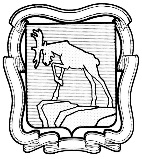 		.	 АДМИНИСТРАЦИЯ МИАССКОГО ГОРОДСКОГО ОКРУГАЧЕЛЯБИНСКОЙ ОБЛАСТИПОСТАНОВЛЕНИЕ 18.01.2023г. 					                                                      № 194О внесении изменений в постановление Администрации Миасского городского округа от 27.11.2019 г. № 6071 «Об утверждении муниципальной программы «Социальная защитанаселения Миасского городского округа»В целях исполнения Решения Собрания депутатов Миасского городского округа от 30.10.2015г. № 9 «Об утверждении Положения «О бюджетном процессе в Миасском городском округе», Решения Собрания депутатов Миасского городского округа от 23.12.2022г. № 3 «О бюджете Миасского городского округа на 2023 год и на плановый период 2024 и 2025 годов», постановления Администрации Миасского городского округа от 26.05.2022г. № 2467 «О графике подготовки и рассмотрения материалов, необходимых для составления проекта решения Собрания депутатов Миасского городского округа «О бюджете Миасского городского округа на 2023 год и плановый период 2024 и 2025 годов», и создании Рабочей группы», постановления Администрации Миасского городского округа от 05.09.2022г. № 4289 «Об утверждении Перечня муниципальных программ, подлежащих к финансированию из бюджета Миасского городского округа в 2023 году», руководствуясь Федеральным законом от 06.10.2003 г. №131-ФЗ «Об общих принципах организации местного самоуправления в Российской Федерации», Уставом Миасского городского округа,ПОСТАНОВЛЯЮ:1. Внести изменения в постановление Администрации Миасского городского округа от 27.11.2019 г. № 6071 «Об утверждении муниципальной программы «Социальная защита населения Миасского городского округа», а именно, приложение к постановлению Администрации Миасского городского округа, приложение к муниципальной программе «Социальная защита населения Миасского городского округа» изложить в новой редакции согласно приложению к настоящему постановлению.2. Начальнику отдела организационной и контрольной работы обеспечить направление копии настоящего постановления для включения в регистр муниципальных нормативных актов Челябинской области, разместить настоящее постановление на официальном сайте Администрации Миасского городского округа в информационно-телекоммуникационной сети «Интернет» и направить настоящее постановление для опубликования на сайте в средствах массовой информации.3. Контроль исполнения настоящего постановления возложить на Первого заместителя Главы Округа (по социальным вопросам).ГлаваМиасского городского округа                                                                                     Г.М. ТонкихЛиповая Е.П53-36-16Приложение 
к постановлению Администрации Миасского городского округаот ___________ № _________Муниципальная программа Миасского городского округа «Социальная защита населения Миасского городского округа»I. Паспорт муниципальной программы II. Содержание проблемы и обоснование необходимости ее решения программными методамиМиасский городской округ (далее – округ) является одним из наиболее крупных муниципальных образований Челябинской области. Вместе с тем, согласно данным всероссийской переписи населения и данных территориального органа Федеральной службы государственной статистики по Челябинской области численность населения округа по сравнению с переписью 2019 года неуклонно снижается, что подтверждается статистическими данными: (таблица 1).Таблица 1На фоне общего сокращения численности населения данные статистической отчетности свидетельствуют о потребности населения округа в различных социальных услугах, финансируемых из бюджетной системы. В таблице 2 представлены данные Управления социальной защиты населения Администрации Миасского городского округа.Таблица 2В настоящее время в Миасском городском округе, пожилым гражданам и другим социально незащищенным слоям населения, с целью снижения налогового бремени, социальной помощи и поддержки предоставляются налоговые льготы, а именно:Земельный налогПунктом 6 решения Собрания депутатов МГО от 29.11.2019 г. № 6 «О земельном налоге на территории Миасского городского округа» (в редакции от 27.11.2020 года № 4) установлены налоговые льготы следующие категориям налогоплательщиков:по подпункту 1 пункта 6: - Женщины – 55 лет, мужчины – 60 лет - в отношении земельных участков, приобретенных (предоставленных) для ведения личного подсобного хозяйства, для размещения отдельно стоящих жилых домов на одну семью с приусадебными участками, и в отношении земельных участков, занятых индивидуальными гаражными боксами.За 2021 год данной льготой воспользовалось 4824 человека или 10,8 % от общего количества пенсионеров Миасского городского округа (44706 человек). Объем недополученного земельного налога за 2021 год составил 917 тыс. рублей.- Многодетные семьи,  имеющим на своем содержании 3-х и более детей (в том числе усыновленных, взятых под опеку (попечительство), пасынков и падчериц) в возрасте до 18 лет - в отношении земельных участков, приобретенных (предоставленных) для ведения ЛПХ, для размещения отдельно стоящих домов на одну семью с приусадебными участками и в отношении земельных участков, занятых индивидуальными гаражными боксами.За 2021 год данной льготой воспользовалось 493 человек или 13 % от общего количества многодетных семей Миасского городского округа (3779 человек). Объем недополученных доходов бюджета МГО за 2021 год составил 86 тыс. рублей.- Инвалиды 1-ой, 2-ой и 3-ей групп - в отношении земельных участков, приобретенных (предоставленных) для ведения ЛПХ, для размещения отдельно стоящих домов на одну семью с приусадебными участками и в отношении земельных участков, занятых индивидуальными гаражными боксами.За 2021 год данной льготой воспользовалось 154 человек или 2,1 % от общего количества инвалидов Миасского городского округа (7483 человек). Объем недополученных доходов бюджета МГО за 2021 год составил 31 тыс. рублей.Налог на имущество физических лиц:Подпунктом 3 пункта 3 Решения Собрания депутатов МГО от 30.10.2015 г. № 1  «О введении на территории Миасского городского округа налога на имущество физических лиц» (в редакции от 30.11.2018 года № 18) установлены налоговые льготы 5 категориям налогоплательщиков, имеющих в собственности жилые дома, квартиры, комнаты, гаражи и долю в праве собственности на указанное имущество:- Родители (усыновители, опекуны, попечители) и дети в возрасте до 18 лет в многодетных семьях, имеющих 3-х и более детей, в возрасте до 18 лет.За 2021 год данной льготой воспользовалось 3971 человека или 99,3 % от общего количества плательщиков Миасского городского округа (4001 человек). Объем недополученного налога на имущество физических лиц за 2021 год составил 1442,0 тыс. рублей.- Дети-сироты и дети, оставшиеся без попечения родителей, в возрасте до 18 лет.За 2021 год данной льготой воспользовалось 23 человек или 27 % от общего количества плательщиков Миасского городского округа (84 человек) Объем недополученного налога на имущество физических лиц за 2021 год составил 11 тыс. рублей.- Родители (усыновители, опекуны, попечители) и дети-инвалиды в семьях, имеющих детей-инвалидов.За 2021 год данной льготой воспользовалось 299 человек или 50,2 % от общего количества плательщиков Миасского городского округа (596 человек). Объем недополученных доходов бюджета МГО за 2021 год составил 288 тыс. рублей.- Инвалиды 3 группы.За 2021 год данной льготой воспользовалось 57 человека или 1,6 % от общего количества плательщиков Миасского городского округа (3614 человек) Объем недополученных доходов бюджета МГО за 2021 год составил 60 тыс. рублей.- Одинокие матери (отцы), имеющие детей в возрасте до 18 лет. За 2021 год данной льготой воспользовалось 23 человек или 1,2 % от общего количества плательщиков Миасского городского округа (1958 человек) Объем недополученных доходов бюджета МГО за 2021 год составил 48 тыс. руб.Налоговые льготы являются налоговыми расходами, так как по своей сути являются выпадающими доходами бюджета из-за льгот и преференций по налогам, сборам и таможенным платежам в качестве господдержки бизнеса, социально ориентированных НКО, социально незащищенных граждан и других категорий. Все вышеперечисленные налоговые расходы соответствуют одной из  основных задач развития Миасского городского округа, определенной Программой  по достижению целевых показателей социально-экономического развития  в Миасском городском округе на 2019 год и плановый период до 2025 года, утвержденной постановлением Администрации МГО № 6356 от 24.12.2021 г. (далее по тексту – Стратегия), а именно - решение ключевых социально-экономических проблем Миасского городского округа и повышение на этой основе уровня жизни, способствуют повышению качества жизни и социальной защите граждан пожилого возраста и других социально уязвимых групп населения.Налоговые расходы носят социальный характер, прямо и косвенно соответствуют задачам в сфере социальной политики, а именно – формированию благоприятного социального климата, при котором создаются условия для сохранения и развития человеческого потенциала, идёт формирование “среднего класса”, обеспечивающего социальную, экономическую и политическую стабильность общества.Кроме этого налоговые расходы способствуют решению таких задач Стратегии, как:- создание благоприятных условий для инвалидов и повышение уровня их жизни, - укрепление и поддержка института семьи, предупреждение сиротства и семейного неблагополучия;При применении налоговых льгот можно сделать вывод о повышении уровня доходов пожилых граждан и социально незащищенных групп населения.В 2022г. в Миасском городском округе в отделении помощи семье и детям МКУСО «Центр» состояло на учете 285 семей, находящихся в трудной жизненной ситуации в них детей 575, которые характеризуются наличием нескольких факторов риска.В настоящее время более половины населения округа в той или иной степени получают социальную поддержку со стороны государства. Помимо общего роста числа получателей государственной социальной поддержки растут расходы бюджетной системы на предоставление социальной поддержки. Приведенные выше цифры свидетельствуют о том, что бюджет округа накладывает большие обязательства на учреждения социальной защиты по реализации социальных задач. Важнейшими качественными характеристиками системы социальной поддержки граждан округа являются:1) заявительный принцип предоставления государственных и муниципальных услуг, предусматривающий обращение гражданина или его законного представителя в письменной или электронной форме в УСЗН и учреждения социального обслуживания;2) периодичность в предоставлении государственных и муниципальных услуг (постоянная, на определенный срок, разовая);3) адресный подход в предоставлении государственных и муниципальных услуг в зависимости от категории заявителя либо нуждаемости в предоставлении услуги.Для организации предоставления отдельным категориям граждан переданных государственных полномочий и решения вопросов местного значения УСЗН осуществлены следующие мероприятия:1) утвержден перечень государственных (муниципальных) услуг, предоставляемых УСЗН;2) внедрены в действие, утвержденные Правительством Челябинской области административные регламенты по предоставлению государственных услуг;3) разработаны, утверждены и внедрены в действие административные регламенты по предоставлению муниципальных услуг;4) информация о государственных и муниципальных услугах размещена в государственной информационной системе «Единый портал государственных и муниципальных услуг»;5) организована работа по предоставлению документов на оформление государственных (муниципальных) услуг по принципу «одного окна» через муниципальное автономное учреждение «Многофункциональный центр предоставления государственных и муниципальных услуг Миасского городского округа»;6) проводится работа по обеспечению информацией, запрашиваемой в рамках межведомственного электронного взаимодействия;7) создана база данных получателей государственных и муниципальных услуг.По состоянию на 01.01.2022 года УСЗН являлось главным распорядителем бюджетных средств и осуществляет функции учредителя в отношении муниципальных учреждений в сфере социальной защиты населения округа, подведомственных УСЗН:1) Муниципальное казенное учреждение социального обслуживания «Социально-реабилитационный центр для несовершеннолетних» Миасского городского округа; 2) Муниципальное казенное учреждение «Центр помощи детям, оставшимся без попечения родителей, «Алые паруса»;3) Муниципальное казенное учреждение «Центр помощи детям, оставшимся без попечения родителей «Радуга» Миасского городского округа;4) Муниципальное казенное учреждение «Комплексный центр социального обслуживания населения» Миасского городского округа Челябинской области»;5) Муниципальное казенное учреждение «Комплекс социальной адаптации граждан».На основании Закона Челябинской области «О прекращении осуществления органами местного самоуправления отдельных государственных полномочий по социальному обслуживанию граждан и социальной поддержке детей-сирот и детей, оставшихся без попечения родителей, и внесении изменений в статью 3 Закона Челябинской области от 31 августа 2022 года N 658-ЗО,  постановления Правительства Челябинской области от 30.09.2022г. № 534-П «О принятии в государственную собственность Челябинской области муниципальных учреждений системы социальной защиты населения Миасского городского округа», с 01.10.2022 года учреждения, подведомственные УСЗН переданы в государственную собственность.С 01.10.2022года вышеперечисленные учреждения имеют наименования:Государственное казенное учреждение социального обслуживания «Миасский социально-реабилитационный центр для несовершеннолетних» (Сокращенное наименование – ГКУСО «Миасский СРЦ»);Государственное казенное учреждение социального обслуживания «Миасский центр социального обслуживания» (Сокращенное наименование - Миасский центр социального обслуживания);Государственное казенное учреждение социального обслуживания «Миасский центр социальной адаптации для лиц без определенного места жительства и занятий» (Сокращенное наименование - Миасский центр социальной адаптации для лиц без определенного места жительства и занятий);Государственное казенное учреждение социального обслуживания «Миасский центр помощи детям, оставшимся без попечения родителей, «Алые паруса» (Сокращенное наименование – ГКУСО «ЦПД Алые паруса»);Государственное казенное учреждение социального обслуживания «Миасский центр помощи детям, оставшимся без попечения родителей, «Радуга» (Сокращенное наименование – ГКУСО «Центр Радуга»).Социальное обслуживание населения, как одно из составляющих социальной поддержки населения, представляет собой деятельность социальных служб по социальной поддержке, оказанию социально-бытовых, социально-медицинских, психолого-педагогических, социально-правовых услуг и материальной помощи, проведению социальной адаптации и реабилитации граждан, находящихся в трудной жизненной ситуации.Действующее законодательство предъявляет к учреждениям социальной защиты населения повышенные требования к уровню ответственности и квалификации работников в части применения современных технологий социальной поддержки населения и социального обслуживания. Требования законодательства сегодня направлены на:развитие материально-технической базы;внедрение информационно-коммуникационных технологий, развитие и системное сопровождение комплексной автоматизированной системы ведения банка данных, управления отчетностью, бухгалтерской деятельностью, исполнением муниципальных контрактов;внедрение системы повышения профессиональной подготовки специалистов;проведение аттестации рабочих мест по условиям труда с последующей сертификацией организации работ по охране труда;приведение в соответствие требованиям административных регламентов мест пребывания посетителей и работников; осуществление работ по противопожарным мероприятиям, оснащение новыми средствами спасения  и пожаротушения, обнаружения пожаров и оповещения людей;проведение капитальных и планово-предупредительных ремонтов зданий и сооружений.Востребованность социальных услуг требует сохранения уже существующих форм, и проработки новых социально значимых проектов:1) предоставление субсидий социально ориентированным некоммерческим организациям на выполнение социально - значимых мероприятий, на осуществление деятельности  по реабилитации инвалидов;2) оказание дополнительной помощи социально-незащищенным слоям населения;3) формирование общественного мнения по проблеме толерантного отношения к семьям, находящимся в трудной жизненной ситуации;4) расширение существующей системы социальной поддержки граждан пожилого возраст, инвалидов и неблагополучных семей.Средства на реализацию переданных государственных полномочий, полномочий органов местного самоуправления в сфере социальной политики, а так же решение вопросов по обеспечению деятельности УСЗН носят целевой характер и не могут быть использованы на другие цели. Обеспечение целевого и эффективного расходования средств возможно при использовании  программно-целевого метода бюджетного планирования, обеспечивающего прямую взаимосвязь между распределением бюджетных ресурсов и фактическими или планируемыми результатами их использования в соответствии с установленными приоритетами государственной политики. III. Основные цели и задачи муниципальной программыОсновные цели муниципальной программы:1. Повышение уровня и качества жизни населения Миасского городского округа, нуждающегося в социальной поддержке.2. Удовлетворенность населения Миасского городского округа условиями по предоставлению мер социальной поддержки, оказанию социальной помощиЗадачи муниципальной Программы:1. Организация исполнения муниципальной программы «Социальная защита населения Миасского городского округа.2. Оказание медико-социальной, социальной, психологической помощи семьям, находящимся в трудной жизненной ситуации и социально опасном положении.3. Повышение качества жизни и социальная защита граждан пожилого возраста и других социально уязвимых групп населения.4. Организация мероприятий, работ, услуг, связанных с  реабилитацией и интеграцией инвалидов и других МГН в общество, повышение их жизненного уровня.IV. Сроки и этапы реализации муниципальной программыПериод реализации программы 2020 - 2025 годы, в 6 этапов:Этап 1 – 2020 годЭтап 2 – 2021 годЭтап 3 – 2022 год Этап 4 – 2023 годЭтап 5 – 2024 годЭтап 6 – 2025 годV. Система мероприятий муниципальной программыТаблица 3VI. Ресурсное обеспечение муниципальной программыИсточником финансирования мероприятий программы являются средства местного бюджета, федеральный бюджет, бюджета Челябинской области.Объемы бюджетных ассигнований программыТаблица 4 (тыс. руб.)Объем финансовых ресурсов, необходимых для реализации мероприятий муниципальной программыТаблица 4а (тыс.руб.)Финансирование программы осуществляется в пределах средств, утверждённых в бюджете Миасского городского округа на соответствующий финансовый год. При реализации Программы возможно привлечение средств бюджетов вышестоящих уровней, выделяемых Миасскому городскому округу в качестве субсидий для реализации программных мероприятий, а также привлечение средств из внебюджетных источников.VII. Организация управления и механизм реализации муниципальной программыОтветственным исполнителем Программы является Управление социальной защиты населения Администрации Миасского городского округа. Ответственный исполнитель муниципальной программы:1.	Осуществляет управление реализацией Программы и несет ответственность за достижение целевых индикативных показателей, конечных результатов ее реализации, а также целевое и эффективное использование бюджетных средств;2.	Запрашивает у соисполнителей информацию, необходимую для подготовки годового отчета об исполнении мероприятий Программы;3.	Проводит оценку эффективности мероприятий;4.	Предоставляет данные для промежуточного мониторинга реализации муниципальной программы в Управление экономики в срок до 15 июля текущего финансового года;5.	Ежегодно, в срок до 15 февраля года, следующего за отчетным, предоставляет Управлению экономики и Главе МГО сводный годовой отчет о ходе реализации муниципальной программы.Ответственный исполнитель ежегодно готовит бюджетную заявку на финансирование программы из бюджета Миасского городского округа на очередной финансовый год, а так же уточняет затраты по программным мероприятиям с учетом предоставления субсидий из областного (федерального) бюджета.Соисполнители муниципальной Программы:1) участвуют в разработке мероприятий муниципальной программы, в отношении которых они являются соисполнителями;2) представляют в установленный срок ответственному исполнителю необходимую информацию для подготовки ответов на запросы Управления экономики, а также отчет о ходе реализации мероприятий муниципальной программы;3) представляют ответственному исполнителю информацию, необходимую для подготовки годового отчета;4) осуществляют реализацию мероприятий муниципальной программы в рамках своей компетенции.VIII. Ожидаемые результаты реализации муниципальной программыРеализация муниципальной программы может обеспечить достижение следующих результатов:1) своевременное предоставление гарантированных государством мер социальной поддержки и других форм социальной защиты обеспечивает увеличение доходов граждан, что позитивно сказывается на уровне их потребления и качестве жизни;2) мероприятия, направленные на поддержку семьи, позволят снизить уровень семей (детей), находящихся в трудной жизненной ситуации, создадут предпосылки увеличения рождаемости, особенно многодетности, что необходимо для преодоления депопуляции, снизится уровень социального неблагополучия среди семей;3) предоставление социально ориентированным некоммерческим организациям субсидии позволит расширить существующую систему социальной поддержки  и сохранить сформировавшееся социальное партнерство между муниципальной властью, активом общественных объединений граждан пожилого возраста и инвалидов; 4) проведение мероприятий социального характера и обеспечение участия в областных мероприятиях позволит повысить интеграцию граждан в обществе, развитие способностей и повышение статуса граждан пожилого возраста, инвалидов, статуса семьи, материнства и детства;5) совершенствование организации предоставления социальных услуг отдельным категориям граждан позволит повысить доступность социальных услуг для населения с одной стороны и повысить качество их предоставления с другой;Перечень целевых индикаторов муниципальной программы, в том числе по годам, приведен в таблице 5:  Таблица 5Целевые показателиУчитывая, что муниципальная программа носит социальную направленность, экономических последствий в муниципальной программе не предусмотрено.Выполнению поставленных задач могут помешать риски, сложившиеся под воздействием негативных факторов и имеющихся в обществе социально-экономических проблем.Внешними рисками реализации муниципальной программы являются:- изменение федерального законодательства в части перераспределения полномочий между Правительством Российской Федерацией, субъектами Российской Федерацией и органами местного самоуправления;- недостаточность финансирования из бюджетных источников.Возможным косвенным последствием реализации муниципальной программы, носящим отрицательный характер может стать:- отсутствие индексации социальных выплат. Данное обстоятельство может привести к социальному напряжению среди тех категорий и групп населения, которые имеют право на государственные и муниципальные услуги, установленные действующим законодательством;- низкая социальная активность отдельных категорий граждан при достаточной информированности о предоставлении государственных и муниципальных услуг.IX. Финансово-экономическое обоснование муниципальной программыТаблица 6X. Объем финансовых ресурсов, необходимых для реализации мероприятий муниципальной программы Таблица 7XI. Методика оценки эффективности муниципальной программыОценка эффективности использования бюджетных средств по мероприятиям муниципальных программ, подпрограмм (О(б)):              ДИП (оценка достижения плановых индикативных показателей)   О(б)  = ------------------------------------------------------------------------------              ПИБС (Оценка полноты использования бюджетных средств)Оценка эффективности по муниципальной программе, подпрограмме в целом равна сумме показателей эффективности по мероприятиям муниципальной программы (подпрограммы).Оценка эффективности использования ресурсов по всем источникам (О), исчисляется только в случае, если фактический объем привлечения внебюджетных источников составляет не менее 5 % от фактического использования бюджетных средств.              ДИП (оценка достижения плановых индикативных показателей)   О  = --------------------------------------------------------------------------------              ПИР (оценка полноты использования ресурсов по всем источникам)Оценка достижения плановых индикативных показателей (ДИП):                              Фактические индикативные показатели                ДИП = -------------------------------------------------                              Плановые индикативные показателиОценка полноты использования бюджетных средств (ПИБС):                           Фактическое использование бюджетных средств          ПИБС = -------------------------------------------------------------                           Плановое использование бюджетных средствОценка полноты использования ресурсов (ПИР) по всем источникам:                           Фактический объем использования ресурсов          ПИР = -----------------------------------------------------------                           Плановый объем использования ресурсовОценка эффективности будет тем выше, чем выше уровень достижения индикативных показателей и меньше уровень использования бюджетных средств.Приложение 1 к муниципальной программе «Социальная защита населения Миасского городского округа»Муниципальная подпрограмма Миасского городского округа «Организация исполнения муниципальной программы «Социальная защита населения Миасского городского округа»I. Паспорт муниципальной подпрограммыII. Содержание проблемы и обоснование необходимости ее решения программными методамиДля достижения основной стратегической цели социально-экономического развития муниципального образования Миасский городской Округ, деятельность работников УСЗН направлена на снижение бедности и сокращения социального неравенства, улучшение демографической ситуации. Большое внимание уделяется качеству предоставляемых услуг и соответствию их утвержденным стандартам и административным регламентам. Разработка муниципальной подпрограммы округа «Организация исполнения муниципальной программы «Социальная защита населения Миасского городского округа на 2017-2021 годы» обусловлена необходимостью совершенствования условий предоставления муниципальных услуг и реформированием бюджетного процесса, необходимостью повышения эффективности деятельности муниципальных учреждений и обеспечению потребностей граждан и общества в государственных и муниципальных услугах.Обязанностью органа, оказывающего государственные и муниципальные услуги, является:предоставлять государственные и муниципальные услуги в соответствии с административными регламентами;обеспечивать возможность получения заявителем государственной или муниципальной услуги в электронной форме, если это не запрещено законом, а так- же в иных формах, предусмотренных законодательством Российской Федерации, по выбору заявителя;предоставлять в иные органы, предоставляющие государственные или муниципальные услуги по межведомственным запросам документы и информацию, необходимые для предоставления государственных и муниципальных услуг;исполнять иные обязанности в соответствии с требованиями законодательства, административных регламентов и иных нормативных правовых актов, регулирующих отношения, возникающие в связи с предоставлением государственных и муниципальных услуг.Материально-техническая база УСЗН не в полной мере соответствует предъявляемым требованиям к качеству оказания государственных и муниципальных услуг. Объемы бюджетных средств на соответствующий период распределены в соответствии с приоритетностью расходов, после распределения обязательных выплат, как правило,  обеспечивается содержание существующих мощностей.В связи с недостатком финансирования мероприятий по ремонтным работам, оснащение рабочих мест и мест пребывания обслуживаемого населения необходимой мебелью, организационной техникой и другим оборудованием, а также осуществление модернизации уже имеющихся информационных баз, осуществлялось по остаточному принципу – только в том случае, если образовывался остаток бюджетных средств.В результате существует потребность в совершенствовании условий предоставления государственных и муниципальных услуг для достижения их доступности, качества, внедрения новых форм, повышения открытости деятельности УСЗН.Действующее законодательство предъявляет к учреждениям социальной защиты населения повышенные требования к уровню ответственности и квалификации работников в части применения современных технологий социальной защиты населения и социального обслуживания. Мероприятия подпрограммы направлены на оказание своевременной высококвалифицированной помощи населению, развитие и совершенствование  материально-технических условий работы УСЗН, внедрение системы повышения профессиональной подготовки специалистов, повышение эффективности деятельности УСЗН. Муниципальная подпрограмма округа «Организация исполнения муниципальной программы «Социальная защита населения Миасского городского округа»  определяет систему мероприятий, способы их реализации и необходимые средства для достижения качества предоставления социальных услуг, оказания своевременной высококвалифицированной помощи населению.Данная подпрограмма разработана в соответствии со следующими нормативно правовыми актами:- Федеральным законом от 6 октября 2003 года N 131-ФЗ «Об общих принципах организации местного самоуправления в Российской Федерации»;- Федеральным законом от 24 ноября 1995года № 181-ФЗ «О социальной защите инвалидов в Российской Федерации»; - Решение Собрания депутатов Миасского городского округа от 27.10.2017г. г. № 16 «Об утверждении Положения «Об Управлении социальной защиты населения Миасского городского округа»;- Решением Собрания депутатов Миасского городского округа от 30.03.2012 г. № 4 «Об установлении расходных обязательств Миасского городского округа по Управлению социальной защиты населения Администрации Миасского городского округа в части предоставления дополнительных мер социальной поддержки населения» (с учетом вносимых изменений).III. Основные цели и задачи муниципальной подпрограммыОсновными целями муниципальной подпрограммы являются:- Совершенствование условий по предоставлению мер социальной поддержки и оказанию социальной помощи населению.Основной задачей реализации подпрограммы является организация реализации отдельных государственных полномочий, переданных органам местного самоуправления и полномочий органов местного самоуправления в части социальной поддержки и социального обслуживания населения Миасского городского округа.IV. Сроки и этапы реализации подпрограммыВ целях решения поставленных задач предполагается выполнение подпрограммы за период 2020 – 2025 г, в 6 этапов:Этап 1 – 2020 год; Этап 2 – 2021 год; Этап 3 – 2022 год; Этап 4 – 2023 год;Этап 5 – 2024 год;Этап 6 - 2025 год.	V. Система мероприятий и финансово-экономическое обоснование муниципальной подпрограммыVI. Ресурсное обеспечение муниципальной подпрограммыИсточником финансирования мероприятий подпрограммы являются средства местного бюджета.Объемы бюджетных ассигнованийТыс.руб.Объем финансовых ресурсов, необходимых для реализации мероприятий муниципальной подпрограммыТыс.руб.Финансирование подпрограммы осуществляется в пределах средств, утверждённых в бюджете Миасского городского округа на соответствующий финансовый год. При реализации подпрограммы возможно привлечение средств бюджетов вышестоящих уровней, выделяемых Миасскому городскому округу в качестве субсидий для реализации программных мероприятий, а также привлечение средств из внебюджетных источников.VII. Организация управления и механизм реализации муниципальной подпрограммыОтветственным исполнителем подпрограммы является Управление социальной защиты населения Администрации Миасского городского округа. Ответственный исполнитель муниципальной подпрограммы:1.	Осуществляет управление реализацией подпрограммы и несет ответственность за достижение целевых индикативных показателей, конечных результатов ее реализации, а также целевое и эффективное использование бюджетных средств;2.	Запрашивает у соисполнителей информацию, необходимую для подготовки годового отчета об исполнении мероприятий подпрограммы;3.	Проводит оценку эффективности мероприятий;4.	Предоставляет данные для промежуточного мониторинга реализации муниципальной подпрограммы в Управление экономики в срок до 15 июля текущего финансового года;5.	Ежегодно, в срок до 15 февраля года, следующего за отчетным, предоставляет Управлению экономики и Главе МГО сводный годовой отчет о ходе реализации муниципальной подпрограммы.Ответственный исполнитель ежегодно готовит бюджетную заявку на финансирование подпрограммы из бюджета Миасского городского округа на очередной финансовый год, а так же уточняет затраты по программным мероприятиям с учетом предоставления субсидий из областного (федерального) бюджета.VIII. Ожидаемые результаты реализации муниципальной подпрограммыОжидаемые результаты в ходе реализации комплекса мероприятий, предусмотренных подпрограммой:- Доля рабочих мест, соответствующих  требованиям охраны труда, нормам СанПиНа и другим установленным нормам трудового законодательства – 90%.Перечень целевых индикаторов муниципальной подпрограммы, в том числе по годам, приведен в таблице:Целевые показателиIX. Объем финансовых ресурсов, необходимых для реализации мероприятий муниципальной подпрограммы.X. Методика оценки эффективности муниципальной подпрограммыОценка эффективности использования бюджетных средств по мероприятиям муниципальных программ, подпрограмм (О(б)):              ДИП (оценка достижения плановых индикативных показателей)   О(б)  = ------------------------------------------------------------------------------              ПИБС (Оценка полноты использования бюджетных средств)Оценка эффективности по муниципальной программе, подпрограмме в целом равна сумме показателей эффективности по мероприятиям муниципальной программы (подпрограммы).Оценка эффективности использования ресурсов по всем источникам (О), исчисляется только в случае, если фактический объем привлечения внебюджетных источников составляет не менее 5 % от фактического использования бюджетных средств.              ДИП (оценка достижения плановых индикативных показателей)   О  = --------------------------------------------------------------------------------              ПИР (оценка полноты использования ресурсов по всем источникам)Оценка достижения плановых индикативных показателей (ДИП):                              Фактические индикативные показатели                ДИП = -------------------------------------------------                              Плановые индикативные показателиОценка полноты использования бюджетных средств (ПИБС):                           Фактическое использование бюджетных средств          ПИБС = -------------------------------------------------------------                           Плановое использование бюджетных средствОценка полноты использования ресурсов (ПИР) по всем источникам:                           Фактический объем использования ресурсов          ПИР = -----------------------------------------------------------                           Плановый объем использования ресурсовОценка эффективности будет тем выше, чем выше уровень достижения индикативных показателей и меньше уровень использования бюджетных средств.Приложение 2 к муниципальной программе «Социальная защита населения Миасского городского»Муниципальная подпрограмма Миасского городского округа «Крепкая семья»I. Паспорт муниципальной подпрограммыII. Содержание проблемы и обоснование необходимости ее решения программными методамиРазрушение традиционных устоев семьи является причиной кризиса семейного воспитания. В последние годы наблюдается значительный рост количества детей, оказавшихся без попечения родителей, «социальных сирот» - детей, которые стали сиротами при живых родителях. Усиливается так называемое «скрытое» социальное сиротство, связанное с ухудшением условий жизни семьи, падением ее нравственных устоев и изменением отношения к жизни, к самой семье как социальному институту,  доходящего до вытеснения ребенка из семьи.В 2022г. в Миасском городском округе в отделении помощи семье и детям МКУСО «Центр» состояло на учете 285 семей, находящихся в трудной жизненной ситуации, в них детей 575 чел., которые характеризуются наличием нескольких факторов риска и являются объектом Программы «Крепкая семья». Анализ результатов диагностики позволяет утверждать, что в комплексной реабилитации нуждаются 100% семей, состоящих в городском банке данных, в регулярном патронировании – более 60% семей, около 40% семей находятся в трудной жизненной ситуации, 50% - требуют длительной поддержки. Анализ причин попадания детей в разного вида социальные учреждения показывает, что они напрямую связаны с падением престижа семьи, материальными и жилищными трудностями, увеличением внебрачной рождаемости, снижением стабильности брака, большим количеством детей с врожденными хроническими патологиями и инвалидностью, резким изменением ответственности семьи за воспитание и обучение ребенка, вынужденной миграции семьи. Так же необходимо учитывать, что без комплексной поддержки семей, состоящих на учете, может произойти вытеснение ребенка из семьи, и он станет воспитанником государственного учреждения.В последние годы наблюдается тенденция роста количества неблагополучных семей. Сложившаяся ситуация указывает на необходимость поиска новых подходов к решению проблем семьи, улучшению положения детей в семье, а также на необходимость дальнейшего развития системы социальной защиты семьи и детей.Комплексная реабилитация семей осуществляется через устранение причин, ведущих к алкогольной зависимости родителей, разрушению внутрисемейных связей, дестабилизации психологического климата в семье. Несмотря на то, что отработан механизм реабилитации семей, находящихся в трудной жизненной ситуации и социально – опасном положении, успешная реализация подпрограммы напрямую зависит от эффективности взаимодействия специалистов различных ведомств и учреждений. Поскольку реабилитация включает в себя такие мероприятия, как организация лечения родителей от алкогольной зависимости, восстановление утраченных документов, содействие в трудоустройстве, оказание психологической помощи, по-прежнему остается актуальным вопрос согласования возможностей и разграничения компетенции органов и учреждений, участвующих в реализации подпрограммы. Успех подпрограммы носит постоянно нарастающий, прогрессивный характер, но в то же время вскрывает ряд проблем, которые можно решить программными методами:- отлажена система мониторинга социальной среды на предмет выявления и контроля семей, находящихся в трудной жизненной ситуации и социально – опасном положении, и как следствие этого – увеличение количества выявляемых неблагополучных семей;- у специалистов, проводящих реабилитационные мероприятия, есть стремление к более качественному оказанию всех видов помощи, а значит, сохраняется необходимость систематического проведения обучающих семинаров;- существует потребность в информационном обмене среди учреждений и ведомств, которая может быть удовлетворена в ходе дальнейшей реализации подпрограммы.Необходимо в дальнейшем, в реализации подпрограммы уделить большее внимание следующим направлениям: усилить профилактическую работу с женщинами, желающими отказаться от детей, применять восстановительные технологии в работе с родителями, лишенными родительских прав, формировать общественное мнение по проблеме толерантного отношения к семьям, находящимся в трудной жизненной ситуации.Подпрограмма призвана обеспечить комплексный подход к созданию благоприятных условий для улучшения социального положения, повышение доходов и качества жизни семей и детей Миасского городского округа, а также к решению проблем социального неблагополучия. Данная подпрограмма разработана в соответствии со следующими нормативно правовыми актами: - Федеральный закон от 28.12.2013г. № 442-ФЗ «Об основах социального обслуживания граждан в РФ»;- Федеральным законом от 6 октября 2003 года N 131-ФЗ «Об общих принципах организации местного самоуправления в Российской Федерации»;- Порядок предоставления социальных услуг поставщиками социальных услуг в форме социального обслуживания на дому несовершеннолетним и их родителям (законным представителям), находящимся в социально опасном положении или трудной жизненной ситуации, утверждено Постановлением Правительства Челябинской области от 21.10.2015г. № 546-П «Об утверждении порядков предоставления социальных услуг поставщиками социальных услуг»;- Положение об Отделение помощи семье и детям утвержден 16.02.2015г. директором МКУСО «Центр» Пр. № 16/2 –ОД.III. Основные цели и задачи муниципальной подпрограммыОсновными целями муниципальной подпрограммы являются:- Снижение числа семей, находящихся в трудной жизненной ситуации и семей, находящихся в социально-опасном положении.-  Повышение статуса семьи, материнства и детства.Для достижения поставленных целей, необходимо решить следующие задачи:- Оказание медико-социальной, социальной, психологической помощи семьям, находящимся в трудной жизненной ситуации и социально опасном положении.-  Проведение мероприятий, повышающих статус семьи, материнства и детства.IV Сроки и этапы реализации подпрограммыВ целях решения поставленных задач период реализации подпрограммы в 6 этапов:Этап 1 – 2020 год; Этап 2 – 2021 год; Этап 3 – 2022 год; Этап 4 – 2023 год;Этап 5 – 2024 год;Этап 6 – 2025 год;V. Система мероприятий и финансово-экономическое обоснование муниципальной подпрограммыМероприятия без финансирования не требуют денежных затрат.VI. Ресурсное обеспечение подпрограммыИсточником финансирования мероприятий подпрограммы являются средства местного бюджета.Объем бюджетных ассигнованийТыс.руб.Объем финансовых ресурсов, необходимых для реализации мероприятий муниципальной подпрограммыТыс.руб.Финансирование подпрограммы осуществляется в пределах средств, утверждённых в бюджете Миасского городского округа на соответствующий финансовый год. При реализации подпрограммы возможно привлечение средств бюджетов вышестоящих уровней, выделяемых Миасскому городскому округу в качестве субсидий для реализации программных мероприятий, а также привлечение средств из внебюджетных источников.VII Организация управления и механизм реализации муниципальной подпрограммыОтветственным исполнителем подпрограммы является Управление социальной защиты населения Администрации Миасского городского округа. Ответственный исполнитель муниципальной подпрограммы:1.	Осуществляет управление реализацией подпрограммы и несет ответственность за достижение целевых индикативных показателей, конечных результатов ее реализации, а также целевое и эффективное использование бюджетных средств;2.	Запрашивает у соисполнителей информацию, необходимую для подготовки годового отчета об исполнении мероприятий подпрограммы;3.	Проводит оценку эффективности мероприятий;4.	Предоставляет данные для промежуточного мониторинга реализации муниципальной подпрограммы в Управление экономики в срок до 15 июля текущего финансового года;5.	Ежегодно, в срок до 15 февраля года, следующего за отчетным, предоставляет Управлению экономики и Главе МГО сводный годовой отчет о ходе реализации муниципальной подпрограммы.Ответственный исполнитель ежегодно готовит бюджетную заявку на финансирование подпрограммы из бюджета Миасского городского округа на очередной финансовый год, а так же уточняет затраты по программным мероприятиям с учетом предоставления субсидий из областного (федерального) бюджета.Соисполнители муниципальной подпрограммы:1) участвуют в разработке мероприятий муниципальной подпрограммы, в отношении которых они являются соисполнителями;2) представляют в установленный срок ответственному исполнителю необходимую информацию для подготовки ответов на запросы Управления экономики, а также отчет о ходе реализации мероприятий муниципальной подпрограммы;3) представляют ответственному исполнителю информацию, необходимую для подготовки годового отчета;4) осуществляют реализацию мероприятий муниципальной подпрограммы в рамках своей компетенции.VIII. Ожидаемые результаты реализации муниципальной подпрограммы с указанием целевых индикаторов и показателей Реализация мероприятий подпрограммы позволит в определенной мере поддержать семьи с детьми, находящиеся в сложном материальном положении, усилить укрепление стабильности семей.Ожидаемый результат реализации муниципальной подпрограммы: создание благоприятных условий для улучшения жизнедеятельности семей и детей Миасского городского округа, решение проблем неблагополучия семей с детьми.Исполнение мероприятий подпрограммы предполагает достижение следующих показателей, которые приведены в таблице: Целевые показателиIX Объем финансовых ресурсов, необходимых для реализации мероприятий муниципальной подпрограммыX. Методика оценки эффективности муниципальной подпрограммыОценка эффективности использования бюджетных средств по мероприятиям муниципальных программ, подпрограмм (О(б)):              ДИП (оценка достижения плановых индикативных показателей)   О(б)  = ------------------------------------------------------------------------------              ПИБС (Оценка полноты использования бюджетных средств)Оценка эффективности по муниципальной программе, подпрограмме в целом равна сумме показателей эффективности по мероприятиям муниципальной программы (подпрограммы).Оценка эффективности использования ресурсов по всем источникам (О), исчисляется только в случае, если фактический объем привлечения внебюджетных источников составляет не менее 5 % от фактического использования бюджетных средств.              ДИП (оценка достижения плановых индикативных показателей)   О  = --------------------------------------------------------------------------------              ПИР (оценка полноты использования ресурсов по всем источникам)Оценка достижения плановых индикативных показателей (ДИП):                              Фактические индикативные показатели                ДИП = -------------------------------------------------                              Плановые индикативные показателиОценка полноты использования бюджетных средств (ПИБС):                           Фактическое использование бюджетных средств          ПИБС = -------------------------------------------------------------                           Плановое использование бюджетных средствОценка полноты использования ресурсов (ПИР) по всем источникам:                           Фактический объем использования ресурсов          ПИР = -----------------------------------------------------------                           Плановый объем использования ресурсовОценка эффективности будет тем выше, чем выше уровень достижения индикативных показателей и меньше уровень использования бюджетных средств.Приложение 3 к муниципальной программе «Социальная защита населения Миасского городского округаМуниципальная подпрограмма Миасского городского округа «Повышение качества жизни и социальная защита граждан пожилого возраста и других социально уязвимых групп населения»I Паспорт муниципальной подпрограммыII. Содержание проблемы и обоснование необходимости ее решения программными методамиСоциальная поддержка граждан требует, во-первых, соответствующей нормативной правовой базы, включая своевременное внесение изменений в нормативно правовые акты Миасского городского округа и законодательство Челябинской области, во-вторых, соответствующего финансово-экономического обеспечения.Кроме этого, вопросы социальной защищенности населения, социальной поддержки отдельных групп населения и социального обслуживания Миасского городского округа приобретают особую актуальность.Согласно данным всероссийской переписи населения и данных территориального органа Федеральной службы государственной статистики по Челябинской области численность населения округа по сравнению с переписью 2019 года неуклонно снижается, что подтверждается статистическими данными:На фоне общего сокращения численности населения данные статистической отчетности свидетельствуют о потребности населения округа в различных социальных услугах, финансируемых из бюджетной системы. В таблице 2 представлены данные Управления социальной защиты населения Администрации Миасского городского округа.Таблица 2Данные факторы определяют своевременность и полноту охвата мерами социальной поддержки граждан, имеющих право на их получение.В целях реализации комплекса мероприятий, направленных на обеспечение социальной поддержки населения, Миасского городского округа, Управлением социальной защиты населения Миасского городского округа проводится следующая работа:- формируется единый социальный реестр граждан, имеющих право на меры социальной поддержки;- разрабатываются административные регламенты по предоставлению муниципальных услуг по переданным государственным полномочиям;- представляются предложения о внесении изменений в нормативные правовые акты Миасского городского округа в целях повышения эффективности предоставления мер социальной поддержки отдельным категориям граждан Миасского городского округа.Между тем, несмотря на принимаемые меры, не все граждане, имеющие право на получение мер социальной поддержки, удовлетворены качеством их предоставления. Высказывались претензии к уровню оборудования помещений для ожидания и мест приема, наличию очередей, механизму информирования населения о порядке и условиях предоставления мер социальной поддержки.Была также высказана неудовлетворенность по поводу длительности времени оформления документов, необходимых для назначения мер социальной поддержки.В настоящее время в Миасском городском округе, пожилым гражданам и другим социально незащищенным слоям населения, с целью снижения налогового бремени, социальной помощи и поддержки предоставляются налоговые льготы, а именно:Земельный налогПунктом 6 решения Собрания депутатов МГО от 29.11.2019 г. № 6 «О земельном налоге на территории Миасского городского округа» (в редакции от 27.11.2020 года № 4) установлены налоговые льготы следующие категориям налогоплательщиков:по подпункту 1 пункта 6: - Женщины – 55 лет, мужчины – 60 лет - в отношении земельных участков, приобретенных (предоставленных) для ведения личного подсобного хозяйства, для размещения отдельно стоящих жилых домов на одну семью с приусадебными участками, и в отношении земельных участков, занятых индивидуальными гаражными боксами.За 2021 год данной льготой воспользовалось 4824 человека или 10,8 % от общего количества пенсионеров Миасского городского округа (44706 человек). Объем недополученного земельного налога за 2021 год составил 917 тыс. рублей.- Многодетные семьи,  имеющим на своем содержании 3-х и более детей (в том числе усыновленных, взятых под опеку (попечительство), пасынков и падчериц) в возрасте до 18 лет - в отношении земельных участков, приобретенных (предоставленных) для ведения ЛПХ, для размещения отдельно стоящих домов на одну семью с приусадебными участками и в отношении земельных участков, занятых индивидуальными гаражными боксами.За 2021 год данной льготой воспользовалось 493 человек или 13 % от общего количества многодетных семей Миасского городского округа (3779 человек). Объем недополученных доходов бюджета МГО за 2021 год составил 86 тыс. рублей.- Инвалиды 1-ой, 2-ой и 3-ей групп - в отношении земельных участков, приобретенных (предоставленных) для ведения ЛПХ, для размещения отдельно стоящих домов на одну семью с приусадебными участками и в отношении земельных участков, занятых индивидуальными гаражными боксами.За 2021 год данной льготой воспользовалось 154 человек или 2,1 % от общего количества инвалидов Миасского городского округа (7483 человек). Объем недополученных доходов бюджета МГО за 2021 год составил 31 тыс. рублей.Налог на имущество физических лиц:Подпунктом 3 пункта 3 Решения Собрания депутатов МГО от 30.10.2015 г. № 1  «О введении на территории Миасского городского округа налога на имущество физических лиц» (в редакции от 30.11.2018 года № 18) установлены налоговые льготы 5 категориям налогоплательщиков, имеющих в собственности жилые дома, квартиры, комнаты, гаражи и долю в праве собственности на указанное имущество:- Родители (усыновители, опекуны, попечители) и дети в возрасте до 18 лет в многодетных семьях, имеющих 3-х и более детей, в возрасте до 18 лет.За 2021 год данной льготой воспользовалось 3971 человека или 99,3 % от общего количества плательщиков Миасского городского округа (4001 человек). Объем недополученного налога на имущество физических лиц за 2021 год составил 1442,0 тыс. рублей.- Дети-сироты и дети, оставшиеся без попечения родителей, в возрасте до 18 лет.За 2021 год данной льготой воспользовалось 23 человек или 27 % от общего количества плательщиков Миасского городского округа (84 человек) Объем недополученного налога на имущество физических лиц за 2021 год составил 11 тыс. рублей.- Родители (усыновители, опекуны, попечители) и дети-инвалиды в семьях, имеющих детей-инвалидов.За 2021 год данной льготой воспользовалось 299 человек или 50,2 % от общего количества плательщиков Миасского городского округа (596 человек). Объем недополученных доходов бюджета МГО за 2021 год составил 288 тыс. рублей.- Инвалиды 3 группы.За 2021 год данной льготой воспользовалось 57 человека или 1,6 % от общего количества плательщиков Миасского городского округа (3614 человек) Объем недополученных доходов бюджета МГО за 2021 год составил 60 тыс. рублей.5. Одинокие матери (отцы), имеющие детей в возрасте до 18 лет. За 2021 год данной льготой воспользовалось 23 человек или 1,2 % от общего количества плательщиков Миасского городского округа (1958 человек) Объем недополученных доходов бюджета МГО за 2021 год составил 48 тыс. руб.Налоговые льготы являются налоговыми расходами, так как по своей сути являются выпадающими доходами бюджета из-за льгот и преференций по налогам, сборам и таможенным платежам в качестве господдержки бизнеса, социально ориентированных НКО, социально незащищенных граждан и других категорий. Налоговые льготы являются налоговыми расходами, так как по своей сути являются выпадающими доходами бюджета из-за льгот и преференций по налогам, сборам и таможенным платежам в качестве господдержки бизнеса, социально ориентированных НКО, социально незащищенных граждан и других категорий. Все вышеперечисленные налоговые расходы соответствуют одной из  основных задач развития Миасского городского округа, определенной Программой  по достижению целевых показателей социально-экономического развития  в Миасском городском округе на 2019 год и плановый период до 2025 года, утвержденной постановлением Администрации МГО № 6356 от 24.12.2021 г. (далее по тексту – Стратегия), а именно - решение ключевых социально-экономических проблем Миасского городского округа и повышение на этой основе уровня жизни, способствуют повышению качества жизни и социальной защите граждан пожилого возраста и других социально уязвимых групп населения.Налоговые расходы носят социальный характер, прямо и косвенно соответствуют задачам в сфере социальной политики, а именно – формированию благоприятного социального климата, при котором создаются условия для сохранения и развития человеческого потенциала, идёт формирование “среднего класса”, обеспечивающего социальную, экономическую и политическую стабильность общества.Кроме этого налоговые расходы способствуют решению таких задач Стратегии, как:- создание благоприятных условий для инвалидов и повышение уровня их жизни, - укрепление и поддержка института семьи, предупреждение сиротства и семейного неблагополучия;При применении налоговых льгот можно сделать вывод о повышении уровня доходов пожилых граждан и социально незащищенных групп населения.В ходе реализации подпрограммы могут возникнуть определенные риски как внешние, так и внутренние. Возникновение внешних рисков напрямую связано с расширением перечня граждан, имеющих право на меры социальной поддержки, в связи с установлением новых мер социальной поддержки. Нейтрализация этих факторов может быть обеспечена за счет перераспределения денежных средств, предусмотренных на ту или иную меру социальной поддержки. Данная подпрограмма разработана в соответствии со следующими нормативно правовыми актами: - Федеральным законом от 6 октября 2003 года N 131-ФЗ «Об общих принципах организации местного самоуправления в Российской Федерации»; - Федеральным  законом от 24 ноября 1995года № 181-ФЗ «О социальной защите инвалидов в Российской Федерации»; - Решением Собрания депутатов Миасского городского округа от 30.03.2012 г. № 4 «Об установлении расходных обязательств Миасского городского округа по Управлению социальной защиты населения Администрации Миасского городского округа в части предоставления дополнительных мер социальной поддержки населения» (с учетом вносимых изменений);- Решением Собрания депутатов Миасского городского округа от 26.05.2017г № 7«Об утверждении Положения «Об оказании единовременной материальной помощи гражданам Миасского городского округа, пострадавшим от пожара, чрезвычайной ситуации муниципального характера»;- Решением  Собрания депутатов Миасского городского округа  от 26.05.2017г № 6«Об утверждении Положения «О порядке выплаты единовременного социального пособия гражданам, находящимся в трудной жизненной ситуации на территории Миасского городского округа»;- Решением Собрания депутатов Миасского городского округа от 24.09.2004 г. № 4 «О порядке установления и выплаты пенсии за выслугу лет лицам, замещавшим муниципальные должности муниципальной службы муниципального образования «город Миасс» (в редакции Решений Миасского городского Совета депутатов от 28.01.2005г.№ 5 , от 25.02.2005г № 19, от 24.07.2009г № 11);- Решением Собрания депутатов Миасского городского округа от 29.10.2010г. №11 «Об утверждении Порядка предоставления гарантий муниципальным служащим Миасского городского округа» (с изменениями);- Решением Собрания депутатов Миасского городского округа от 26.05.2017г № 2 «Об утверждении Положения «О звании «Почетный гражданин города Миасса».III. Основные цели и задачи муниципальной подпрограммыОсновными целями данной подпрограммы являются:- Повышение социальной защищенности  граждан пожилого возраста и других социально уязвимых групп населения;- Совершенствование системы предоставления мер социальной поддержки граждан пожилого возраста и других социально уязвимых групп населения.Задачи подпрограммы:- Организация работы по поддержанию социального статуса граждан, относящимся к категории граждан пожилого возраста и других социально уязвимых групп населения  путем предоставления мер социальной поддержки,  проведения мероприятий социального характера;- Совершенствование организации и административных процедур предоставления гражданам пожилого возраста и других социально уязвимых групп населения мер социальной поддержки.IV. Сроки и этапы реализации подпрограммыВ целях решения поставленных задач предполагается выполнение реализации подпрограммы за 2020 – 2025 г, в 6 этапов:Этап 1 – 2020 год; Этап 2 – 2021 год; Этап 3 – 2022 год; Этап 4 – 2023 год;Этап 5 – 2024 год;Этап 6 – 2025 год.V. Система мероприятий и финансово-экономическое обоснование муниципальной подпрограммы.Мероприятия без финансирования не требуют денежных затрат. VI. Ресурсное обеспечение подпрограммыИсточником финансирования мероприятий подпрограммы являются средства местного бюджета.Объем бюджетных ассигнованийТыс.руб.Объем финансовых ресурсов, необходимых для реализации мероприятий муниципальной подпрограммыТыс.руб.Финансирование программы осуществляется в пределах средств, утверждённых в бюджете Миасского городского округа на соответствующий финансовый год. При реализации Программы возможно привлечение средств бюджетов вышестоящих уровней, выделяемых Миасскому городскому округу в качестве субсидий для реализации программных мероприятий, а также привлечение средств из внебюджетных источников.VII. Организация управления и механизм реализации муниципальной подпрограммыОтветственным исполнителем подпрограммы является Управление социальной защиты населения Администрации Миасского городского округа. Ответственный исполнитель муниципальной подпрограммы:1.	Осуществляет управление реализацией подпрограммы и несет ответственность за достижение целевых индикативных показателей, конечных результатов ее реализации, а также целевое и эффективное использование бюджетных средств;2.	Запрашивает у соисполнителей информацию, необходимую для подготовки годового отчета об исполнении мероприятий подпрограммы;3.	Проводит оценку эффективности мероприятий;4.	Предоставляет данные для промежуточного мониторинга реализации муниципальной подпрограммы в Управление экономики в срок до 15 июля текущего финансового года;5.	Ежегодно, в срок до 15 февраля года, следующего за отчетным, предоставляет Управлению экономики и Главе МГО сводный годовой отчет о ходе реализации муниципальной подпрограммы.Ответственный исполнитель ежегодно готовит бюджетную заявку на финансирование подпрограммы из бюджета Миасского городского округа на очередной финансовый год, а так же уточняет затраты по программным мероприятиям с учетом предоставления субсидий из областного (федерального) бюджета.Соисполнители муниципальной подпрограммы:1) участвуют в разработке мероприятий муниципальной подпрограммы, в отношении которых они являются соисполнителями;2) представляют в установленный срок ответственному исполнителю необходимую информацию для подготовки ответов на запросы Управления экономики, а также отчет о ходе реализации мероприятий муниципальной подпрограммы;3) представляют ответственному исполнителю информацию, необходимую для подготовки годового отчета;4) осуществляют реализацию мероприятий муниципальной подпрограммы в рамках своей компетенции.VIII. Ожидаемые результаты реализации муниципальной подпрограммы Успешная реализация подпрограммы позволит обеспечить повышение качества жизни и качества предоставления и доступности мер социальной поддержки, установленных законодательством Челябинской области гражданам пожилого возраста и другим, социально уязвимым группам населения, а так же достигнуть следующих индикативных показателей, которые приведены в таблице:Учитывая, что подпрограмма носит социальную направленность экономических последствий в подпрограмме не предусмотрено.Выполнению поставленных задач могут помешать риски, сложившиеся под воздействием негативных факторов и имеющихся в обществе социально-экономических проблем.Внешними рисками реализации подпрограммы являются:- изменение федерального законодательства в части перераспределения полномочий между Правительством Российской Федерацией,  субъектами Российской Федерацией и органами местного самоуправления;- недостаточность финансирования из бюджетных источников;- низкая социальная активность отдельных категорий граждан при достаточной информированности о предоставлении мер социальной поддержки.IX. Объем финансовых ресурсов, необходимых для реализации мероприятий муниципальной подпрограммыX. Методика оценки эффективности муниципальной подпрограммыОценка эффективности использования бюджетных средств по мероприятиям муниципальных программ, подпрограмм (О(б)):              ДИП (оценка достижения плановых индикативных показателей)   О(б)  = ------------------------------------------------------------------------------              ПИБС (Оценка полноты использования бюджетных средств)Оценка эффективности по муниципальной программе, подпрограмме в целом равна сумме показателей эффективности по мероприятиям муниципальной программы (подпрограммы).Оценка эффективности использования ресурсов по всем источникам (О), исчисляется только в случае, если фактический объем привлечения внебюджетных источников составляет не менее 5 % от фактического использования бюджетных средств.              ДИП (оценка достижения плановых индикативных показателей)   О  = --------------------------------------------------------------------------------              ПИР (оценка полноты использования ресурсов по всем источникам)Оценка достижения плановых индикативных показателей (ДИП):                              Фактические индикативные показатели                ДИП = -------------------------------------------------                              Плановые индикативные показателиОценка полноты использования бюджетных средств (ПИБС):                           Фактическое использование бюджетных средств          ПИБС = -------------------------------------------------------------                           Плановое использование бюджетных средствОценка полноты использования ресурсов (ПИР) по всем источникам:                           Фактический объем использования ресурсов          ПИР = -----------------------------------------------------------                           Плановый объем использования ресурсовОценка эффективности будет тем выше, чем выше уровень достижения индикативных показателей и меньше уровень использования бюджетных средств.Приложение 4к муниципальной программе «Социальная защита населения Миасского городскогоокруга»Муниципальная подпрограмма Миасского городского округа «Доступная среда»Паспорт муниципальной подпрограммыII.  Содержание проблемы и обоснование необходимости ее решенияпрограммными методамиВ современных социально-экономических условиях одной из важнейших задач является поддержка и социальная защита инвалидов.В 2012 году Российской Федерацией в соответствии с Федеральным законом от 3 мая 2012 года № 46-ФЗ «О ратификации Конвенции о правах инвалидов» ратифицирована Конвенция о правах инвалидов (далее именуется — Конвенция о правах инвалидов), утвердившая принципы, на которых должна строиться политика государства в отношении инвалидов.Согласно Конвенции о правах инвалидов государства-участники должны принимать надлежащие меры для обеспечения инвалидам наравне с другими гражданами беспрепятственного доступа к физическому окружению (здания и сооружения, окружающие человека в повседневной жизни), транспорту, информации и связи, а также другим объектам и услугам, открытым или предоставляемым населению. Необходимость разработки подпрограммы определена наличием неблагоприятных условий и факторов в сфере создания в Миасском городском округе, безбарьерной среды жизнедеятельности для инвалидов.Актуальность данной проблемы определяется большим количеством граждан с инвалидностью, приводящей к ограничению жизнедеятельности и вызывающей необходимость развития системы социальной защиты инвалидов. Инвалиды, в том числе дети-инвалиды, являются одной из самых незащищенных категорий населения Миасском городском округе, которым требуется дополнительная поддержка со стороны государства.Актуальность проблемы определяется тем, что в последние годы отмечается устойчивая тенденция к увеличению в Миасском городском округе лиц с ограниченными возможностями.По состоянию на 01.01.2021 года в Миасском городском округе числилось 9076 инвалидов, их которых 565– дети-инвалиды, на 01.01.2022 год – 8079 человек, из которых 596дети – инвалиды, что в 2021 году  составляет 4,9 % от общей численности населения Миасского городского округа (164880чел.). На территории Миасского городского округа последовательно проводится работа по социальной поддержке инвалидов, направленная на улучшение их социального положения, повышение доходов и качества жизни, создание для них условий для реабилитации и интеграции в современное общество. В последние годы большую роль в решении проблем инвалидности, защиты прав и законных интересов инвалидов играют общественные объединения инвалидов. Решая свои уставные задачи, общественные организации инвалидов выполняют, от части, государственную функцию по социальной реабилитации и интеграции людей с ограниченными возможностями, приобщению их к труду, культуре и спорту, формированию активной жизненной позиции. Возмещение текущих расходов организаций инвалидов и совместное проведение мероприятий совместно с данными организациями в рамках Программы позволит предоставлять инвалидам дополнительные меры социальной поддержки и увеличить количество инвалидов и детей-инвалидов, привлеченных к реабилитации.Более шести тысячи инвалидов за 2019, 2020, 2021 года прошли социальную, бытовую, психологическую реабилитацию. Но, несмотря на положительные результаты работы в сфере социальной поддержки инвалидов, требуется решение и других задач.В настоящее время сохраняется необходимость продолжить паспортизацию зданий, в выполнении разработанных мероприятий для обследованных зданий, а также выполнения прочих задач с целью преодоления социальной разобщенности и «отношенческих» барьеров в обществе.Данная подпрограмма разработана в соответствии со следующими нормативно правовыми актами: - Федеральным законом от 6 октября 2003 года N 131-ФЗ «Об общих принципах организации местного самоуправления в Российской Федерации»; - Федеральным  законом от 24 ноября 1995года № 181-ФЗ «О социальной защите инвалидов в Российской Федерации»; - Решением Собрания депутатов Миасского городского округа от 30.03.2012 г. № 4 «Об установлении расходных обязательств Миасского городского округа по Управлению социальной защиты населения Администрации Миасского городского округа в части предоставления дополнительных мер социальной поддержки населения» (с учетом вносимых изменений).III. Основные цели и задачи муниципальной подпрограммыЦелями подпрограммы являются: 1. Реабилитация и интеграция инвалидов в общество с целью повышения их жизненного уровня.2. Обеспечение беспрепятственного доступа (далее именуется – доступность) к приоритетным объектам и услугам в приоритетных сферах жизнедеятельности инвалидов и других маломобильных групп населения (людей, испытывающих затруднения при самостоятельном передвижении, получении услуг, необходимой информации) (далее именуются — МГН) в Миасском городском округе. Основными задачами подпрограммы являются:1. Организация мероприятий, связанных с реабилитацией и интеграцией инвалидов в общество с целью повышения их жизненного уровня2. Повышение уровня доступности приоритетных объектов и услуг в приоритетных сферах жизнедеятельности инвалидов и других МГН в Миасском городском округе (обеспечение беспрепятственного доступа инвалидов к объектам социальной инфраструктуры и информации).Для решения задач будут подготовлены тематические справочники, учебно-методические пособия, рекомендации для специалистов в целях широкого оповещения о проблемах инвалидности и создания доступной среды проведены физкультурно-оздоровительные и спортивные мероприятия, организованы культурно-массовые мероприятия с участием инвалидов.IV. Сроки и этапы реализации муниципальной подпрограммыВ целях решения поставленных задач предполагается выполнение подпрограммы за период 2020-2025годы, в 6 этапов:Этап 1 – 2020 год; Этап 2 – 2021 год; Этап 3 – 2022 год;Этап 4 – 2023 год;Этап 5 – 2024 год;Этап 6 – 2025год.V. Система мероприятий и финансово-экономическое обоснование муниципальной подпрограммы Мероприятия без финансирования не требуют денежных затрат.VI. Ресурсное обеспечение подпрограммыИсточником финансирования мероприятий подпрограммы являются средства местного бюджета.Объемы бюджетных ассигнованийТыс.рубОбъем финансовых ресурсов, необходимых для реализации мероприятий муниципальной подпрограммы Тыс.руб.Финансирование подпрограммы осуществляется в пределах средств, утверждённых в бюджете Миасского городского округа на соответствующий финансовый год. При реализации Программы возможно привлечение средств бюджетов вышестоящих уровней, выделяемых Миасскому городскому округу в качестве субсидий для реализации программных мероприятий, а также привлечение средств из внебюджетных источников.VII. Организация управления и механизм реализации муниципальной подпрограммыОтветственным исполнителем подпрограммы является Управление социальной защиты населения Администрации Миасского городского округа. Ответственный исполнитель муниципальной подпрограммы:1.	Осуществляет управление реализацией подпрограммы и несет ответственность за достижение целевых индикативных показателей, конечных результатов ее реализации, а также целевое и эффективное использование бюджетных средств;2.	Запрашивает у соисполнителей информацию, необходимую для подготовки годового отчета об исполнении мероприятий подпрограммы;3.	Проводит оценку эффективности мероприятий;4.	Предоставляет данные для промежуточного мониторинга реализации муниципальной подпрограммы в Управление экономики в срок до 15 июля текущего финансового года;5.	Ежегодно, в срок до 15 февраля года, следующего за отчетным, предоставляет Управлению экономики и Главе МГО сводный годовой отчет о ходе реализации муниципальной подпрограммы.Ответственный исполнитель ежегодно готовит бюджетную заявку на финансирование подпрограммы из бюджета Миасского городского округа на очередной финансовый год, а так же уточняет затраты по программным мероприятиям с учетом предоставления субсидий из областного (федерального) бюджета.Соисполнители муниципальной подпрограммы:1) участвуют в разработке мероприятий муниципальной подпрограммы, в отношении которых они являются соисполнителями;2) представляют в установленный срок ответственному исполнителю необходимую информацию для подготовки ответов на запросы Управления экономики, а также отчет о ходе реализации мероприятий муниципальной подпрограммы;3) представляют ответственному исполнителю информацию, необходимую для подготовки годового отчета;4) осуществляют реализацию мероприятий муниципальной подпрограммы в рамках своей компетенции.VIII. Ожидаемые результаты реализации муниципальной подпрограммы  Успешная реализация подпрограммы позволит обеспечить значительный социальный эффект:- преодоление социальной разобщенности и «отношенческих» барьеров в обществе;- повышение доступности и качества реабилитационных услуг для инвалидов в Миасском городском округе;- формирование условий устойчивого развития доступной среды для инвалидов и иных МГН в Миасском городском округе;- обеспечение межведомственного взаимодействия и координации работ соисполнителей подпрограммы, органов местного самоуправления Миасского городского округа (далее именуются – органы местного самоуправления) в создании условий доступности приоритетных объектов и услуг в приоритетных сферах жизнедеятельности инвалидов и иных МГН в Миасском городском округе;- сбор и систематизация информации о доступности объектов социальной инфраструктуры и услуг в приоритетных сферах жизнедеятельности инвалидов и иных МГН в Миасском городском округе с целью размещения в информационно-телекоммуникационной сети Интернет;- формирование условий доступности приоритетных объектов и услуг в приоритетных сферах жизнедеятельности инвалидов и других МГН;- достижение индикативных показателей, разработанных настоящей программой.Исполнение мероприятий подпрограммы предполагает достижение следующих показателей, которые приведены в таблице:Целевые показателиЭффективность подпрограммы будет выражаться в снижении социальной напряженности в обществе за счет увеличения уровня информированности граждан с ограниченными возможностями здоровья о доступных социально значимых объектах и услугах, о формате их предоставления, а также за счет преодоления социальной изоляции граждан с различными ограничениями, в том числе за счет повышения уровня и качества важнейших реабилитационных услуг с увеличением позитивных результатов реабилитации.IX. Объем финансовых ресурсов, необходимых для реализации мероприятий муниципальной подпрограммыX. Методика оценки эффективности муниципальной подпрограммыОценка эффективности использования бюджетных средств по мероприятиям муниципальных программ, подпрограмм (О(б)):              ДИП (оценка достижения плановых индикативных показателей)   О(б)  = ------------------------------------------------------------------------------              ПИБС (Оценка полноты использования бюджетных средств)Оценка эффективности по муниципальной программе, подпрограмме в целом равна сумме показателей эффективности по мероприятиям муниципальной программы (подпрограммы).Оценка эффективности использования ресурсов по всем источникам (О), исчисляется только в случае, если фактический объем привлечения внебюджетных источников составляет не менее 5 % от фактического использования бюджетных средств.              ДИП (оценка достижения плановых индикативных показателей)   О  = --------------------------------------------------------------------------------              ПИР (оценка полноты использования ресурсов по всем источникам)Оценка достижения плановых индикативных показателей (ДИП):                              Фактические индикативные показатели                ДИП = -------------------------------------------------                              Плановые индикативные показателиОценка полноты использования бюджетных средств (ПИБС):                           Фактическое использование бюджетных средств          ПИБС = -------------------------------------------------------------                           Плановое использование бюджетных средствОценка полноты использования ресурсов (ПИР) по всем источникам:                           Фактический объем использования ресурсов          ПИР = -----------------------------------------------------------                           Плановый объем использования ресурсовОценка эффективности будет тем выше, чем выше уровень достижения индикативных показателей и меньше уровень использования бюджетных средств.Ответственный исполнитель муниципальной программыУправление социальной защиты населения Администрации Миасского городского округа (Сокращенное наименование – УСЗН) Управление социальной защиты населения Администрации Миасского городского округа (Сокращенное наименование – УСЗН) Управление социальной защиты населения Администрации Миасского городского округа (Сокращенное наименование – УСЗН) Управление социальной защиты населения Администрации Миасского городского округа (Сокращенное наименование – УСЗН) Управление социальной защиты населения Администрации Миасского городского округа (Сокращенное наименование – УСЗН) Управление социальной защиты населения Администрации Миасского городского округа (Сокращенное наименование – УСЗН) Соисполнители муниципальной программыАдминистрация Миасского городского округа;Управление муниципальной собственности Администрации Миасского городского округа;Государственное казенное учреждение социального обслуживания «Миасский центр помощи детям, оставшимся без попечения родителей, «Алые паруса» (Сокращенное наименование – ГКУСО «ЦПД Алые паруса»);Государственное казенное учреждение социального обслуживания «Миасский центр помощи детям, оставшимся без попечения родителей, «Радуга» (Сокращенное наименование – ГКУСО «Центр Радуга»).Государственное казенное учреждение социального обслуживания «Миасский социально-реабилитационный центр для несовершеннолетних» (Сокращенное наименование – ГКУСО «Миасский СРЦ»);Государственное казенное учреждение социального обслуживания «Миасский центр социального обслуживания» (Сокращенное наименование - Миасский центр социального обслуживания);Государственное казенное учреждение социального обслуживания «Миасский центр социальной адаптации для лиц без определенного места жительства и занятий» (Сокращенное наименование - Миасский центр социальной адаптации для лиц без определенного места жительства и занятий);Управление образования Администрации Миасского городского округа (Сокращенно наименование  - Управление образования)Управление культуры Администрации Миасского городского округа (Сокращенное наименование – Управление культуры АМГО)Администрация Миасского городского округа;Управление муниципальной собственности Администрации Миасского городского округа;Государственное казенное учреждение социального обслуживания «Миасский центр помощи детям, оставшимся без попечения родителей, «Алые паруса» (Сокращенное наименование – ГКУСО «ЦПД Алые паруса»);Государственное казенное учреждение социального обслуживания «Миасский центр помощи детям, оставшимся без попечения родителей, «Радуга» (Сокращенное наименование – ГКУСО «Центр Радуга»).Государственное казенное учреждение социального обслуживания «Миасский социально-реабилитационный центр для несовершеннолетних» (Сокращенное наименование – ГКУСО «Миасский СРЦ»);Государственное казенное учреждение социального обслуживания «Миасский центр социального обслуживания» (Сокращенное наименование - Миасский центр социального обслуживания);Государственное казенное учреждение социального обслуживания «Миасский центр социальной адаптации для лиц без определенного места жительства и занятий» (Сокращенное наименование - Миасский центр социальной адаптации для лиц без определенного места жительства и занятий);Управление образования Администрации Миасского городского округа (Сокращенно наименование  - Управление образования)Управление культуры Администрации Миасского городского округа (Сокращенное наименование – Управление культуры АМГО)Администрация Миасского городского округа;Управление муниципальной собственности Администрации Миасского городского округа;Государственное казенное учреждение социального обслуживания «Миасский центр помощи детям, оставшимся без попечения родителей, «Алые паруса» (Сокращенное наименование – ГКУСО «ЦПД Алые паруса»);Государственное казенное учреждение социального обслуживания «Миасский центр помощи детям, оставшимся без попечения родителей, «Радуга» (Сокращенное наименование – ГКУСО «Центр Радуга»).Государственное казенное учреждение социального обслуживания «Миасский социально-реабилитационный центр для несовершеннолетних» (Сокращенное наименование – ГКУСО «Миасский СРЦ»);Государственное казенное учреждение социального обслуживания «Миасский центр социального обслуживания» (Сокращенное наименование - Миасский центр социального обслуживания);Государственное казенное учреждение социального обслуживания «Миасский центр социальной адаптации для лиц без определенного места жительства и занятий» (Сокращенное наименование - Миасский центр социальной адаптации для лиц без определенного места жительства и занятий);Управление образования Администрации Миасского городского округа (Сокращенно наименование  - Управление образования)Управление культуры Администрации Миасского городского округа (Сокращенное наименование – Управление культуры АМГО)Администрация Миасского городского округа;Управление муниципальной собственности Администрации Миасского городского округа;Государственное казенное учреждение социального обслуживания «Миасский центр помощи детям, оставшимся без попечения родителей, «Алые паруса» (Сокращенное наименование – ГКУСО «ЦПД Алые паруса»);Государственное казенное учреждение социального обслуживания «Миасский центр помощи детям, оставшимся без попечения родителей, «Радуга» (Сокращенное наименование – ГКУСО «Центр Радуга»).Государственное казенное учреждение социального обслуживания «Миасский социально-реабилитационный центр для несовершеннолетних» (Сокращенное наименование – ГКУСО «Миасский СРЦ»);Государственное казенное учреждение социального обслуживания «Миасский центр социального обслуживания» (Сокращенное наименование - Миасский центр социального обслуживания);Государственное казенное учреждение социального обслуживания «Миасский центр социальной адаптации для лиц без определенного места жительства и занятий» (Сокращенное наименование - Миасский центр социальной адаптации для лиц без определенного места жительства и занятий);Управление образования Администрации Миасского городского округа (Сокращенно наименование  - Управление образования)Управление культуры Администрации Миасского городского округа (Сокращенное наименование – Управление культуры АМГО)Администрация Миасского городского округа;Управление муниципальной собственности Администрации Миасского городского округа;Государственное казенное учреждение социального обслуживания «Миасский центр помощи детям, оставшимся без попечения родителей, «Алые паруса» (Сокращенное наименование – ГКУСО «ЦПД Алые паруса»);Государственное казенное учреждение социального обслуживания «Миасский центр помощи детям, оставшимся без попечения родителей, «Радуга» (Сокращенное наименование – ГКУСО «Центр Радуга»).Государственное казенное учреждение социального обслуживания «Миасский социально-реабилитационный центр для несовершеннолетних» (Сокращенное наименование – ГКУСО «Миасский СРЦ»);Государственное казенное учреждение социального обслуживания «Миасский центр социального обслуживания» (Сокращенное наименование - Миасский центр социального обслуживания);Государственное казенное учреждение социального обслуживания «Миасский центр социальной адаптации для лиц без определенного места жительства и занятий» (Сокращенное наименование - Миасский центр социальной адаптации для лиц без определенного места жительства и занятий);Управление образования Администрации Миасского городского округа (Сокращенно наименование  - Управление образования)Управление культуры Администрации Миасского городского округа (Сокращенное наименование – Управление культуры АМГО)Администрация Миасского городского округа;Управление муниципальной собственности Администрации Миасского городского округа;Государственное казенное учреждение социального обслуживания «Миасский центр помощи детям, оставшимся без попечения родителей, «Алые паруса» (Сокращенное наименование – ГКУСО «ЦПД Алые паруса»);Государственное казенное учреждение социального обслуживания «Миасский центр помощи детям, оставшимся без попечения родителей, «Радуга» (Сокращенное наименование – ГКУСО «Центр Радуга»).Государственное казенное учреждение социального обслуживания «Миасский социально-реабилитационный центр для несовершеннолетних» (Сокращенное наименование – ГКУСО «Миасский СРЦ»);Государственное казенное учреждение социального обслуживания «Миасский центр социального обслуживания» (Сокращенное наименование - Миасский центр социального обслуживания);Государственное казенное учреждение социального обслуживания «Миасский центр социальной адаптации для лиц без определенного места жительства и занятий» (Сокращенное наименование - Миасский центр социальной адаптации для лиц без определенного места жительства и занятий);Управление образования Администрации Миасского городского округа (Сокращенно наименование  - Управление образования)Управление культуры Администрации Миасского городского округа (Сокращенное наименование – Управление культуры АМГО)Участники муниципальной программыОбластное казенное учреждение Центр занятости населения города Миасса (ОКУ «ЦЗН») (по согласованию);Отдел МВД России по г. Миассу (по согласованию)Управление ЖКХ, энергетики и транспорта.Областное казенное учреждение Центр занятости населения города Миасса (ОКУ «ЦЗН») (по согласованию);Отдел МВД России по г. Миассу (по согласованию)Управление ЖКХ, энергетики и транспорта.Областное казенное учреждение Центр занятости населения города Миасса (ОКУ «ЦЗН») (по согласованию);Отдел МВД России по г. Миассу (по согласованию)Управление ЖКХ, энергетики и транспорта.Областное казенное учреждение Центр занятости населения города Миасса (ОКУ «ЦЗН») (по согласованию);Отдел МВД России по г. Миассу (по согласованию)Управление ЖКХ, энергетики и транспорта.Областное казенное учреждение Центр занятости населения города Миасса (ОКУ «ЦЗН») (по согласованию);Отдел МВД России по г. Миассу (по согласованию)Управление ЖКХ, энергетики и транспорта.Областное казенное учреждение Центр занятости населения города Миасса (ОКУ «ЦЗН») (по согласованию);Отдел МВД России по г. Миассу (по согласованию)Управление ЖКХ, энергетики и транспорта.Проекты муниципальной программыОтсутствуютОтсутствуютОтсутствуютОтсутствуютОтсутствуютОтсутствуютПодпрограммы программы1. «Организация исполнения муниципальной программы «Социальная защита населения Миасского городского округа».2. «Крепкая семья».3. «Повышение качества жизни и социальная защита граждан пожилого возраста и других социально уязвимых групп населения».4. «Доступная среда».1. «Организация исполнения муниципальной программы «Социальная защита населения Миасского городского округа».2. «Крепкая семья».3. «Повышение качества жизни и социальная защита граждан пожилого возраста и других социально уязвимых групп населения».4. «Доступная среда».1. «Организация исполнения муниципальной программы «Социальная защита населения Миасского городского округа».2. «Крепкая семья».3. «Повышение качества жизни и социальная защита граждан пожилого возраста и других социально уязвимых групп населения».4. «Доступная среда».1. «Организация исполнения муниципальной программы «Социальная защита населения Миасского городского округа».2. «Крепкая семья».3. «Повышение качества жизни и социальная защита граждан пожилого возраста и других социально уязвимых групп населения».4. «Доступная среда».1. «Организация исполнения муниципальной программы «Социальная защита населения Миасского городского округа».2. «Крепкая семья».3. «Повышение качества жизни и социальная защита граждан пожилого возраста и других социально уязвимых групп населения».4. «Доступная среда».1. «Организация исполнения муниципальной программы «Социальная защита населения Миасского городского округа».2. «Крепкая семья».3. «Повышение качества жизни и социальная защита граждан пожилого возраста и других социально уязвимых групп населения».4. «Доступная среда».Программно-целевые инструменты муниципальной программыПодпрограммы муниципальной программыПодпрограммы муниципальной программыПодпрограммы муниципальной программыПодпрограммы муниципальной программыПодпрограммы муниципальной программыПодпрограммы муниципальной программыОсновные цели муниципальной программыПовышение уровня и качества жизни населения Миасского городского округа, нуждающегося в социальной поддержке.Удовлетворенность населения Миасского городского округа условиями по предоставлению мер социальной поддержки, оказанию социальной помощи.Повышение уровня и качества жизни населения Миасского городского округа, нуждающегося в социальной поддержке.Удовлетворенность населения Миасского городского округа условиями по предоставлению мер социальной поддержки, оказанию социальной помощи.Повышение уровня и качества жизни населения Миасского городского округа, нуждающегося в социальной поддержке.Удовлетворенность населения Миасского городского округа условиями по предоставлению мер социальной поддержки, оказанию социальной помощи.Повышение уровня и качества жизни населения Миасского городского округа, нуждающегося в социальной поддержке.Удовлетворенность населения Миасского городского округа условиями по предоставлению мер социальной поддержки, оказанию социальной помощи.Повышение уровня и качества жизни населения Миасского городского округа, нуждающегося в социальной поддержке.Удовлетворенность населения Миасского городского округа условиями по предоставлению мер социальной поддержки, оказанию социальной помощи.Повышение уровня и качества жизни населения Миасского городского округа, нуждающегося в социальной поддержке.Удовлетворенность населения Миасского городского округа условиями по предоставлению мер социальной поддержки, оказанию социальной помощи.Основные задачи муниципальной программы1. Организация исполнения муниципальной программы «Социальная защита населения Миасского городского округа.2. Оказание медико-социальной, социальной, психологической помощи семьям, находящимся в трудной жизненной ситуации и социально опасном положении.3. Повышение качества жизни и социальная защита граждан пожилого возраста и других социально уязвимых групп населения.4. Организация мероприятий, работ, услуг, связанных с  реабилитацией и интеграцией инвалидов и других МГН в общество, повышение их жизненного уровня.1. Организация исполнения муниципальной программы «Социальная защита населения Миасского городского округа.2. Оказание медико-социальной, социальной, психологической помощи семьям, находящимся в трудной жизненной ситуации и социально опасном положении.3. Повышение качества жизни и социальная защита граждан пожилого возраста и других социально уязвимых групп населения.4. Организация мероприятий, работ, услуг, связанных с  реабилитацией и интеграцией инвалидов и других МГН в общество, повышение их жизненного уровня.1. Организация исполнения муниципальной программы «Социальная защита населения Миасского городского округа.2. Оказание медико-социальной, социальной, психологической помощи семьям, находящимся в трудной жизненной ситуации и социально опасном положении.3. Повышение качества жизни и социальная защита граждан пожилого возраста и других социально уязвимых групп населения.4. Организация мероприятий, работ, услуг, связанных с  реабилитацией и интеграцией инвалидов и других МГН в общество, повышение их жизненного уровня.1. Организация исполнения муниципальной программы «Социальная защита населения Миасского городского округа.2. Оказание медико-социальной, социальной, психологической помощи семьям, находящимся в трудной жизненной ситуации и социально опасном положении.3. Повышение качества жизни и социальная защита граждан пожилого возраста и других социально уязвимых групп населения.4. Организация мероприятий, работ, услуг, связанных с  реабилитацией и интеграцией инвалидов и других МГН в общество, повышение их жизненного уровня.1. Организация исполнения муниципальной программы «Социальная защита населения Миасского городского округа.2. Оказание медико-социальной, социальной, психологической помощи семьям, находящимся в трудной жизненной ситуации и социально опасном положении.3. Повышение качества жизни и социальная защита граждан пожилого возраста и других социально уязвимых групп населения.4. Организация мероприятий, работ, услуг, связанных с  реабилитацией и интеграцией инвалидов и других МГН в общество, повышение их жизненного уровня.1. Организация исполнения муниципальной программы «Социальная защита населения Миасского городского округа.2. Оказание медико-социальной, социальной, психологической помощи семьям, находящимся в трудной жизненной ситуации и социально опасном положении.3. Повышение качества жизни и социальная защита граждан пожилого возраста и других социально уязвимых групп населения.4. Организация мероприятий, работ, услуг, связанных с  реабилитацией и интеграцией инвалидов и других МГН в общество, повышение их жизненного уровня.Целевые показатели (индикаторы) муниципальной  программы1. Доля рабочих мест, соответствующих требованиям охраны труда, нормам СанПиНа и другим  установленным нормам трудового законодательства - %.2. Удовлетворенность населения качеством предоставления мер социальной поддержки, оказания социальной помощи – количество обоснованных жалоб.3. Доля семей, находящихся в трудной жизненной ситуации и семей, находящихся в социально-опасном положении, получивших меры социальной поддержки от общего числа обратившихся семей,  нуждающихся в мерах социальной поддержки, оказании социальной помощи - %.4. Доля фактически проведенных мероприятий, повышающих статус семьи, материнства и детства от запланированных - %.5. Доля граждан, имеющих право на получение и получивших меры социальной поддержки, социальные услуги, в общем числе граждан, имеющих право на получение мер социальной поддержки, социальных услуг и обратившихся за их получением - %.6.  Доля выполненных мероприятий, связанных с реабилитацией и интеграцией инвалидов в общество от запланированных - %.7. Исполнение бюджета Миасского городского округа по итогам года направленного на организацию мероприятий по реабилитацию и интеграцию инвалидов в общество, а так же на обеспечение беспрепятственного доступа инвалидов к объектам социальной инфраструктуры и информации в рамках настоящей муниципальной подпрограммы - %.8. Доля парка подвижного состава автомобильного транспорта и городского наземного электрического транспорта общего пользования, оборудованного для перевозки других маломобильных групп населения в парке этого подвижного состава муниципального образования (дооборудование подвижного состава техники) %.9. Доля парка подвижного состава автомобильного транспорта и городского наземного электрического транспорта общего пользования, оборудованного для перевозки маломобильных групп населения в парке этого подвижного состава муниципального образования (приобретение 1 единицы низкопольного автомобильного автотранспорта типа ПАЗ) - %10. Увеличение дохода граждан пожилого возраста и других социально уязвимых групп населения за счет  предоставления Миасским городским округом налоговых льгот.1. Доля рабочих мест, соответствующих требованиям охраны труда, нормам СанПиНа и другим  установленным нормам трудового законодательства - %.2. Удовлетворенность населения качеством предоставления мер социальной поддержки, оказания социальной помощи – количество обоснованных жалоб.3. Доля семей, находящихся в трудной жизненной ситуации и семей, находящихся в социально-опасном положении, получивших меры социальной поддержки от общего числа обратившихся семей,  нуждающихся в мерах социальной поддержки, оказании социальной помощи - %.4. Доля фактически проведенных мероприятий, повышающих статус семьи, материнства и детства от запланированных - %.5. Доля граждан, имеющих право на получение и получивших меры социальной поддержки, социальные услуги, в общем числе граждан, имеющих право на получение мер социальной поддержки, социальных услуг и обратившихся за их получением - %.6.  Доля выполненных мероприятий, связанных с реабилитацией и интеграцией инвалидов в общество от запланированных - %.7. Исполнение бюджета Миасского городского округа по итогам года направленного на организацию мероприятий по реабилитацию и интеграцию инвалидов в общество, а так же на обеспечение беспрепятственного доступа инвалидов к объектам социальной инфраструктуры и информации в рамках настоящей муниципальной подпрограммы - %.8. Доля парка подвижного состава автомобильного транспорта и городского наземного электрического транспорта общего пользования, оборудованного для перевозки других маломобильных групп населения в парке этого подвижного состава муниципального образования (дооборудование подвижного состава техники) %.9. Доля парка подвижного состава автомобильного транспорта и городского наземного электрического транспорта общего пользования, оборудованного для перевозки маломобильных групп населения в парке этого подвижного состава муниципального образования (приобретение 1 единицы низкопольного автомобильного автотранспорта типа ПАЗ) - %10. Увеличение дохода граждан пожилого возраста и других социально уязвимых групп населения за счет  предоставления Миасским городским округом налоговых льгот.1. Доля рабочих мест, соответствующих требованиям охраны труда, нормам СанПиНа и другим  установленным нормам трудового законодательства - %.2. Удовлетворенность населения качеством предоставления мер социальной поддержки, оказания социальной помощи – количество обоснованных жалоб.3. Доля семей, находящихся в трудной жизненной ситуации и семей, находящихся в социально-опасном положении, получивших меры социальной поддержки от общего числа обратившихся семей,  нуждающихся в мерах социальной поддержки, оказании социальной помощи - %.4. Доля фактически проведенных мероприятий, повышающих статус семьи, материнства и детства от запланированных - %.5. Доля граждан, имеющих право на получение и получивших меры социальной поддержки, социальные услуги, в общем числе граждан, имеющих право на получение мер социальной поддержки, социальных услуг и обратившихся за их получением - %.6.  Доля выполненных мероприятий, связанных с реабилитацией и интеграцией инвалидов в общество от запланированных - %.7. Исполнение бюджета Миасского городского округа по итогам года направленного на организацию мероприятий по реабилитацию и интеграцию инвалидов в общество, а так же на обеспечение беспрепятственного доступа инвалидов к объектам социальной инфраструктуры и информации в рамках настоящей муниципальной подпрограммы - %.8. Доля парка подвижного состава автомобильного транспорта и городского наземного электрического транспорта общего пользования, оборудованного для перевозки других маломобильных групп населения в парке этого подвижного состава муниципального образования (дооборудование подвижного состава техники) %.9. Доля парка подвижного состава автомобильного транспорта и городского наземного электрического транспорта общего пользования, оборудованного для перевозки маломобильных групп населения в парке этого подвижного состава муниципального образования (приобретение 1 единицы низкопольного автомобильного автотранспорта типа ПАЗ) - %10. Увеличение дохода граждан пожилого возраста и других социально уязвимых групп населения за счет  предоставления Миасским городским округом налоговых льгот.1. Доля рабочих мест, соответствующих требованиям охраны труда, нормам СанПиНа и другим  установленным нормам трудового законодательства - %.2. Удовлетворенность населения качеством предоставления мер социальной поддержки, оказания социальной помощи – количество обоснованных жалоб.3. Доля семей, находящихся в трудной жизненной ситуации и семей, находящихся в социально-опасном положении, получивших меры социальной поддержки от общего числа обратившихся семей,  нуждающихся в мерах социальной поддержки, оказании социальной помощи - %.4. Доля фактически проведенных мероприятий, повышающих статус семьи, материнства и детства от запланированных - %.5. Доля граждан, имеющих право на получение и получивших меры социальной поддержки, социальные услуги, в общем числе граждан, имеющих право на получение мер социальной поддержки, социальных услуг и обратившихся за их получением - %.6.  Доля выполненных мероприятий, связанных с реабилитацией и интеграцией инвалидов в общество от запланированных - %.7. Исполнение бюджета Миасского городского округа по итогам года направленного на организацию мероприятий по реабилитацию и интеграцию инвалидов в общество, а так же на обеспечение беспрепятственного доступа инвалидов к объектам социальной инфраструктуры и информации в рамках настоящей муниципальной подпрограммы - %.8. Доля парка подвижного состава автомобильного транспорта и городского наземного электрического транспорта общего пользования, оборудованного для перевозки других маломобильных групп населения в парке этого подвижного состава муниципального образования (дооборудование подвижного состава техники) %.9. Доля парка подвижного состава автомобильного транспорта и городского наземного электрического транспорта общего пользования, оборудованного для перевозки маломобильных групп населения в парке этого подвижного состава муниципального образования (приобретение 1 единицы низкопольного автомобильного автотранспорта типа ПАЗ) - %10. Увеличение дохода граждан пожилого возраста и других социально уязвимых групп населения за счет  предоставления Миасским городским округом налоговых льгот.1. Доля рабочих мест, соответствующих требованиям охраны труда, нормам СанПиНа и другим  установленным нормам трудового законодательства - %.2. Удовлетворенность населения качеством предоставления мер социальной поддержки, оказания социальной помощи – количество обоснованных жалоб.3. Доля семей, находящихся в трудной жизненной ситуации и семей, находящихся в социально-опасном положении, получивших меры социальной поддержки от общего числа обратившихся семей,  нуждающихся в мерах социальной поддержки, оказании социальной помощи - %.4. Доля фактически проведенных мероприятий, повышающих статус семьи, материнства и детства от запланированных - %.5. Доля граждан, имеющих право на получение и получивших меры социальной поддержки, социальные услуги, в общем числе граждан, имеющих право на получение мер социальной поддержки, социальных услуг и обратившихся за их получением - %.6.  Доля выполненных мероприятий, связанных с реабилитацией и интеграцией инвалидов в общество от запланированных - %.7. Исполнение бюджета Миасского городского округа по итогам года направленного на организацию мероприятий по реабилитацию и интеграцию инвалидов в общество, а так же на обеспечение беспрепятственного доступа инвалидов к объектам социальной инфраструктуры и информации в рамках настоящей муниципальной подпрограммы - %.8. Доля парка подвижного состава автомобильного транспорта и городского наземного электрического транспорта общего пользования, оборудованного для перевозки других маломобильных групп населения в парке этого подвижного состава муниципального образования (дооборудование подвижного состава техники) %.9. Доля парка подвижного состава автомобильного транспорта и городского наземного электрического транспорта общего пользования, оборудованного для перевозки маломобильных групп населения в парке этого подвижного состава муниципального образования (приобретение 1 единицы низкопольного автомобильного автотранспорта типа ПАЗ) - %10. Увеличение дохода граждан пожилого возраста и других социально уязвимых групп населения за счет  предоставления Миасским городским округом налоговых льгот.1. Доля рабочих мест, соответствующих требованиям охраны труда, нормам СанПиНа и другим  установленным нормам трудового законодательства - %.2. Удовлетворенность населения качеством предоставления мер социальной поддержки, оказания социальной помощи – количество обоснованных жалоб.3. Доля семей, находящихся в трудной жизненной ситуации и семей, находящихся в социально-опасном положении, получивших меры социальной поддержки от общего числа обратившихся семей,  нуждающихся в мерах социальной поддержки, оказании социальной помощи - %.4. Доля фактически проведенных мероприятий, повышающих статус семьи, материнства и детства от запланированных - %.5. Доля граждан, имеющих право на получение и получивших меры социальной поддержки, социальные услуги, в общем числе граждан, имеющих право на получение мер социальной поддержки, социальных услуг и обратившихся за их получением - %.6.  Доля выполненных мероприятий, связанных с реабилитацией и интеграцией инвалидов в общество от запланированных - %.7. Исполнение бюджета Миасского городского округа по итогам года направленного на организацию мероприятий по реабилитацию и интеграцию инвалидов в общество, а так же на обеспечение беспрепятственного доступа инвалидов к объектам социальной инфраструктуры и информации в рамках настоящей муниципальной подпрограммы - %.8. Доля парка подвижного состава автомобильного транспорта и городского наземного электрического транспорта общего пользования, оборудованного для перевозки других маломобильных групп населения в парке этого подвижного состава муниципального образования (дооборудование подвижного состава техники) %.9. Доля парка подвижного состава автомобильного транспорта и городского наземного электрического транспорта общего пользования, оборудованного для перевозки маломобильных групп населения в парке этого подвижного состава муниципального образования (приобретение 1 единицы низкопольного автомобильного автотранспорта типа ПАЗ) - %10. Увеличение дохода граждан пожилого возраста и других социально уязвимых групп населения за счет  предоставления Миасским городским округом налоговых льгот.Этапы и сроки реализации муниципальной программыПериод реализации программы 2020 - 2025 г., в 6 этапов:Этап 1 – 2020 год; Этап 2 – 2021 год; Этап 3 – 2022 год; Этап 4 – 2023 год;Этап 5 – 2024 год ;Этап 6 – 2025 год.Период реализации программы 2020 - 2025 г., в 6 этапов:Этап 1 – 2020 год; Этап 2 – 2021 год; Этап 3 – 2022 год; Этап 4 – 2023 год;Этап 5 – 2024 год ;Этап 6 – 2025 год.Период реализации программы 2020 - 2025 г., в 6 этапов:Этап 1 – 2020 год; Этап 2 – 2021 год; Этап 3 – 2022 год; Этап 4 – 2023 год;Этап 5 – 2024 год ;Этап 6 – 2025 год.Период реализации программы 2020 - 2025 г., в 6 этапов:Этап 1 – 2020 год; Этап 2 – 2021 год; Этап 3 – 2022 год; Этап 4 – 2023 год;Этап 5 – 2024 год ;Этап 6 – 2025 год.Период реализации программы 2020 - 2025 г., в 6 этапов:Этап 1 – 2020 год; Этап 2 – 2021 год; Этап 3 – 2022 год; Этап 4 – 2023 год;Этап 5 – 2024 год ;Этап 6 – 2025 год.Период реализации программы 2020 - 2025 г., в 6 этапов:Этап 1 – 2020 год; Этап 2 – 2021 год; Этап 3 – 2022 год; Этап 4 – 2023 год;Этап 5 – 2024 год ;Этап 6 – 2025 год.Объем финансовых ресурсов, необходимых для реализации мероприятий муниципальной программы (тыс. руб.)ИсточникиИТОГО по годамБюджет МГООбластной бюджетФедеральный бюджетПрочие (внебюджетные) источникиОбъем финансовых ресурсов, необходимых для реализации мероприятий муниципальной программы (тыс. руб.)2020 год33004,330004,33000,00,00,0Объем финансовых ресурсов, необходимых для реализации мероприятий муниципальной программы (тыс. руб.)2021 год33702,133501,3128,072,80,0Объем финансовых ресурсов, необходимых для реализации мероприятий муниципальной программы (тыс. руб.)2022 год38098.238098.20,00,00,0Объем финансовых ресурсов, необходимых для реализации мероприятий муниципальной программы (тыс. руб.)2023 год40008,037911,62096,40,00,0Объем финансовых ресурсов, необходимых для реализации мероприятий муниципальной программы (тыс. руб.)2024 год 36882,536882,50,00,00,0Объем финансовых ресурсов, необходимых для реализации мероприятий муниципальной программы (тыс. руб.)2025 год36966,136966,10,00,00,0Объем финансовых ресурсов, необходимых для реализации мероприятий муниципальной программы (тыс. руб.)ИТОГО по источникам218661.2213364.05224,472,80,0Объемы бюджетных ассигнований муниципальной программы(тыс. руб.)ИсточникиИТОГО по годамБюджет МГООбластной бюджетФедеральный бюджетПрочие (внебюджетные) источникиОбъемы бюджетных ассигнований муниципальной программы(тыс. руб.)2020 год31560,928560,93000,00,00,0Объемы бюджетных ассигнований муниципальной программы(тыс. руб.)2021 год29683,129482,3128,072,80,0Объемы бюджетных ассигнований муниципальной программы(тыс. руб.)2022 год33983.533983.50,00,00,0Объемы бюджетных ассигнований муниципальной программы(тыс. руб.)2023 год32782,832782,80,00,00,0Объемы бюджетных ассигнований муниципальной программы(тыс. руб.)2024 год 31660,031660,00,00,00,0Объемы бюджетных ассигнований муниципальной программы(тыс. руб.)2025 год31660,031660,00,00,00,0Объемы бюджетных ассигнований муниципальной программы(тыс. руб.)ИТОГО по источникам191330.3188129.53128,072,80,0Ожидаемые результаты реализации муниципальной программы1. Доля рабочих мест, соответствующих требованиям охраны труда, нормам СанПиНа и другим установленным нормам трудового законодательства – 90%.2. Доля семей, находящихся в трудной жизненной ситуации и семей, находящихся в социально-опасном положении, получивших меры социальной поддержки от общего числа обратившихся семей,  нуждающихся в мерах социальной поддержки, оказании социальной помощи - 100%.3. Доля фактически проведенных мероприятий, повышающих статус семьи, материнства и детства от запланированных – 100 %.4. Доля граждан, имеющих право на получение и получивших меры социальной поддержки, социальные услуги, в общем числе граждан, имеющих право на получение мер социальной поддержки, социальных услуг и обратившихся за их получением – 100%;5. Удовлетворенность населения качеством предоставления мер социальной поддержки, оказания социальной помощи - количество обоснованных жалоб – 0 жалоб.6. Доля выполненных мероприятий, связанных с реабилитацией и интеграцией инвалидов в общество от запланированных – не менее 95% 7. Исполнение бюджета Миасского городского округа по итогам года  направленного на организацию мероприятий по реабилитацию и интеграцию инвалидов в общество, а так же  на обеспечение беспрепятственного доступа инвалидов к объектам социальной инфраструктуры и информации в рамках настоящей муниципальной подпрограммы - не менее 95%.8. Доля парка подвижного состава автомобильного транспорта и городского наземного электрического транспорта общего пользования, оборудованного для перевозки других маломобильных групп населения в парке этого подвижного состава муниципального образования (дооборудование подвижного состава техники) 100 % . (дооборудование 43 единиц подвижного состава техники, в том числе 19 троллейбусов, 24 автобуса внутрисалонными табло с автоинформаторами).9. Доля парка подвижного состава автомобильного транспорта и городского наземного электрического транспорта общего пользования, оборудованного для перевозки маломобильных групп населения в парке этого подвижного состава муниципального образования (приобретение 1 единицы низкопольного автомобильного автотранспорта типа ПАЗ) Его значения по годам: 2020г -3 %, 2021 – 17%. 10. Увеличение дохода граждан пожилого возраста и других социально уязвимых групп населения за счет  предоставления Миасским городским округом налоговых льгот (не менее 1 физ. л. воспользовавшегося налоговой льготой в предыдущем году).1. Доля рабочих мест, соответствующих требованиям охраны труда, нормам СанПиНа и другим установленным нормам трудового законодательства – 90%.2. Доля семей, находящихся в трудной жизненной ситуации и семей, находящихся в социально-опасном положении, получивших меры социальной поддержки от общего числа обратившихся семей,  нуждающихся в мерах социальной поддержки, оказании социальной помощи - 100%.3. Доля фактически проведенных мероприятий, повышающих статус семьи, материнства и детства от запланированных – 100 %.4. Доля граждан, имеющих право на получение и получивших меры социальной поддержки, социальные услуги, в общем числе граждан, имеющих право на получение мер социальной поддержки, социальных услуг и обратившихся за их получением – 100%;5. Удовлетворенность населения качеством предоставления мер социальной поддержки, оказания социальной помощи - количество обоснованных жалоб – 0 жалоб.6. Доля выполненных мероприятий, связанных с реабилитацией и интеграцией инвалидов в общество от запланированных – не менее 95% 7. Исполнение бюджета Миасского городского округа по итогам года  направленного на организацию мероприятий по реабилитацию и интеграцию инвалидов в общество, а так же  на обеспечение беспрепятственного доступа инвалидов к объектам социальной инфраструктуры и информации в рамках настоящей муниципальной подпрограммы - не менее 95%.8. Доля парка подвижного состава автомобильного транспорта и городского наземного электрического транспорта общего пользования, оборудованного для перевозки других маломобильных групп населения в парке этого подвижного состава муниципального образования (дооборудование подвижного состава техники) 100 % . (дооборудование 43 единиц подвижного состава техники, в том числе 19 троллейбусов, 24 автобуса внутрисалонными табло с автоинформаторами).9. Доля парка подвижного состава автомобильного транспорта и городского наземного электрического транспорта общего пользования, оборудованного для перевозки маломобильных групп населения в парке этого подвижного состава муниципального образования (приобретение 1 единицы низкопольного автомобильного автотранспорта типа ПАЗ) Его значения по годам: 2020г -3 %, 2021 – 17%. 10. Увеличение дохода граждан пожилого возраста и других социально уязвимых групп населения за счет  предоставления Миасским городским округом налоговых льгот (не менее 1 физ. л. воспользовавшегося налоговой льготой в предыдущем году).1. Доля рабочих мест, соответствующих требованиям охраны труда, нормам СанПиНа и другим установленным нормам трудового законодательства – 90%.2. Доля семей, находящихся в трудной жизненной ситуации и семей, находящихся в социально-опасном положении, получивших меры социальной поддержки от общего числа обратившихся семей,  нуждающихся в мерах социальной поддержки, оказании социальной помощи - 100%.3. Доля фактически проведенных мероприятий, повышающих статус семьи, материнства и детства от запланированных – 100 %.4. Доля граждан, имеющих право на получение и получивших меры социальной поддержки, социальные услуги, в общем числе граждан, имеющих право на получение мер социальной поддержки, социальных услуг и обратившихся за их получением – 100%;5. Удовлетворенность населения качеством предоставления мер социальной поддержки, оказания социальной помощи - количество обоснованных жалоб – 0 жалоб.6. Доля выполненных мероприятий, связанных с реабилитацией и интеграцией инвалидов в общество от запланированных – не менее 95% 7. Исполнение бюджета Миасского городского округа по итогам года  направленного на организацию мероприятий по реабилитацию и интеграцию инвалидов в общество, а так же  на обеспечение беспрепятственного доступа инвалидов к объектам социальной инфраструктуры и информации в рамках настоящей муниципальной подпрограммы - не менее 95%.8. Доля парка подвижного состава автомобильного транспорта и городского наземного электрического транспорта общего пользования, оборудованного для перевозки других маломобильных групп населения в парке этого подвижного состава муниципального образования (дооборудование подвижного состава техники) 100 % . (дооборудование 43 единиц подвижного состава техники, в том числе 19 троллейбусов, 24 автобуса внутрисалонными табло с автоинформаторами).9. Доля парка подвижного состава автомобильного транспорта и городского наземного электрического транспорта общего пользования, оборудованного для перевозки маломобильных групп населения в парке этого подвижного состава муниципального образования (приобретение 1 единицы низкопольного автомобильного автотранспорта типа ПАЗ) Его значения по годам: 2020г -3 %, 2021 – 17%. 10. Увеличение дохода граждан пожилого возраста и других социально уязвимых групп населения за счет  предоставления Миасским городским округом налоговых льгот (не менее 1 физ. л. воспользовавшегося налоговой льготой в предыдущем году).1. Доля рабочих мест, соответствующих требованиям охраны труда, нормам СанПиНа и другим установленным нормам трудового законодательства – 90%.2. Доля семей, находящихся в трудной жизненной ситуации и семей, находящихся в социально-опасном положении, получивших меры социальной поддержки от общего числа обратившихся семей,  нуждающихся в мерах социальной поддержки, оказании социальной помощи - 100%.3. Доля фактически проведенных мероприятий, повышающих статус семьи, материнства и детства от запланированных – 100 %.4. Доля граждан, имеющих право на получение и получивших меры социальной поддержки, социальные услуги, в общем числе граждан, имеющих право на получение мер социальной поддержки, социальных услуг и обратившихся за их получением – 100%;5. Удовлетворенность населения качеством предоставления мер социальной поддержки, оказания социальной помощи - количество обоснованных жалоб – 0 жалоб.6. Доля выполненных мероприятий, связанных с реабилитацией и интеграцией инвалидов в общество от запланированных – не менее 95% 7. Исполнение бюджета Миасского городского округа по итогам года  направленного на организацию мероприятий по реабилитацию и интеграцию инвалидов в общество, а так же  на обеспечение беспрепятственного доступа инвалидов к объектам социальной инфраструктуры и информации в рамках настоящей муниципальной подпрограммы - не менее 95%.8. Доля парка подвижного состава автомобильного транспорта и городского наземного электрического транспорта общего пользования, оборудованного для перевозки других маломобильных групп населения в парке этого подвижного состава муниципального образования (дооборудование подвижного состава техники) 100 % . (дооборудование 43 единиц подвижного состава техники, в том числе 19 троллейбусов, 24 автобуса внутрисалонными табло с автоинформаторами).9. Доля парка подвижного состава автомобильного транспорта и городского наземного электрического транспорта общего пользования, оборудованного для перевозки маломобильных групп населения в парке этого подвижного состава муниципального образования (приобретение 1 единицы низкопольного автомобильного автотранспорта типа ПАЗ) Его значения по годам: 2020г -3 %, 2021 – 17%. 10. Увеличение дохода граждан пожилого возраста и других социально уязвимых групп населения за счет  предоставления Миасским городским округом налоговых льгот (не менее 1 физ. л. воспользовавшегося налоговой льготой в предыдущем году).1. Доля рабочих мест, соответствующих требованиям охраны труда, нормам СанПиНа и другим установленным нормам трудового законодательства – 90%.2. Доля семей, находящихся в трудной жизненной ситуации и семей, находящихся в социально-опасном положении, получивших меры социальной поддержки от общего числа обратившихся семей,  нуждающихся в мерах социальной поддержки, оказании социальной помощи - 100%.3. Доля фактически проведенных мероприятий, повышающих статус семьи, материнства и детства от запланированных – 100 %.4. Доля граждан, имеющих право на получение и получивших меры социальной поддержки, социальные услуги, в общем числе граждан, имеющих право на получение мер социальной поддержки, социальных услуг и обратившихся за их получением – 100%;5. Удовлетворенность населения качеством предоставления мер социальной поддержки, оказания социальной помощи - количество обоснованных жалоб – 0 жалоб.6. Доля выполненных мероприятий, связанных с реабилитацией и интеграцией инвалидов в общество от запланированных – не менее 95% 7. Исполнение бюджета Миасского городского округа по итогам года  направленного на организацию мероприятий по реабилитацию и интеграцию инвалидов в общество, а так же  на обеспечение беспрепятственного доступа инвалидов к объектам социальной инфраструктуры и информации в рамках настоящей муниципальной подпрограммы - не менее 95%.8. Доля парка подвижного состава автомобильного транспорта и городского наземного электрического транспорта общего пользования, оборудованного для перевозки других маломобильных групп населения в парке этого подвижного состава муниципального образования (дооборудование подвижного состава техники) 100 % . (дооборудование 43 единиц подвижного состава техники, в том числе 19 троллейбусов, 24 автобуса внутрисалонными табло с автоинформаторами).9. Доля парка подвижного состава автомобильного транспорта и городского наземного электрического транспорта общего пользования, оборудованного для перевозки маломобильных групп населения в парке этого подвижного состава муниципального образования (приобретение 1 единицы низкопольного автомобильного автотранспорта типа ПАЗ) Его значения по годам: 2020г -3 %, 2021 – 17%. 10. Увеличение дохода граждан пожилого возраста и других социально уязвимых групп населения за счет  предоставления Миасским городским округом налоговых льгот (не менее 1 физ. л. воспользовавшегося налоговой льготой в предыдущем году).1. Доля рабочих мест, соответствующих требованиям охраны труда, нормам СанПиНа и другим установленным нормам трудового законодательства – 90%.2. Доля семей, находящихся в трудной жизненной ситуации и семей, находящихся в социально-опасном положении, получивших меры социальной поддержки от общего числа обратившихся семей,  нуждающихся в мерах социальной поддержки, оказании социальной помощи - 100%.3. Доля фактически проведенных мероприятий, повышающих статус семьи, материнства и детства от запланированных – 100 %.4. Доля граждан, имеющих право на получение и получивших меры социальной поддержки, социальные услуги, в общем числе граждан, имеющих право на получение мер социальной поддержки, социальных услуг и обратившихся за их получением – 100%;5. Удовлетворенность населения качеством предоставления мер социальной поддержки, оказания социальной помощи - количество обоснованных жалоб – 0 жалоб.6. Доля выполненных мероприятий, связанных с реабилитацией и интеграцией инвалидов в общество от запланированных – не менее 95% 7. Исполнение бюджета Миасского городского округа по итогам года  направленного на организацию мероприятий по реабилитацию и интеграцию инвалидов в общество, а так же  на обеспечение беспрепятственного доступа инвалидов к объектам социальной инфраструктуры и информации в рамках настоящей муниципальной подпрограммы - не менее 95%.8. Доля парка подвижного состава автомобильного транспорта и городского наземного электрического транспорта общего пользования, оборудованного для перевозки других маломобильных групп населения в парке этого подвижного состава муниципального образования (дооборудование подвижного состава техники) 100 % . (дооборудование 43 единиц подвижного состава техники, в том числе 19 троллейбусов, 24 автобуса внутрисалонными табло с автоинформаторами).9. Доля парка подвижного состава автомобильного транспорта и городского наземного электрического транспорта общего пользования, оборудованного для перевозки маломобильных групп населения в парке этого подвижного состава муниципального образования (приобретение 1 единицы низкопольного автомобильного автотранспорта типа ПАЗ) Его значения по годам: 2020г -3 %, 2021 – 17%. 10. Увеличение дохода граждан пожилого возраста и других социально уязвимых групп населения за счет  предоставления Миасским городским округом налоговых льгот (не менее 1 физ. л. воспользовавшегося налоговой льготой в предыдущем году).Численность населения Миасского городского округа2019 год2020 год2021 годЧисленность населения Миасского городского округа166469166411164880Направление расходов на социальную поддержку граждан2020 год2021 годВыплата материальной помощи гражданам, пострадавшим от пожара, чрезвычайных ситуациях муниципального характера45 чел38 челВыплата единовременного социального пособия малоимущим, попавшим в сложную жизненную ситуацию гражданам81 чел89 челАдресное предоставление мер социальной поддержки Почетным гражданам Миасского городского округа и их вдовам30 чел29 челАдресное предоставление мер социальной поддержки лицам, замещавшим муниципальные должности муниципальной службы Миасского городского округа89 чел91 челСоциальная помощь и поддержка работникам Совета Ветеранов Великой отечественной войны, организация мероприятий, посвященных социально-значимым датам для прочих категорий граждан1479,8 тыс. р.1120,3 тыс. р.Общая численность инвалидов в Миасском городском округе9076 чел8079 челНаименование подпрограммыОтветственный исполнительСроки реализацииОсновные направления реализацииОжидаемый непосредственный результатПримечание1. «Организация исполнения муниципальной программы «Социальная защита населения Миасского городского округа»(приложение 1)УСЗН2020г. - 2025г.- Организация исполнения муниципальной программы «Социальная защита населения Миасского городского округа1. Доля рабочих мест, соответствующих  требованиям охраны труда, нормам СанПиНа и другим  установленным нормам трудового законодательства – 90%.Федеральный закон от 6 октября 2003 года N 131-ФЗ «Об общих принципах организации местного самоуправления в Российской Федерации», Федеральный  закон от 24 ноября 1995года № 181-ФЗ «О социальной защите инвалидов в Российской Федерации», Решение Собрания депутатов МГО от 27.10.2017г. г. № 16«Об утверждении Положения «Об Управлении социальной защиты населения Миасского городского округа», Решение Собрания депутатов МГО от 29.10.2010г № 11 «Об утверждении Порядка предоставления гарантий муниципальным служащим Миасского городского округа» (с изменениями).- Решение Собрания депутатов МГО от 30.03.2012 г. № 4 «Об установлении расходных обязательств Миасского городского округа по Управлению социальной защиты населения Администрации Миасского городского округа в части предоставления дополнительных мер социальной поддержки населения» (с учетом вносимых изменений).2. «Крепкая семья»(приложение 2)УСЗН2020г. - 2025г.- Оказание медико-социальной, социальной, психологической помощи семьям, находящимся в трудной жизненной ситуации и социально опасном положении1.Доля семей, находящихся в трудной жизненной ситуации и семей, находящихся в социально-опасном положении, получивших меры социальной поддержки от общего числа обратившихся семей,  нуждающихся в мерах социальной поддержки, оказании социальной помощи - 100%.2. Доля фактически проведенных мероприятий, повышающих статус семьи, материнства и детства от запланированных – 100 %Федеральный закон от 28.12.2013г. № 442-ФЗ « Об основах социального обслуживания граждан в РФ»- Федеральный закон от 6 октября 2003 года N 131-ФЗ «Об общих принципах организации местного самоуправления в Российской Федерации», Постановление Правительства Челябинской области от 21.10.2015г. № 546-П «Об утверждении порядков предоставления социальных услуг поставщиками социальных услуг».- Приказ МКУСО «Центр» от 16.02.2015г. № 16/2 –ОД «Об утверждении Положения об Отделение помощи семье и детям».3. «Повышение качества жизни и социальная защита граждан пожилого возраста и других социально уязвимых групп населения»(приложение 3)УСЗН2020г. - 2025г.Повышение качества жизни и социальная защита граждан пожилого возраста и других социально уязвимых групп населения .1. Доля граждан, имеющих право на получение и получивших меры социальной поддержки, социальные услуги, в общем числе граждан, имеющих право на получение мер социальной поддержки, социальных услуг и обратившихся за их получением – 100%;2. Удовлетворенность населения качеством предоставления мер социальной поддержки, оказания социальной помощи – количество обоснованных жалоб – 0 жалоб.3. Увеличение дохода граждан пожилого возраста и других социально уязвимых групп населения за счет  предоставления Миасским городским округом налоговых льгот. (не менее 1 физ. л. воспользовавшегося налоговой льготой в предыдущем году).- Федеральный  закон от 24 ноября 1995года № 181-ФЗ «О социальной защите инвалидов в Российской Федерации», - Решение Собрания депутатов МГО от 30.03.2012 г. № 4 «Об установлении расходных обязательств Миасского городского округа по Управлению социальной защиты населения Администрации Миасского городского округа в части предоставления дополнительных мер социальной поддержки населения» (с учетом вносимых изменений).Решение Собрания депутатов МГО от 26.05.2017г № 7 «Об утверждении Положения «Об оказании единовременной материальной помощи гражданам Миасского городского округа, пострадавшим от пожара, чрезвычайной ситуации муниципального характера»;Решение Собрания депутатов МГО от 26.05.2017г № 6 «Об утверждении Положения «О порядке выплаты единовременного социального пособия гражданам, находящимся в трудной жизненной ситуации на территории Миасского городского округа»;Решение Собрания депутатов МГО от 26.05.2017г № 24 «Об утверждении Положения «О звании «Почетный гражданин города Миасса».Решение Собрания депутатов МГО от 29.07.2011 г. № 14 «Об утверждении Положения «О назначении и выплате пенсии за выслугу лет лицам, замещавшим муниципальные должности муниципальной службы Миасского городского округа (с изменениями).Сметы расходов на мероприятия Совета ветеранов Великой Отечественной войны  и  фактических расходов прошлого периода.Приказ УСЗН от 14.01.2015г. № 3 «Об организации работы по социальному обслуживанию граждан в учреждениях, подведомственных УСЗН».4. «Доступная среда»(приложение 4)УСЗН2020г. - 2025г..- Организация мероприятий, работ, услуг, связанных с  реабилитацией и интеграцией инвалидов и других МГН в общество, повышение их жизненного уровня1. Доля выполненных мероприятий, связанных с реабилитацией и интеграцией инвалидов в общество от запланированных – не менее 95% 2. Исполнение бюджета Миасского городского округа по итогам года  направленного на организацию мероприятий по реабилитацию и интеграцию инвалидов в общество, а так же  на обеспечение беспрепятственного доступа инвалидов к объектам социальной инфраструктуры и информации в рамках настоящей муниципальной подпрограммы - не менее 95%3. Доля парка подвижного состава автомобильного транспорта и городского наземного электрического транспорта общего пользования, оборудованного для перевозки других маломобильных групп населения в парке этого подвижного состава муниципального образования–100% (дооборудование 43 единиц подвижного состава техники, в том числе 19 троллейбусов, 24 автобуса внутрисалонными табло с автоинформаторами).Доля парка подвижного состава автомобильного транспорта и городского наземного электрического транспорта общего пользования, оборудованного для перевозки маломобильных групп населения в парке этого подвижного состава муниципального образования (приобретение 1 единицы низкопольного автомобильного автотранспорта типа ПАЗ) Его значения по годам: 2020г -3 %, 2021 – 17%, Федеральный закон от 6 октября 2003 года N 131-ФЗ «Об общих принципах организации местного самоуправления в Российской Федерации"» - Федеральный  закон от 24 ноября 1995года № 181-ФЗ «О социальной защите инвалидов в Российской Федерации», - Решение Собрания депутатов МГО от 30.03.2012 г. № 4 «Об установлении расходных обязательств Миасского городского округа по Управлению социальной защиты населения Администрации Миасского городского округа в части предоставления дополнительных мер социальной поддержки населения» (с учетом вносимых изменений).Источник финансированияИТОГО202020212022202320242025Бюджет Миасского городского округа188129,528560,929482,333983,532782,831660,031660,0Бюджет Челябинской области3218,03000,0128,00,00,00,00,0Федеральный бюджет72,80,072,80,00,00,00,0ИТОГО191330,331560,929683,133983,532782,831660,031660,0Источник финансированияИТОГО202020212022202320242025Бюджет Миасского городского округа213364,030004,333501,338098,237911,636882,536966,1Бюджет Челябинской области5224,43000,0128,00,02096,40,00,0Федеральный бюджет72,80,072,80,00,00,00,0ИТОГО218661,233004,333702,138098,240008,036882,536966,1№ п\пЦелевые индикаторыФакт2019План по годамПлан по годамПлан по годамПлан по годамПлан по годамПлан по годам№ п\пЦелевые индикаторыФакт2019202020212022202320242025Задача 1: Организация исполнения муниципальной программы «Социальная защита населения Миасского городского округа.Задача 1: Организация исполнения муниципальной программы «Социальная защита населения Миасского городского округа.Задача 1: Организация исполнения муниципальной программы «Социальная защита населения Миасского городского округа.Задача 1: Организация исполнения муниципальной программы «Социальная защита населения Миасского городского округа.Задача 1: Организация исполнения муниципальной программы «Социальная защита населения Миасского городского округа.Задача 1: Организация исполнения муниципальной программы «Социальная защита населения Миасского городского округа.Задача 1: Организация исполнения муниципальной программы «Социальная защита населения Миасского городского округа.Задача 1: Организация исполнения муниципальной программы «Социальная защита населения Миасского городского округа.Задача 1: Организация исполнения муниципальной программы «Социальная защита населения Миасского городского округа.1Доля рабочих мест, соответствующих  требованиям охраны труда, нормам СанПиНа и другим  установленным нормам трудового законодательства – %.90909090909090Задача 2: Оказание медико-социальной, социальной, психологической помощи семьям, находящимся в трудной жизненной ситуации и социально опасном положенииЗадача 2: Оказание медико-социальной, социальной, психологической помощи семьям, находящимся в трудной жизненной ситуации и социально опасном положенииЗадача 2: Оказание медико-социальной, социальной, психологической помощи семьям, находящимся в трудной жизненной ситуации и социально опасном положенииЗадача 2: Оказание медико-социальной, социальной, психологической помощи семьям, находящимся в трудной жизненной ситуации и социально опасном положенииЗадача 2: Оказание медико-социальной, социальной, психологической помощи семьям, находящимся в трудной жизненной ситуации и социально опасном положенииЗадача 2: Оказание медико-социальной, социальной, психологической помощи семьям, находящимся в трудной жизненной ситуации и социально опасном положенииЗадача 2: Оказание медико-социальной, социальной, психологической помощи семьям, находящимся в трудной жизненной ситуации и социально опасном положенииЗадача 2: Оказание медико-социальной, социальной, психологической помощи семьям, находящимся в трудной жизненной ситуации и социально опасном положенииЗадача 2: Оказание медико-социальной, социальной, психологической помощи семьям, находящимся в трудной жизненной ситуации и социально опасном положении1Доля семей, находящихся в трудной жизненной ситуации и семей, находящихся в социально-опасном положении, получивших меры социальной поддержки от общего числа обратившихся семей, нуждающихся в мерах социальной поддержки, оказании социальной помощи - %.1001001001001001001002Доля фактически проведенных мероприятий, повышающих статус семьи, материнства и детства от запланированных - %100100100100100100100Задача 3: Повышение качества жизни и социальная защита граждан пожилого возраста и других социально уязвимых групп населенияЗадача 3: Повышение качества жизни и социальная защита граждан пожилого возраста и других социально уязвимых групп населенияЗадача 3: Повышение качества жизни и социальная защита граждан пожилого возраста и других социально уязвимых групп населенияЗадача 3: Повышение качества жизни и социальная защита граждан пожилого возраста и других социально уязвимых групп населенияЗадача 3: Повышение качества жизни и социальная защита граждан пожилого возраста и других социально уязвимых групп населенияЗадача 3: Повышение качества жизни и социальная защита граждан пожилого возраста и других социально уязвимых групп населенияЗадача 3: Повышение качества жизни и социальная защита граждан пожилого возраста и других социально уязвимых групп населенияЗадача 3: Повышение качества жизни и социальная защита граждан пожилого возраста и других социально уязвимых групп населенияЗадача 3: Повышение качества жизни и социальная защита граждан пожилого возраста и других социально уязвимых групп населения1Доля граждан, имеющих право на получение и получивших меры социальной поддержки, социальные услуги, в общем числе граждан, имеющих право на получение мер социальной поддержки, социальных услуг и обратившихся за их получением - %.1001001001001001001002Удовлетворенность населения качеством предоставления мер социальной поддержки, оказания социальной помощи – количество обоснованных жалоб00000003Увеличение дохода граждан пожилого возраста и других социально уязвимых групп населения за счет  предоставления Миасским городским округом налоговых льгот. (не менее 1 физ. л.воспользовавшегося налоговой льготой в предыдущем году).не менее 1 физ. л.-не менее 1 физ. л.не менее 1 физ. л.не менее 1 физ. л.не менее 1 физ. л.не менее 1 физ. л.Задача 4: Организация мероприятий, работ, услуг, связанных с  реабилитацией и интеграцией инвалидов и других МГН в общество, повышение их жизненного уровняЗадача 4: Организация мероприятий, работ, услуг, связанных с  реабилитацией и интеграцией инвалидов и других МГН в общество, повышение их жизненного уровняЗадача 4: Организация мероприятий, работ, услуг, связанных с  реабилитацией и интеграцией инвалидов и других МГН в общество, повышение их жизненного уровняЗадача 4: Организация мероприятий, работ, услуг, связанных с  реабилитацией и интеграцией инвалидов и других МГН в общество, повышение их жизненного уровняЗадача 4: Организация мероприятий, работ, услуг, связанных с  реабилитацией и интеграцией инвалидов и других МГН в общество, повышение их жизненного уровняЗадача 4: Организация мероприятий, работ, услуг, связанных с  реабилитацией и интеграцией инвалидов и других МГН в общество, повышение их жизненного уровняЗадача 4: Организация мероприятий, работ, услуг, связанных с  реабилитацией и интеграцией инвалидов и других МГН в общество, повышение их жизненного уровняЗадача 4: Организация мероприятий, работ, услуг, связанных с  реабилитацией и интеграцией инвалидов и других МГН в общество, повышение их жизненного уровняЗадача 4: Организация мероприятий, работ, услуг, связанных с  реабилитацией и интеграцией инвалидов и других МГН в общество, повышение их жизненного уровня1Доля выполненных мероприятий, связанных с реабилитацией и интеграцией инвалидов в общество от запланированных - %959595959595952Исполнение бюджета Миасского городского округа по итогам года  направленного на организацию мероприятий по реабилитацию и интеграцию инвалидов в общество, а так же  на обеспечение беспрепятственного доступа инвалидов к объектам социальной инфраструктуры и информации в рамках настоящей муниципальной подпрограммы - %959595959595953Доля парка подвижного состава автомобильного транспорта и городского наземного электрического транспорта общего пользования, оборудованного для перевозки других маломобильных групп населения в парке этого подвижного состава муниципального образования (дооборудование подвижного состава техники) %33,8100000004Доля парка подвижного состава автомобильного транспорта и городского наземного электрического транспорта общего пользования, оборудованного для перевозки маломобильных групп населения в парке этого подвижного состава муниципального образования (приобретение 1 единицы низкопольного автомобильного автотранспорта типа ПАЗ) Его значения по годам: %)03170000Наименование подпрограммыИсточник финансированияОбъемы бюджетных ассигнований, (Тыс.руб.)Объемы бюджетных ассигнований, (Тыс.руб.)Объемы бюджетных ассигнований, (Тыс.руб.)Объемы бюджетных ассигнований, (Тыс.руб.)Объемы бюджетных ассигнований, (Тыс.руб.)Объемы бюджетных ассигнований, (Тыс.руб.)Наименование подпрограммыИсточник финансирования202020212022202320242025Обоснование1) «Организация исполнения муниципальной программы «Социальная защита населения Миасского городского округа»Бюджет Миасского городского округа7142,67433,98594,48417,97828,97828,9Решение Собрания депутатов МГО от 27.10.2017г. г. № 16«Об утверждении Положения «Об Управлении социальной защиты населения Миасского городского округа», Решение Собрания депутатов МГО от 29.10.2010г № 11 «Об утверждении Порядка предоставления гарантий муниципальным служащим Миасского городского округа» (с изменениями).Утвержденное штатное расписание1) «Организация исполнения муниципальной программы «Социальная защита населения Миасского городского округа»Бюджет Челябинской области0,00,00,00,00,00,0Решение Собрания депутатов МГО от 27.10.2017г. г. № 16«Об утверждении Положения «Об Управлении социальной защиты населения Миасского городского округа», Решение Собрания депутатов МГО от 29.10.2010г № 11 «Об утверждении Порядка предоставления гарантий муниципальным служащим Миасского городского округа» (с изменениями).Утвержденное штатное расписание1) «Организация исполнения муниципальной программы «Социальная защита населения Миасского городского округа»Федеральный бюджет0,072,80,00,00,00,0Решение Собрания депутатов МГО от 27.10.2017г. г. № 16«Об утверждении Положения «Об Управлении социальной защиты населения Миасского городского округа», Решение Собрания депутатов МГО от 29.10.2010г № 11 «Об утверждении Порядка предоставления гарантий муниципальным служащим Миасского городского округа» (с изменениями).Утвержденное штатное расписание1) «Организация исполнения муниципальной программы «Социальная защита населения Миасского городского округа»Итого7142,67506,78594,48417,97828,97828,9Решение Собрания депутатов МГО от 27.10.2017г. г. № 16«Об утверждении Положения «Об Управлении социальной защиты населения Миасского городского округа», Решение Собрания депутатов МГО от 29.10.2010г № 11 «Об утверждении Порядка предоставления гарантий муниципальным служащим Миасского городского округа» (с изменениями).Утвержденное штатное расписание2) «Крепкая семья»Бюджет Миасского городского округа328,5378,5383,057,80,00,0Федеральный закон от 5 апреля 2013 г. N 44-ФЗ «О контрактной системе в сфере закупок товаров, работ, услуг для обеспечения государственных и муниципальных нужд».Количество человек, семей, детей определено исходя из фактических статистических показателей за прошлый период.Вид дополнительной медико-социальной помощи определяются решением ведомственной комиссии по вопросам семьи и детства.2) «Крепкая семья»Бюджет Челябинской области0,00,00,00,00,00,0Федеральный закон от 5 апреля 2013 г. N 44-ФЗ «О контрактной системе в сфере закупок товаров, работ, услуг для обеспечения государственных и муниципальных нужд».Количество человек, семей, детей определено исходя из фактических статистических показателей за прошлый период.Вид дополнительной медико-социальной помощи определяются решением ведомственной комиссии по вопросам семьи и детства.2) «Крепкая семья»Итого328,5378,5383,057,80,00,0Федеральный закон от 5 апреля 2013 г. N 44-ФЗ «О контрактной системе в сфере закупок товаров, работ, услуг для обеспечения государственных и муниципальных нужд».Количество человек, семей, детей определено исходя из фактических статистических показателей за прошлый период.Вид дополнительной медико-социальной помощи определяются решением ведомственной комиссии по вопросам семьи и детства.3) «Повышение качества жизни и социальная защита граждан пожилого возраста и других социально уязвимых групп населения»Бюджет Миасского городского округа20965,821176,124976,123788,123786,123786,1Решение Собрания депутатов МГОот 26.05.2017г № 7 «Об утверждении Положения «Об оказании единовременной материальной помощи гражданам Миасского городского округа, пострадавшим от пожара, чрезвычайной ситуации муниципального характера»;Решение Собрания депутатов МГО  от 26.05.2017г № 6 «Об утверждении Положения «О порядке выплаты единовременного социального пособия гражданам, находящимся в трудной жизненной ситуации на территории Миасского городского округа»;Решение Собрания депутатов МГО от 26.05.2017г № 24 «Об утверждении Положения «О звании «Почетный гражданин города Миасса».Решение Собрания депутатов МГО от 29.07.2011 г. № 14 «Об утверждении Положения «О назначении и выплате пенсии за выслугу лет лицам, замещавшим муниципальные должности муниципальной службы Миасского городского округа (с изменениями).Сметы расходов на мероприятия Совета ветеранов Великой Отечественной войны  и  фактических расходов прошлого периода.Приказ УСЗН от 14.01.2015г. № 3 «Об организации работы по социальному обслуживанию граждан в учреждениях, подведомственных УСЗН».3) «Повышение качества жизни и социальная защита граждан пожилого возраста и других социально уязвимых групп населения»Бюджет Челябинской области0,00,00,00,00,00,0Решение Собрания депутатов МГОот 26.05.2017г № 7 «Об утверждении Положения «Об оказании единовременной материальной помощи гражданам Миасского городского округа, пострадавшим от пожара, чрезвычайной ситуации муниципального характера»;Решение Собрания депутатов МГО  от 26.05.2017г № 6 «Об утверждении Положения «О порядке выплаты единовременного социального пособия гражданам, находящимся в трудной жизненной ситуации на территории Миасского городского округа»;Решение Собрания депутатов МГО от 26.05.2017г № 24 «Об утверждении Положения «О звании «Почетный гражданин города Миасса».Решение Собрания депутатов МГО от 29.07.2011 г. № 14 «Об утверждении Положения «О назначении и выплате пенсии за выслугу лет лицам, замещавшим муниципальные должности муниципальной службы Миасского городского округа (с изменениями).Сметы расходов на мероприятия Совета ветеранов Великой Отечественной войны  и  фактических расходов прошлого периода.Приказ УСЗН от 14.01.2015г. № 3 «Об организации работы по социальному обслуживанию граждан в учреждениях, подведомственных УСЗН».3) «Повышение качества жизни и социальная защита граждан пожилого возраста и других социально уязвимых групп населения»Итого20965,821176,124976,123788,123786,123786,1Решение Собрания депутатов МГОот 26.05.2017г № 7 «Об утверждении Положения «Об оказании единовременной материальной помощи гражданам Миасского городского округа, пострадавшим от пожара, чрезвычайной ситуации муниципального характера»;Решение Собрания депутатов МГО  от 26.05.2017г № 6 «Об утверждении Положения «О порядке выплаты единовременного социального пособия гражданам, находящимся в трудной жизненной ситуации на территории Миасского городского округа»;Решение Собрания депутатов МГО от 26.05.2017г № 24 «Об утверждении Положения «О звании «Почетный гражданин города Миасса».Решение Собрания депутатов МГО от 29.07.2011 г. № 14 «Об утверждении Положения «О назначении и выплате пенсии за выслугу лет лицам, замещавшим муниципальные должности муниципальной службы Миасского городского округа (с изменениями).Сметы расходов на мероприятия Совета ветеранов Великой Отечественной войны  и  фактических расходов прошлого периода.Приказ УСЗН от 14.01.2015г. № 3 «Об организации работы по социальному обслуживанию граждан в учреждениях, подведомственных УСЗН».4) «Доступная среда»Бюджет Миасского городского округа124,0493,830,0519,045,045,0Федеральный закон от 5 апреля 2013 г. N 44-ФЗ «О контрактной системе в сфере закупок товаров, работ, услуг для обеспечения государственных и муниципальных нужд»;Постановление Администрации МГО от 26,07.2016г. № 4111 «Об утверждении нормативов на обеспечение функций казенных учреждений Миасского городского округа и подведомственных им муниципальных казенных учреждений»;Сметы расходов социально ориентированных  некоммерческих организаций на проведение мероприятий4) «Доступная среда»Бюджет Челябинской области3000,0128,00,00,00,0Федеральный закон от 5 апреля 2013 г. N 44-ФЗ «О контрактной системе в сфере закупок товаров, работ, услуг для обеспечения государственных и муниципальных нужд»;Постановление Администрации МГО от 26,07.2016г. № 4111 «Об утверждении нормативов на обеспечение функций казенных учреждений Миасского городского округа и подведомственных им муниципальных казенных учреждений»;Сметы расходов социально ориентированных  некоммерческих организаций на проведение мероприятий4) «Доступная среда»Итого3124,0621,830,0519,045,045,0Федеральный закон от 5 апреля 2013 г. N 44-ФЗ «О контрактной системе в сфере закупок товаров, работ, услуг для обеспечения государственных и муниципальных нужд»;Постановление Администрации МГО от 26,07.2016г. № 4111 «Об утверждении нормативов на обеспечение функций казенных учреждений Миасского городского округа и подведомственных им муниципальных казенных учреждений»;Сметы расходов социально ориентированных  некоммерческих организаций на проведение мероприятийИТОГОБюджет Миасского городского округа28560,929482,333983,532782,831660,031660,0ИТОГОБюджет Челябинской области3000,0128,00,00,00,00,0ИТОГОФедеральный бюджет0,072,80,00,00,00,0ИТОГОИТОГО31560,929683,133983,532782,831660,031660,0Наименование подпрограммыОбъем финансовых ресурсов, необходимых для реализации мероприятий муниципальной программы, (тыс.руб.)Объем финансовых ресурсов, необходимых для реализации мероприятий муниципальной программы, (тыс.руб.)Объем финансовых ресурсов, необходимых для реализации мероприятий муниципальной программы, (тыс.руб.)Объем финансовых ресурсов, необходимых для реализации мероприятий муниципальной программы, (тыс.руб.)Объем финансовых ресурсов, необходимых для реализации мероприятий муниципальной программы, (тыс.руб.)Объем финансовых ресурсов, необходимых для реализации мероприятий муниципальной программы, (тыс.руб.)Объем финансовых ресурсов, необходимых для реализации мероприятий муниципальной программы, (тыс.руб.)ОбоснованиеНаименование подпрограммыВсего202020212022202320242025Обоснование1) «Организация исполнения муниципальной программы «Социальная защита населения Миасского городского округа»64647,97189,69957,210972,212176,312176,312176,3Решение Собрания депутатов МГО от 27.10.2017г. г. № 16«Об утверждении Положения «Об Управлении социальной защиты населения Миасского городского округа», Решение Собрания депутатов Миасского городского округа от 29.10.2010г № 11 «Об утверждении Порядка предоставления гарантий муниципальным служащим Миасского городского округа» (с изменениями).Утвержденное штатное расписание.2) «Крепкая семья»1299,4328,5403,5394,057,857,857,8Федеральный закон от 5 апреля 2013 г. N 44-ФЗ «О контрактной системе в сфере закупок товаров, работ, услуг для обеспечения государственных и муниципальных нужд».Количество человек, семей, детей определено исходя из фактических статистических показателей за прошлый период.Вид дополнительной медико-социальной помощи определяются решением ведомственной комиссии по вопросам семьи и детства.3) «Повышение качества жизни и социальная защита граждан пожилого возраста и других социально уязвимых групп населения»141573,122362,221921,324976,124023,124103,424187,0Решение Собрания депутатов МГО от 26.05.2017г № 7 «Об утверждении Положения «Об оказании единовременной материальной помощи гражданам Миасского городского округа, пострадавшим от пожара, чрезвычайной ситуации муниципального характера»;Решение Собрания депутатов МГО  от 26.05.2017г № 6 «Об утверждении Положения «О порядке выплаты единовременного социального пособия гражданам, находящимся в трудной жизненной ситуации на территории Миасского городского округа»;Решение Собрания депутатов МГО от 26.05.2017г № 24 «Об утверждении Положения «О звании «Почетный гражданин города Миасса».Решение Собрания депутатов МГО от 29.07.2011 г. № 14 «Об утверждении Положения «О назначении и выплате пенсии за выслугу лет лицам, замещавшим муниципальные должности муниципальной службы МГО (с изменениями).Сметы расходов на мероприятия Совета ветеранов Великой Отечественной войны  и  фактических расходов прошлого периода.Приказ УСЗН от 14.01.2015г. № 3 «Об организации работы по социальному обслуживанию граждан в учреждениях, подведомственных УСЗН».4) «Доступная среда»11140,83124,01420,11755,93750,8545,0545,0Федеральный закон от 5 апреля 2013 г. N 44-ФЗ «О контрактной системе в сфере закупок товаров, работ, услуг для обеспечения государственных и муниципальных нужд»;Постановление Администрации МГО от 26,07.2016г. № 4111 «Об утверждении нормативов на обеспечение функций казенных учреждений МГО и подведомственных им муниципальных казенных учреждений»;Сметы расходов социально ориентированных  некоммерческих организаций на проведение мероприятий.ИТОГО218661,233004,333702,138098,240008,036882,536966,1ЗначениеЭффективность использования бюджетных средствболее 1,4очень высокая эффективность использования расходов (значительно превышает целевое значение)от 1 до 1,4высокая эффективность использования расходов (превышение целевого значения)от 0,5 до 1низкая эффективность использования расходов (не достигнуто целевое значение)менее 0,5крайне низкая эффективность использования расходов (целевое значение исполнено менее чем на половину)Ответственный исполнитель подпрограммы Управление социальной защиты населения Администрации Миасского городского округа (сокращенное наименование – УСЗН)Управление социальной защиты населения Администрации Миасского городского округа (сокращенное наименование – УСЗН)Управление социальной защиты населения Администрации Миасского городского округа (сокращенное наименование – УСЗН)Управление социальной защиты населения Администрации Миасского городского округа (сокращенное наименование – УСЗН)Управление социальной защиты населения Администрации Миасского городского округа (сокращенное наименование – УСЗН)Управление социальной защиты населения Администрации Миасского городского округа (сокращенное наименование – УСЗН)Соисполнители подпрограммы ОтсутствуютОтсутствуютОтсутствуютОтсутствуютОтсутствуютОтсутствуютУчастники подпрограммыОтсутствуютОтсутствуютОтсутствуютОтсутствуютОтсутствуютОтсутствуютПроекты подпрограммы ОтсутствуютОтсутствуютОтсутствуютОтсутствуютОтсутствуютОтсутствуютОсновные цели подпрограммы- Совершенствование условий по предоставлению мер социальной поддержки и оказанию социальной помощи населению.- Совершенствование условий по предоставлению мер социальной поддержки и оказанию социальной помощи населению.- Совершенствование условий по предоставлению мер социальной поддержки и оказанию социальной помощи населению.- Совершенствование условий по предоставлению мер социальной поддержки и оказанию социальной помощи населению.- Совершенствование условий по предоставлению мер социальной поддержки и оказанию социальной помощи населению.- Совершенствование условий по предоставлению мер социальной поддержки и оказанию социальной помощи населению.Основные задачи подпрограммы - Организация реализации отдельных государственных полномочий, переданных органам местного самоуправления и полномочий органов местного самоуправления в части социальной поддержки и социального обслуживания населения Миасского городского округа.- Организация реализации отдельных государственных полномочий, переданных органам местного самоуправления и полномочий органов местного самоуправления в части социальной поддержки и социального обслуживания населения Миасского городского округа.- Организация реализации отдельных государственных полномочий, переданных органам местного самоуправления и полномочий органов местного самоуправления в части социальной поддержки и социального обслуживания населения Миасского городского округа.- Организация реализации отдельных государственных полномочий, переданных органам местного самоуправления и полномочий органов местного самоуправления в части социальной поддержки и социального обслуживания населения Миасского городского округа.- Организация реализации отдельных государственных полномочий, переданных органам местного самоуправления и полномочий органов местного самоуправления в части социальной поддержки и социального обслуживания населения Миасского городского округа.- Организация реализации отдельных государственных полномочий, переданных органам местного самоуправления и полномочий органов местного самоуправления в части социальной поддержки и социального обслуживания населения Миасского городского округа.Целевые индикаторы и показатели подпрограммы- Доля рабочих мест, соответствующих  требованиям охраны труда, нормам СанПиНа и другим  установленным нормам трудового законодательства - %- Доля рабочих мест, соответствующих  требованиям охраны труда, нормам СанПиНа и другим  установленным нормам трудового законодательства - %- Доля рабочих мест, соответствующих  требованиям охраны труда, нормам СанПиНа и другим  установленным нормам трудового законодательства - %- Доля рабочих мест, соответствующих  требованиям охраны труда, нормам СанПиНа и другим  установленным нормам трудового законодательства - %- Доля рабочих мест, соответствующих  требованиям охраны труда, нормам СанПиНа и другим  установленным нормам трудового законодательства - %- Доля рабочих мест, соответствующих  требованиям охраны труда, нормам СанПиНа и другим  установленным нормам трудового законодательства - %Этапы и сроки реализации подпрограммы Период реализации программы 2020 – 2025г, в 6 этапов:Этап 1 – 2020 год; Этап 2 – 2021 год; Этап 3 – 2022 год; Этап 4 – 2023 год;Этап 5 – 2024 год;Этап 6 – 2025 год.Период реализации программы 2020 – 2025г, в 6 этапов:Этап 1 – 2020 год; Этап 2 – 2021 год; Этап 3 – 2022 год; Этап 4 – 2023 год;Этап 5 – 2024 год;Этап 6 – 2025 год.Период реализации программы 2020 – 2025г, в 6 этапов:Этап 1 – 2020 год; Этап 2 – 2021 год; Этап 3 – 2022 год; Этап 4 – 2023 год;Этап 5 – 2024 год;Этап 6 – 2025 год.Период реализации программы 2020 – 2025г, в 6 этапов:Этап 1 – 2020 год; Этап 2 – 2021 год; Этап 3 – 2022 год; Этап 4 – 2023 год;Этап 5 – 2024 год;Этап 6 – 2025 год.Период реализации программы 2020 – 2025г, в 6 этапов:Этап 1 – 2020 год; Этап 2 – 2021 год; Этап 3 – 2022 год; Этап 4 – 2023 год;Этап 5 – 2024 год;Этап 6 – 2025 год.Период реализации программы 2020 – 2025г, в 6 этапов:Этап 1 – 2020 год; Этап 2 – 2021 год; Этап 3 – 2022 год; Этап 4 – 2023 год;Этап 5 – 2024 год;Этап 6 – 2025 год.Объем финансовых ресурсов, необходимых для реализации мероприятий муниципальной подпрограммы (тыс. руб.)ИсточникиИТОГО по годамБюджет МГООбластной бюджетФедеральный бюджетПрочие (внебюджетные) источникиОбъем финансовых ресурсов, необходимых для реализации мероприятий муниципальной подпрограммы (тыс. руб.)2020 год7189,67189,60,00,00,0Объем финансовых ресурсов, необходимых для реализации мероприятий муниципальной подпрограммы (тыс. руб.)2021 год9957,29884,40,072,80,0Объем финансовых ресурсов, необходимых для реализации мероприятий муниципальной подпрограммы (тыс. руб.)2022 год10972,210972,20,00,00,0Объем финансовых ресурсов, необходимых для реализации мероприятий муниципальной подпрограммы (тыс. руб.)2023 год12176,312176,30,00,00,0Объем финансовых ресурсов, необходимых для реализации мероприятий муниципальной подпрограммы (тыс. руб.)2024 год 12176,312176,30,00,00,0Объем финансовых ресурсов, необходимых для реализации мероприятий муниципальной подпрограммы (тыс. руб.)2025 год12176,312176,30,00,00,0Объем финансовых ресурсов, необходимых для реализации мероприятий муниципальной подпрограммы (тыс. руб.)ИТОГО по источникам64647,964575,10,072,80,0Объемы бюджетных ассигнований муниципальной подпрограммы(тыс. руб.)ИсточникиИТОГО по годамБюджет МГООбластной бюджетФедеральный бюджетПрочие (внебюджетные) источникиОбъемы бюджетных ассигнований муниципальной подпрограммы(тыс. руб.)2020 год7142,67142,60,00,00,0Объемы бюджетных ассигнований муниципальной подпрограммы(тыс. руб.)2021 год7506,77433,90,072,80,0Объемы бюджетных ассигнований муниципальной подпрограммы(тыс. руб.)2022 год8594,48594,40,00,00,0Объемы бюджетных ассигнований муниципальной подпрограммы(тыс. руб.)2023 год8417,98417,90,00,00,0Объемы бюджетных ассигнований муниципальной подпрограммы(тыс. руб.)2024 год 7828,97828,90,00,00,0Объемы бюджетных ассигнований муниципальной подпрограммы(тыс. руб.)2025 год7828,97828,90,00,00,0Объемы бюджетных ассигнований муниципальной подпрограммы(тыс. руб.)ИТОГО по источникам47319,447246,60,072,80,0Ожидаемые результаты реализации  муниципальной подпрограммы- Доля рабочих мест, соответствующих  требованиям охраны труда, нормам СанПиНа и другим  установленным нормам трудового законодательства – 90%.- Доля рабочих мест, соответствующих  требованиям охраны труда, нормам СанПиНа и другим  установленным нормам трудового законодательства – 90%.- Доля рабочих мест, соответствующих  требованиям охраны труда, нормам СанПиНа и другим  установленным нормам трудового законодательства – 90%.- Доля рабочих мест, соответствующих  требованиям охраны труда, нормам СанПиНа и другим  установленным нормам трудового законодательства – 90%.- Доля рабочих мест, соответствующих  требованиям охраны труда, нормам СанПиНа и другим  установленным нормам трудового законодательства – 90%.- Доля рабочих мест, соответствующих  требованиям охраны труда, нормам СанПиНа и другим  установленным нормам трудового законодательства – 90%.Наименование мероприятияОтветственный исполнительСроки реализацииОбъемы бюджетных ассигнований в тыс. руб.Объемы бюджетных ассигнований в тыс. руб.Объемы бюджетных ассигнований в тыс. руб.Объемы бюджетных ассигнований в тыс. руб.Объемы бюджетных ассигнований в тыс. руб.Объемы бюджетных ассигнований в тыс. руб.Объемы бюджетных ассигнований в тыс. руб.Ожидаемый непосредственный результат/ ОбоснованиеПримечание , обоснованиеНаименование мероприятияОтветственный исполнительСроки реализацииВсего202020212022202320242025Ожидаемый непосредственный результат/ ОбоснованиеПримечание , обоснованиеЗадача: Организация реализации отдельных государственных полномочий, переданных органам местного самоуправления и полномочий органов местного самоуправления в части социальной поддержки и социального обслуживания населения Миасского городского округа.Задача: Организация реализации отдельных государственных полномочий, переданных органам местного самоуправления и полномочий органов местного самоуправления в части социальной поддержки и социального обслуживания населения Миасского городского округа.Задача: Организация реализации отдельных государственных полномочий, переданных органам местного самоуправления и полномочий органов местного самоуправления в части социальной поддержки и социального обслуживания населения Миасского городского округа.Задача: Организация реализации отдельных государственных полномочий, переданных органам местного самоуправления и полномочий органов местного самоуправления в части социальной поддержки и социального обслуживания населения Миасского городского округа.Задача: Организация реализации отдельных государственных полномочий, переданных органам местного самоуправления и полномочий органов местного самоуправления в части социальной поддержки и социального обслуживания населения Миасского городского округа.Задача: Организация реализации отдельных государственных полномочий, переданных органам местного самоуправления и полномочий органов местного самоуправления в части социальной поддержки и социального обслуживания населения Миасского городского округа.Задача: Организация реализации отдельных государственных полномочий, переданных органам местного самоуправления и полномочий органов местного самоуправления в части социальной поддержки и социального обслуживания населения Миасского городского округа.Задача: Организация реализации отдельных государственных полномочий, переданных органам местного самоуправления и полномочий органов местного самоуправления в части социальной поддержки и социального обслуживания населения Миасского городского округа.Задача: Организация реализации отдельных государственных полномочий, переданных органам местного самоуправления и полномочий органов местного самоуправления в части социальной поддержки и социального обслуживания населения Миасского городского округа.Задача: Организация реализации отдельных государственных полномочий, переданных органам местного самоуправления и полномочий органов местного самоуправления в части социальной поддержки и социального обслуживания населения Миасского городского округа.Задача: Организация реализации отдельных государственных полномочий, переданных органам местного самоуправления и полномочий органов местного самоуправления в части социальной поддержки и социального обслуживания населения Миасского городского округа.Задача: Организация реализации отдельных государственных полномочий, переданных органам местного самоуправления и полномочий органов местного самоуправления в части социальной поддержки и социального обслуживания населения Миасского городского округа.Организация работы органа управления социальной защиты населения муниципального образованияУСЗН2020-2025гг47319,47142,67506,78594,48417,97828,97828,9Доля рабочих мест, соответствующих  требованиям охраны труда, нормам СанПиНа и другим  установленным нормам трудового законодательства – 90%.Решение Собрания депутатов МГО от 27.10.2017г. г. № 16«Об утверждении Положения «Об Управлении социальной защиты населения Миасского городского округа», Решение Собрания депутатов МГО от 29.10.2010г № 11 «Об утверждении Порядка предоставления гарантий муниципальным служащим МГО» (с изменениями), содержание учреждения, утвержденное штатное расписаниеИтого по подпрограмме,в том числе:Итого по подпрограмме,в том числе:Итого по подпрограмме,в том числе:47319,47142,67506,78594,48417,97828,97828,9Решение Собрания депутатов МГО от 27.10.2017г. г. № 16«Об утверждении Положения «Об Управлении социальной защиты населения Миасского городского округа», Решение Собрания депутатов МГО от 29.10.2010г № 11 «Об утверждении Порядка предоставления гарантий муниципальным служащим МГО» (с изменениями), содержание учреждения, утвержденное штатное расписаниеБюджет Миасского городского округаБюджет Миасского городского округаБюджет Миасского городского округа47246,67142,67433,98594,48417,97828,97828,9Решение Собрания депутатов МГО от 27.10.2017г. г. № 16«Об утверждении Положения «Об Управлении социальной защиты населения Миасского городского округа», Решение Собрания депутатов МГО от 29.10.2010г № 11 «Об утверждении Порядка предоставления гарантий муниципальным служащим МГО» (с изменениями), содержание учреждения, утвержденное штатное расписаниеФедеральный бюджетФедеральный бюджетФедеральный бюджет72,80,072,80,00,00,00,0Решение Собрания депутатов МГО от 27.10.2017г. г. № 16«Об утверждении Положения «Об Управлении социальной защиты населения Миасского городского округа», Решение Собрания депутатов МГО от 29.10.2010г № 11 «Об утверждении Порядка предоставления гарантий муниципальным служащим МГО» (с изменениями), содержание учреждения, утвержденное штатное расписаниеИсточник финансированияИТОГО202020212022202320242025Бюджет Миасского городского округа47246,67142,67433,98594,48417,97828,97828,9Бюджет Челябинской области0,00,00,00,00,00,00,0Федеральный бюджет72,80,072,80,00,00,00,0Итого47319,47142,67506,78594,48417,97828,97828,9Источник финансированияИтого202020212022202320242025Бюджет Миасского городского округа64575,17189,69884,410972,212176,312176,312176,3Бюджет Челябинской области0,00,00,00,00,00,00,0Федеральный бюджет72,80,072,80,00,00,00,0ИТОГО64647,97189,69957,210972,212176,312176,312176,3№ п/пЦелевые индикаторыЗначения показателей по годамЗначения показателей по годамЗначения показателей по годамЗначения показателей по годамЗначения показателей по годамЗначения показателей по годамЗначения показателей по годам№ п/пЦелевые индикаторыФакт 2019202020212022202320242025Задача: Организация реализации отдельных государственных полномочий, переданных органам местного самоуправления и полномочий органов местного самоуправления в части социальной поддержки и социального обслуживания населения Миасского городского округа.Задача: Организация реализации отдельных государственных полномочий, переданных органам местного самоуправления и полномочий органов местного самоуправления в части социальной поддержки и социального обслуживания населения Миасского городского округа.Задача: Организация реализации отдельных государственных полномочий, переданных органам местного самоуправления и полномочий органов местного самоуправления в части социальной поддержки и социального обслуживания населения Миасского городского округа.Задача: Организация реализации отдельных государственных полномочий, переданных органам местного самоуправления и полномочий органов местного самоуправления в части социальной поддержки и социального обслуживания населения Миасского городского округа.Задача: Организация реализации отдельных государственных полномочий, переданных органам местного самоуправления и полномочий органов местного самоуправления в части социальной поддержки и социального обслуживания населения Миасского городского округа.Задача: Организация реализации отдельных государственных полномочий, переданных органам местного самоуправления и полномочий органов местного самоуправления в части социальной поддержки и социального обслуживания населения Миасского городского округа.Задача: Организация реализации отдельных государственных полномочий, переданных органам местного самоуправления и полномочий органов местного самоуправления в части социальной поддержки и социального обслуживания населения Миасского городского округа.Задача: Организация реализации отдельных государственных полномочий, переданных органам местного самоуправления и полномочий органов местного самоуправления в части социальной поддержки и социального обслуживания населения Миасского городского округа.Задача: Организация реализации отдельных государственных полномочий, переданных органам местного самоуправления и полномочий органов местного самоуправления в части социальной поддержки и социального обслуживания населения Миасского городского округа.1Доля рабочих мест, соответствующих  требованиям охраны труда, нормам СанПиНа и другим  установленным нормам трудового законодательства – %.90909090909090Наименование подпрограммыОбъем финансовых ресурсов, необходимых для реализации мероприятий муниципальной подпрограммы(тыс.руб.)Объем финансовых ресурсов, необходимых для реализации мероприятий муниципальной подпрограммы(тыс.руб.)Объем финансовых ресурсов, необходимых для реализации мероприятий муниципальной подпрограммы(тыс.руб.)Объем финансовых ресурсов, необходимых для реализации мероприятий муниципальной подпрограммы(тыс.руб.)Объем финансовых ресурсов, необходимых для реализации мероприятий муниципальной подпрограммы(тыс.руб.)Объем финансовых ресурсов, необходимых для реализации мероприятий муниципальной подпрограммы(тыс.руб.)Объем финансовых ресурсов, необходимых для реализации мероприятий муниципальной подпрограммы(тыс.руб.)ОбоснованиеНаименование подпрограммыВсего202020212022202320242025ОбоснованиеОрганизация работы органа управления социальной защиты населения муниципального образования64647,97189,69957,210972,212176,312176,312176,3Решение Собрания депутатов МГО от 27.10.2017г. г. № 16«Об утверждении Положения «Об Управлении социальной защиты населения Миасского городского округа». Решение Собрания депутатов МГО от 29.10.2010г № 11 «Об утверждении Порядка предоставления гарантий муниципальным служащим Миасского городского округа» (с изменениями).Утвержденное штатное расписание учреждений, подведомственных УСЗН».ИТОГО64647,97189,69957,210972,212176,312176,312176,3ЗначениеЭффективность использования бюджетных средствболее 1,4очень высокая эффективность использования расходов (значительно превышает целевое значение)от 1 до 1,4высокая эффективность использования расходов (превышение целевого значения)от 0,5 до 1низкая эффективность использования расходов (не достигнуто целевое значение)менее 0,5крайне низкая эффективность использования расходов (целевое значение исполнено менее чем на половину)Ответственный исполнитель подпрограммыУправление социальной защиты населения Администрации  Миасского городского округа (Сокращенное наименование – УСЗН)Управление социальной защиты населения Администрации  Миасского городского округа (Сокращенное наименование – УСЗН)Управление социальной защиты населения Администрации  Миасского городского округа (Сокращенное наименование – УСЗН)Управление социальной защиты населения Администрации  Миасского городского округа (Сокращенное наименование – УСЗН)Управление социальной защиты населения Администрации  Миасского городского округа (Сокращенное наименование – УСЗН)Управление социальной защиты населения Администрации  Миасского городского округа (Сокращенное наименование – УСЗН)Управление социальной защиты населения Администрации  Миасского городского округа (Сокращенное наименование – УСЗН)Управление социальной защиты населения Администрации  Миасского городского округа (Сокращенное наименование – УСЗН)Соисполнители подпрограммыГосударственное казенное учреждение социального обслуживания «Миасский социально-реабилитационный центр для несовершеннолетних» (Сокращенное наименование – ГКУСО «Миасский СРЦ»);Государственное казенное учреждение социального обслуживания «Миасский центр социального обслуживания» (Сокращенное наименование - Миасский центр социального обслуживания);Управление образования Администрации Миасского городского округа;Комиссия по делам несовершеннолетних и защите их прав Администрации Миасского городского округа; Управление по физической культуре и спорту Администрации Миасского городского округа. Государственное казенное учреждение социального обслуживания «Миасский социально-реабилитационный центр для несовершеннолетних» (Сокращенное наименование – ГКУСО «Миасский СРЦ»);Государственное казенное учреждение социального обслуживания «Миасский центр социального обслуживания» (Сокращенное наименование - Миасский центр социального обслуживания);Управление образования Администрации Миасского городского округа;Комиссия по делам несовершеннолетних и защите их прав Администрации Миасского городского округа; Управление по физической культуре и спорту Администрации Миасского городского округа. Государственное казенное учреждение социального обслуживания «Миасский социально-реабилитационный центр для несовершеннолетних» (Сокращенное наименование – ГКУСО «Миасский СРЦ»);Государственное казенное учреждение социального обслуживания «Миасский центр социального обслуживания» (Сокращенное наименование - Миасский центр социального обслуживания);Управление образования Администрации Миасского городского округа;Комиссия по делам несовершеннолетних и защите их прав Администрации Миасского городского округа; Управление по физической культуре и спорту Администрации Миасского городского округа. Государственное казенное учреждение социального обслуживания «Миасский социально-реабилитационный центр для несовершеннолетних» (Сокращенное наименование – ГКУСО «Миасский СРЦ»);Государственное казенное учреждение социального обслуживания «Миасский центр социального обслуживания» (Сокращенное наименование - Миасский центр социального обслуживания);Управление образования Администрации Миасского городского округа;Комиссия по делам несовершеннолетних и защите их прав Администрации Миасского городского округа; Управление по физической культуре и спорту Администрации Миасского городского округа. Государственное казенное учреждение социального обслуживания «Миасский социально-реабилитационный центр для несовершеннолетних» (Сокращенное наименование – ГКУСО «Миасский СРЦ»);Государственное казенное учреждение социального обслуживания «Миасский центр социального обслуживания» (Сокращенное наименование - Миасский центр социального обслуживания);Управление образования Администрации Миасского городского округа;Комиссия по делам несовершеннолетних и защите их прав Администрации Миасского городского округа; Управление по физической культуре и спорту Администрации Миасского городского округа. Государственное казенное учреждение социального обслуживания «Миасский социально-реабилитационный центр для несовершеннолетних» (Сокращенное наименование – ГКУСО «Миасский СРЦ»);Государственное казенное учреждение социального обслуживания «Миасский центр социального обслуживания» (Сокращенное наименование - Миасский центр социального обслуживания);Управление образования Администрации Миасского городского округа;Комиссия по делам несовершеннолетних и защите их прав Администрации Миасского городского округа; Управление по физической культуре и спорту Администрации Миасского городского округа. Государственное казенное учреждение социального обслуживания «Миасский социально-реабилитационный центр для несовершеннолетних» (Сокращенное наименование – ГКУСО «Миасский СРЦ»);Государственное казенное учреждение социального обслуживания «Миасский центр социального обслуживания» (Сокращенное наименование - Миасский центр социального обслуживания);Управление образования Администрации Миасского городского округа;Комиссия по делам несовершеннолетних и защите их прав Администрации Миасского городского округа; Управление по физической культуре и спорту Администрации Миасского городского округа. Государственное казенное учреждение социального обслуживания «Миасский социально-реабилитационный центр для несовершеннолетних» (Сокращенное наименование – ГКУСО «Миасский СРЦ»);Государственное казенное учреждение социального обслуживания «Миасский центр социального обслуживания» (Сокращенное наименование - Миасский центр социального обслуживания);Управление образования Администрации Миасского городского округа;Комиссия по делам несовершеннолетних и защите их прав Администрации Миасского городского округа; Управление по физической культуре и спорту Администрации Миасского городского округа. Участники подпрограммыОбластное казенное учреждение Центр занятости населения города Миасса (Сокращенное наименование – ОКУ «ЦЗН»);Отдел МВД России по г. МиассуОбластное казенное учреждение Центр занятости населения города Миасса (Сокращенное наименование – ОКУ «ЦЗН»);Отдел МВД России по г. МиассуОбластное казенное учреждение Центр занятости населения города Миасса (Сокращенное наименование – ОКУ «ЦЗН»);Отдел МВД России по г. МиассуОбластное казенное учреждение Центр занятости населения города Миасса (Сокращенное наименование – ОКУ «ЦЗН»);Отдел МВД России по г. МиассуОбластное казенное учреждение Центр занятости населения города Миасса (Сокращенное наименование – ОКУ «ЦЗН»);Отдел МВД России по г. МиассуОбластное казенное учреждение Центр занятости населения города Миасса (Сокращенное наименование – ОКУ «ЦЗН»);Отдел МВД России по г. МиассуОбластное казенное учреждение Центр занятости населения города Миасса (Сокращенное наименование – ОКУ «ЦЗН»);Отдел МВД России по г. МиассуОбластное казенное учреждение Центр занятости населения города Миасса (Сокращенное наименование – ОКУ «ЦЗН»);Отдел МВД России по г. МиассуПроекты подпрограммыОтсутствуютОтсутствуютОтсутствуютОтсутствуютОтсутствуютОтсутствуютОтсутствуютОтсутствуютОсновные цели подпрограммы- снижение числа семей, находящихся в трудной жизненной ситуации и семей, находящихся в социально-опасном положении;- повышение статуса семьи, материнства и детства.- снижение числа семей, находящихся в трудной жизненной ситуации и семей, находящихся в социально-опасном положении;- повышение статуса семьи, материнства и детства.- снижение числа семей, находящихся в трудной жизненной ситуации и семей, находящихся в социально-опасном положении;- повышение статуса семьи, материнства и детства.- снижение числа семей, находящихся в трудной жизненной ситуации и семей, находящихся в социально-опасном положении;- повышение статуса семьи, материнства и детства.- снижение числа семей, находящихся в трудной жизненной ситуации и семей, находящихся в социально-опасном положении;- повышение статуса семьи, материнства и детства.- снижение числа семей, находящихся в трудной жизненной ситуации и семей, находящихся в социально-опасном положении;- повышение статуса семьи, материнства и детства.- снижение числа семей, находящихся в трудной жизненной ситуации и семей, находящихся в социально-опасном положении;- повышение статуса семьи, материнства и детства.- снижение числа семей, находящихся в трудной жизненной ситуации и семей, находящихся в социально-опасном положении;- повышение статуса семьи, материнства и детства.Основные задачи подпрограммыОказание медико-социальной, социальной, психологической помощи семьям, находящимся в трудной жизненной ситуации и социально опасном положении.Проведение мероприятий, повышающих статус семьи, материнства и детства.Оказание медико-социальной, социальной, психологической помощи семьям, находящимся в трудной жизненной ситуации и социально опасном положении.Проведение мероприятий, повышающих статус семьи, материнства и детства.Оказание медико-социальной, социальной, психологической помощи семьям, находящимся в трудной жизненной ситуации и социально опасном положении.Проведение мероприятий, повышающих статус семьи, материнства и детства.Оказание медико-социальной, социальной, психологической помощи семьям, находящимся в трудной жизненной ситуации и социально опасном положении.Проведение мероприятий, повышающих статус семьи, материнства и детства.Оказание медико-социальной, социальной, психологической помощи семьям, находящимся в трудной жизненной ситуации и социально опасном положении.Проведение мероприятий, повышающих статус семьи, материнства и детства.Оказание медико-социальной, социальной, психологической помощи семьям, находящимся в трудной жизненной ситуации и социально опасном положении.Проведение мероприятий, повышающих статус семьи, материнства и детства.Оказание медико-социальной, социальной, психологической помощи семьям, находящимся в трудной жизненной ситуации и социально опасном положении.Проведение мероприятий, повышающих статус семьи, материнства и детства.Оказание медико-социальной, социальной, психологической помощи семьям, находящимся в трудной жизненной ситуации и социально опасном положении.Проведение мероприятий, повышающих статус семьи, материнства и детства.Целевые показатели (индикаторы) подпрограммыДоля семей, находящихся в трудной жизненной ситуации и семей, находящихся в социально-опасном положении, получивших меры социальной поддержки от общего числа обратившихся семей, нуждающихся в мерах социальной поддержки, оказании социальной помощи - %.Доля фактически проведенных мероприятий, повышающих статус семьи, материнства и детства от запланированных - %.Доля семей, находящихся в трудной жизненной ситуации и семей, находящихся в социально-опасном положении, получивших меры социальной поддержки от общего числа обратившихся семей, нуждающихся в мерах социальной поддержки, оказании социальной помощи - %.Доля фактически проведенных мероприятий, повышающих статус семьи, материнства и детства от запланированных - %.Доля семей, находящихся в трудной жизненной ситуации и семей, находящихся в социально-опасном положении, получивших меры социальной поддержки от общего числа обратившихся семей, нуждающихся в мерах социальной поддержки, оказании социальной помощи - %.Доля фактически проведенных мероприятий, повышающих статус семьи, материнства и детства от запланированных - %.Доля семей, находящихся в трудной жизненной ситуации и семей, находящихся в социально-опасном положении, получивших меры социальной поддержки от общего числа обратившихся семей, нуждающихся в мерах социальной поддержки, оказании социальной помощи - %.Доля фактически проведенных мероприятий, повышающих статус семьи, материнства и детства от запланированных - %.Доля семей, находящихся в трудной жизненной ситуации и семей, находящихся в социально-опасном положении, получивших меры социальной поддержки от общего числа обратившихся семей, нуждающихся в мерах социальной поддержки, оказании социальной помощи - %.Доля фактически проведенных мероприятий, повышающих статус семьи, материнства и детства от запланированных - %.Доля семей, находящихся в трудной жизненной ситуации и семей, находящихся в социально-опасном положении, получивших меры социальной поддержки от общего числа обратившихся семей, нуждающихся в мерах социальной поддержки, оказании социальной помощи - %.Доля фактически проведенных мероприятий, повышающих статус семьи, материнства и детства от запланированных - %.Доля семей, находящихся в трудной жизненной ситуации и семей, находящихся в социально-опасном положении, получивших меры социальной поддержки от общего числа обратившихся семей, нуждающихся в мерах социальной поддержки, оказании социальной помощи - %.Доля фактически проведенных мероприятий, повышающих статус семьи, материнства и детства от запланированных - %.Доля семей, находящихся в трудной жизненной ситуации и семей, находящихся в социально-опасном положении, получивших меры социальной поддержки от общего числа обратившихся семей, нуждающихся в мерах социальной поддержки, оказании социальной помощи - %.Доля фактически проведенных мероприятий, повышающих статус семьи, материнства и детства от запланированных - %.Этапы и сроки реализации подпрограммы Период реализации подпрограммы 2020 – 2025 г, в 6 этапов:Этап 1 – 2020 год; Этап 2 – 2021 год; Этап 3 – 2022 год; Этап 4 – 2023 год;Этап 5 – 2024 год;Этап 6 – 2025 год.Период реализации подпрограммы 2020 – 2025 г, в 6 этапов:Этап 1 – 2020 год; Этап 2 – 2021 год; Этап 3 – 2022 год; Этап 4 – 2023 год;Этап 5 – 2024 год;Этап 6 – 2025 год.Период реализации подпрограммы 2020 – 2025 г, в 6 этапов:Этап 1 – 2020 год; Этап 2 – 2021 год; Этап 3 – 2022 год; Этап 4 – 2023 год;Этап 5 – 2024 год;Этап 6 – 2025 год.Период реализации подпрограммы 2020 – 2025 г, в 6 этапов:Этап 1 – 2020 год; Этап 2 – 2021 год; Этап 3 – 2022 год; Этап 4 – 2023 год;Этап 5 – 2024 год;Этап 6 – 2025 год.Период реализации подпрограммы 2020 – 2025 г, в 6 этапов:Этап 1 – 2020 год; Этап 2 – 2021 год; Этап 3 – 2022 год; Этап 4 – 2023 год;Этап 5 – 2024 год;Этап 6 – 2025 год.Период реализации подпрограммы 2020 – 2025 г, в 6 этапов:Этап 1 – 2020 год; Этап 2 – 2021 год; Этап 3 – 2022 год; Этап 4 – 2023 год;Этап 5 – 2024 год;Этап 6 – 2025 год.Период реализации подпрограммы 2020 – 2025 г, в 6 этапов:Этап 1 – 2020 год; Этап 2 – 2021 год; Этап 3 – 2022 год; Этап 4 – 2023 год;Этап 5 – 2024 год;Этап 6 – 2025 год.Период реализации подпрограммы 2020 – 2025 г, в 6 этапов:Этап 1 – 2020 год; Этап 2 – 2021 год; Этап 3 – 2022 год; Этап 4 – 2023 год;Этап 5 – 2024 год;Этап 6 – 2025 год.Объем финансовых ресурсов, необходимых для реализации мероприятий муниципальной подпрограммы (тыс. руб.)ИсточникиИТОГО по годамБюджет МГООбластной бюджетФедеральный бюджетФедеральный бюджетПрочие (внебюджетные) источникиПрочие (внебюджетные) источникиОбъем финансовых ресурсов, необходимых для реализации мероприятий муниципальной подпрограммы (тыс. руб.)2020 год328,5328,50,00,00,00,00,0Объем финансовых ресурсов, необходимых для реализации мероприятий муниципальной подпрограммы (тыс. руб.)2021 год403,5403,50,00,00,00,00,0Объем финансовых ресурсов, необходимых для реализации мероприятий муниципальной подпрограммы (тыс. руб.)2022 год394,0394,00,00,00,00,00,0Объем финансовых ресурсов, необходимых для реализации мероприятий муниципальной подпрограммы (тыс. руб.)2023 год57,857,80,00,00,00,00,0Объем финансовых ресурсов, необходимых для реализации мероприятий муниципальной подпрограммы (тыс. руб.)2024 год 57,857,80,00,00,00,00,0Объем финансовых ресурсов, необходимых для реализации мероприятий муниципальной подпрограммы (тыс. руб.)2025 год57,857,80,00,00,00,00,0Объем финансовых ресурсов, необходимых для реализации мероприятий муниципальной подпрограммы (тыс. руб.)ИТОГО по источникам1299,41299,40,00,00,00,00,0Объемы бюджетных ассигнований подпрограммы(тыс. руб.)ИсточникиИТОГО по годамБюджет МГООбластной бюджетОбластной бюджетФедеральный бюджетФедеральный бюджетПрочие (внебюджетные) источникиОбъемы бюджетных ассигнований подпрограммы(тыс. руб.)2020 год328,5328,50,00,00,00,00,0Объемы бюджетных ассигнований подпрограммы(тыс. руб.)2021 год378,5378,50,00,00,00,00,0Объемы бюджетных ассигнований подпрограммы(тыс. руб.)2022 год383,0383,00,00,00,00,00,0Объемы бюджетных ассигнований подпрограммы(тыс. руб.)2023 год57,857,80,00,00,00,00,0Объемы бюджетных ассигнований подпрограммы(тыс. руб.)2024 год 0,00,00,00,00,00,00,0Объемы бюджетных ассигнований подпрограммы(тыс. руб.)2025 год0,00,00,00,00,00,00,0Объемы бюджетных ассигнований подпрограммы(тыс. руб.)ИТОГО по источникам1147,81147,80,00,00,00,00,0Ожидаемые результаты реализации подпрограммыДоля семей, находящихся в трудной жизненной ситуации и семей, находящихся в социально-опасном положении, получивших меры социальной поддержки от общего числа обратившихся семей, нуждающихся в мерах социальной поддержки, оказании социальной помощи – 100%.Доля фактически проведенных мероприятий, повышающих статус семьи, материнства и детства от запланированных – 100 %.Доля семей, находящихся в трудной жизненной ситуации и семей, находящихся в социально-опасном положении, получивших меры социальной поддержки от общего числа обратившихся семей, нуждающихся в мерах социальной поддержки, оказании социальной помощи – 100%.Доля фактически проведенных мероприятий, повышающих статус семьи, материнства и детства от запланированных – 100 %.Доля семей, находящихся в трудной жизненной ситуации и семей, находящихся в социально-опасном положении, получивших меры социальной поддержки от общего числа обратившихся семей, нуждающихся в мерах социальной поддержки, оказании социальной помощи – 100%.Доля фактически проведенных мероприятий, повышающих статус семьи, материнства и детства от запланированных – 100 %.Доля семей, находящихся в трудной жизненной ситуации и семей, находящихся в социально-опасном положении, получивших меры социальной поддержки от общего числа обратившихся семей, нуждающихся в мерах социальной поддержки, оказании социальной помощи – 100%.Доля фактически проведенных мероприятий, повышающих статус семьи, материнства и детства от запланированных – 100 %.Доля семей, находящихся в трудной жизненной ситуации и семей, находящихся в социально-опасном положении, получивших меры социальной поддержки от общего числа обратившихся семей, нуждающихся в мерах социальной поддержки, оказании социальной помощи – 100%.Доля фактически проведенных мероприятий, повышающих статус семьи, материнства и детства от запланированных – 100 %.Доля семей, находящихся в трудной жизненной ситуации и семей, находящихся в социально-опасном положении, получивших меры социальной поддержки от общего числа обратившихся семей, нуждающихся в мерах социальной поддержки, оказании социальной помощи – 100%.Доля фактически проведенных мероприятий, повышающих статус семьи, материнства и детства от запланированных – 100 %.Доля семей, находящихся в трудной жизненной ситуации и семей, находящихся в социально-опасном положении, получивших меры социальной поддержки от общего числа обратившихся семей, нуждающихся в мерах социальной поддержки, оказании социальной помощи – 100%.Доля фактически проведенных мероприятий, повышающих статус семьи, материнства и детства от запланированных – 100 %.Доля семей, находящихся в трудной жизненной ситуации и семей, находящихся в социально-опасном положении, получивших меры социальной поддержки от общего числа обратившихся семей, нуждающихся в мерах социальной поддержки, оказании социальной помощи – 100%.Доля фактически проведенных мероприятий, повышающих статус семьи, материнства и детства от запланированных – 100 %.НаименованиемероприятийОтветственный исполнитель / соисполнительСроки реализацииСроки реализацииОбъем бюджетных ассигнований (тыс. руб.)Объем бюджетных ассигнований (тыс. руб.)Объем бюджетных ассигнований (тыс. руб.)Объем бюджетных ассигнований (тыс. руб.)Объем бюджетных ассигнований (тыс. руб.)Объем бюджетных ассигнований (тыс. руб.)Объем бюджетных ассигнований (тыс. руб.)Ожидаемый непосредственный результат/ ОбоснованиеПримечаниеНаименованиемероприятийОтветственный исполнитель / соисполнительСроки реализацииСроки реализацииВсего2020 .2021 .2022 .202320242025Ожидаемый непосредственный результат/ ОбоснованиеПримечаниеЗадача 1: Оказание медико-социальной, социальной, психологической помощи семьям, находящимся в трудной жизненной ситуации и социально опасном положенииЗадача 1: Оказание медико-социальной, социальной, психологической помощи семьям, находящимся в трудной жизненной ситуации и социально опасном положенииЗадача 1: Оказание медико-социальной, социальной, психологической помощи семьям, находящимся в трудной жизненной ситуации и социально опасном положенииЗадача 1: Оказание медико-социальной, социальной, психологической помощи семьям, находящимся в трудной жизненной ситуации и социально опасном положенииЗадача 1: Оказание медико-социальной, социальной, психологической помощи семьям, находящимся в трудной жизненной ситуации и социально опасном положенииЗадача 1: Оказание медико-социальной, социальной, психологической помощи семьям, находящимся в трудной жизненной ситуации и социально опасном положенииЗадача 1: Оказание медико-социальной, социальной, психологической помощи семьям, находящимся в трудной жизненной ситуации и социально опасном положенииЗадача 1: Оказание медико-социальной, социальной, психологической помощи семьям, находящимся в трудной жизненной ситуации и социально опасном положенииЗадача 1: Оказание медико-социальной, социальной, психологической помощи семьям, находящимся в трудной жизненной ситуации и социально опасном положенииЗадача 1: Оказание медико-социальной, социальной, психологической помощи семьям, находящимся в трудной жизненной ситуации и социально опасном положенииЗадача 1: Оказание медико-социальной, социальной, психологической помощи семьям, находящимся в трудной жизненной ситуации и социально опасном положенииЗадача 1: Оказание медико-социальной, социальной, психологической помощи семьям, находящимся в трудной жизненной ситуации и социально опасном положенииЗадача 1: Оказание медико-социальной, социальной, психологической помощи семьям, находящимся в трудной жизненной ситуации и социально опасном положенииОказание дополнительной медико – социальной помощи родителям, находящимся в трудной жизненной ситуации (кодирование от алкогольной зависимости,приобретение контрацептивных средств)ГКУСО «Миасский СРЦ», УСЗН2020г. – 2025г2020г. – 2025г236,254,550,073,957,80,00,0Доля семей, находящихся в трудной жизненной ситуации и семей, находящихся в социально-опасном положении, получивших меры социальной поддержки от общего числа обратившихся семей, нуждающихся в мерах социальной поддержки, оказании социальной помощи – 100%. / Федеральный закон от 5 апреля 2013 г. N 44-ФЗ «О контрактной системе в сфере закупок товаров, работ, услуг для обеспечения государственных и муниципальных нужд». Количество человек, семей, детей определено исходя из фактических статистических показателей за прошлый период. Вид дополнительной медико-социальной помощи определяются решением ведомственной комиссии по вопросам семьи и детства.Постановление Правительства Челябинской области от 21.10.2015г. № 546-П «Об утверждении порядков предоставления социальных услуг поставщиками социальных услуг».Приказ МКУСО «Центр» от 16.02.2015г. № 16/2 –ОД «Об утверждении Положения об Отделение помощи семье и детям».Ведение банка данных семей, находящихся в трудной жизненной ситуации и семей, находящихся  в социально – опасном  положении, состоящих на учете (в том числе в отделении помощи семье и детям при ГКУСО «Миасский СРЦ»)УСЗН,ГКУСО «Миасский СРЦ»Управление образования;МУ «КДНиЗП»2020г. – 2025г2020г. – 2025гБез финансированияБез финансированияБез финансированияБез финансированияБез финансированияБез финансированияБез финансированияДоля семей, находящихся в трудной жизненной ситуации и семей, находящихся в социально-опасном положении, получивших меры социальной поддержки от общего числа обратившихся семей, нуждающихся в мерах социальной поддержки, оказании социальной помощи – 100%. / Федеральный закон от 5 апреля 2013 г. N 44-ФЗ «О контрактной системе в сфере закупок товаров, работ, услуг для обеспечения государственных и муниципальных нужд». Количество человек, семей, детей определено исходя из фактических статистических показателей за прошлый период. Вид дополнительной медико-социальной помощи определяются решением ведомственной комиссии по вопросам семьи и детства.Постановление Правительства Челябинской области от 21.10.2015г. № 546-П «Об утверждении порядков предоставления социальных услуг поставщиками социальных услуг».Приказ МКУСО «Центр» от 16.02.2015г. № 16/2 –ОД «Об утверждении Положения об Отделение помощи семье и детям».Организация медико – социального и психолого-педагогического обследования семей и детейГКУСО «Миасский СРЦ»Управление образования;МУ «КДНиЗП»2020г. – 2025г2020г. – 2025гБез финансированияБез финансированияБез финансированияБез финансированияБез финансированияБез финансированияБез финансированияДоля семей, находящихся в трудной жизненной ситуации и семей, находящихся в социально-опасном положении, получивших меры социальной поддержки от общего числа обратившихся семей, нуждающихся в мерах социальной поддержки, оказании социальной помощи – 100%. / Федеральный закон от 5 апреля 2013 г. N 44-ФЗ «О контрактной системе в сфере закупок товаров, работ, услуг для обеспечения государственных и муниципальных нужд». Количество человек, семей, детей определено исходя из фактических статистических показателей за прошлый период. Вид дополнительной медико-социальной помощи определяются решением ведомственной комиссии по вопросам семьи и детства.Постановление Правительства Челябинской области от 21.10.2015г. № 546-П «Об утверждении порядков предоставления социальных услуг поставщиками социальных услуг».Приказ МКУСО «Центр» от 16.02.2015г. № 16/2 –ОД «Об утверждении Положения об Отделение помощи семье и детям».Предоставление психологической помощи семьям, находящимся в трудной жизненной ситуации и семьям, находящимся  в социально – опасном положении состоящих на учете (в том числе в отделении помощи семье и детям при ГКУСО «Миасский СРЦ»)УСЗН, ГКУСО «Миасский СРЦ»2020г. – 2025г2020г. – 2025гБез финансированияБез финансированияБез финансированияБез финансированияБез финансированияБез финансированияБез финансированияДоля семей, находящихся в трудной жизненной ситуации и семей, находящихся в социально-опасном положении, получивших меры социальной поддержки от общего числа обратившихся семей, нуждающихся в мерах социальной поддержки, оказании социальной помощи – 100%. / Федеральный закон от 5 апреля 2013 г. N 44-ФЗ «О контрактной системе в сфере закупок товаров, работ, услуг для обеспечения государственных и муниципальных нужд». Количество человек, семей, детей определено исходя из фактических статистических показателей за прошлый период. Вид дополнительной медико-социальной помощи определяются решением ведомственной комиссии по вопросам семьи и детства.Постановление Правительства Челябинской области от 21.10.2015г. № 546-П «Об утверждении порядков предоставления социальных услуг поставщиками социальных услуг».Приказ МКУСО «Центр» от 16.02.2015г. № 16/2 –ОД «Об утверждении Положения об Отделение помощи семье и детям».Предоставление социальной помощи семьям с детьми, находящимся в трудной жизненной ситуацииУСЗН, ГКУСО «Миасский СРЦ»2020г. – 2025г2020г. – 2025г140,070,070,00,00,00,00,0Доля семей, находящихся в трудной жизненной ситуации и семей, находящихся в социально-опасном положении, получивших меры социальной поддержки от общего числа обратившихся семей, нуждающихся в мерах социальной поддержки, оказании социальной помощи – 100%. / Федеральный закон от 5 апреля 2013 г. N 44-ФЗ «О контрактной системе в сфере закупок товаров, работ, услуг для обеспечения государственных и муниципальных нужд». Количество человек, семей, детей определено исходя из фактических статистических показателей за прошлый период. Вид дополнительной медико-социальной помощи определяются решением ведомственной комиссии по вопросам семьи и детства.Постановление Правительства Челябинской области от 21.10.2015г. № 546-П «Об утверждении порядков предоставления социальных услуг поставщиками социальных услуг».Приказ МКУСО «Центр» от 16.02.2015г. № 16/2 –ОД «Об утверждении Положения об Отделение помощи семье и детям».Приобретение и установка автономных пожарных извещателей раннего обнаружения пожаров, прочие противопожарные мероприятия в помещениях, в которых проживают многодетные малообеспеченные семьи и семьи, находящиеся в трудной жизненной ситуацииГКУСО «Миасский СРЦ»2020г. – 2022г2020г. – 2022г262,367,052,5142,8Учреждение передано в государственную собственностьУчреждение передано в государственную собственностьУчреждение передано в государственную собственностьДоля семей, находящихся в трудной жизненной ситуации и семей, находящихся в социально-опасном положении, получивших меры социальной поддержки от общего числа обратившихся семей, нуждающихся в мерах социальной поддержки, оказании социальной помощи – 100%. / Федеральный закон от 5 апреля 2013 г. N 44-ФЗ «О контрактной системе в сфере закупок товаров, работ, услуг для обеспечения государственных и муниципальных нужд». Количество человек, семей, детей определено исходя из фактических статистических показателей за прошлый период. Вид дополнительной медико-социальной помощи определяются решением ведомственной комиссии по вопросам семьи и детства.Постановление Правительства Челябинской области от 21.10.2015г. № 546-П «Об утверждении порядков предоставления социальных услуг поставщиками социальных услуг».Приказ МКУСО «Центр» от 16.02.2015г. № 16/2 –ОД «Об утверждении Положения об Отделение помощи семье и детям».Организация предоставления путёвок для организации летней занятости, отдыха и оздоровлениядетей из семей, находящихся в трудной жизненной ситуацииУСЗН, – ГКУСО «Миасский СРЦ»2020г. – 2025г2020г. – 2025гБез финансированияБез финансированияБез финансированияБез финансированияБез финансированияБез финансированияБез финансированияДоля семей, находящихся в трудной жизненной ситуации и семей, находящихся в социально-опасном положении, получивших меры социальной поддержки от общего числа обратившихся семей, нуждающихся в мерах социальной поддержки, оказании социальной помощи – 100%. / Федеральный закон от 5 апреля 2013 г. N 44-ФЗ «О контрактной системе в сфере закупок товаров, работ, услуг для обеспечения государственных и муниципальных нужд». Количество человек, семей, детей определено исходя из фактических статистических показателей за прошлый период. Вид дополнительной медико-социальной помощи определяются решением ведомственной комиссии по вопросам семьи и детства.Постановление Правительства Челябинской области от 21.10.2015г. № 546-П «Об утверждении порядков предоставления социальных услуг поставщиками социальных услуг».Приказ МКУСО «Центр» от 16.02.2015г. № 16/2 –ОД «Об утверждении Положения об Отделение помощи семье и детям».Проведение патронажа семей, находящихся в трудной жизненной ситуации и семей,   находящихся  в социально – опасном  положении   состоящих  на  учете (в том числе в отделении помощи семье и детям при ГКУСО «Миасский СРЦ») УСЗН,  ГКУСО «Миасский СРЦ» , Управление образования;МУ «КДНиЗП»2020г. – 2025г2020г. – 2025гБез финансированияБез финансированияБез финансированияБез финансированияБез финансированияБез финансированияБез финансированияДоля семей, находящихся в трудной жизненной ситуации и семей, находящихся в социально-опасном положении, получивших меры социальной поддержки от общего числа обратившихся семей, нуждающихся в мерах социальной поддержки, оказании социальной помощи – 100%. / Федеральный закон от 5 апреля 2013 г. N 44-ФЗ «О контрактной системе в сфере закупок товаров, работ, услуг для обеспечения государственных и муниципальных нужд». Количество человек, семей, детей определено исходя из фактических статистических показателей за прошлый период. Вид дополнительной медико-социальной помощи определяются решением ведомственной комиссии по вопросам семьи и детства.Постановление Правительства Челябинской области от 21.10.2015г. № 546-П «Об утверждении порядков предоставления социальных услуг поставщиками социальных услуг».Приказ МКУСО «Центр» от 16.02.2015г. № 16/2 –ОД «Об утверждении Положения об Отделение помощи семье и детям».ИТОГО затраты по разделу 1,в том числе:ИТОГО затраты по разделу 1,в том числе:ИТОГО затраты по разделу 1,в том числе:ИТОГО затраты по разделу 1,в том числе:638,5191,5172,5216,757,80,00,0Доля семей, находящихся в трудной жизненной ситуации и семей, находящихся в социально-опасном положении, получивших меры социальной поддержки от общего числа обратившихся семей, нуждающихся в мерах социальной поддержки, оказании социальной помощи – 100%. / Федеральный закон от 5 апреля 2013 г. N 44-ФЗ «О контрактной системе в сфере закупок товаров, работ, услуг для обеспечения государственных и муниципальных нужд». Количество человек, семей, детей определено исходя из фактических статистических показателей за прошлый период. Вид дополнительной медико-социальной помощи определяются решением ведомственной комиссии по вопросам семьи и детства.Постановление Правительства Челябинской области от 21.10.2015г. № 546-П «Об утверждении порядков предоставления социальных услуг поставщиками социальных услуг».Приказ МКУСО «Центр» от 16.02.2015г. № 16/2 –ОД «Об утверждении Положения об Отделение помощи семье и детям».Бюджет Миасского городского округаБюджет Миасского городского округаБюджет Миасского городского округаБюджет Миасского городского округа638,5191,5172,5216,757,80,00,0Задача 2. Проведение мероприятий, повышающих статус семьи, материнства и детстваЗадача 2. Проведение мероприятий, повышающих статус семьи, материнства и детстваЗадача 2. Проведение мероприятий, повышающих статус семьи, материнства и детстваЗадача 2. Проведение мероприятий, повышающих статус семьи, материнства и детстваЗадача 2. Проведение мероприятий, повышающих статус семьи, материнства и детстваЗадача 2. Проведение мероприятий, повышающих статус семьи, материнства и детстваЗадача 2. Проведение мероприятий, повышающих статус семьи, материнства и детстваЗадача 2. Проведение мероприятий, повышающих статус семьи, материнства и детстваЗадача 2. Проведение мероприятий, повышающих статус семьи, материнства и детстваЗадача 2. Проведение мероприятий, повышающих статус семьи, материнства и детстваЗадача 2. Проведение мероприятий, повышающих статус семьи, материнства и детстваЗадача 2. Проведение мероприятий, повышающих статус семьи, материнства и детстваЗадача 2. Проведение мероприятий, повышающих статус семьи, материнства и детстваОрганизация и проведение мероприятий, посвященных праздничным, социально значимым, и культурно – направленным датамУСЗН,ГКУСО «Миасский СРЦ»,Миасский центр социального обслуживанияУСЗН,ГКУСО «Миасский СРЦ»,Миасский центр социального обслуживания2020г. – 2025г509,3137,0206,0166,30,00,00,0Доля фактически проведенных мероприятий, повышающих статус семьи, материнства и детства от запланированных – 100 %./. Федеральный закон от 5 апреля 2013 г. N 44-ФЗ «О контрактной системе в сфере закупок товаров, работ, услуг для обеспечения государственных и муниципальных нужд». Количество человек, семей, детей определено исходя из фактических статистических показателей за прошлый период. Вид дополнительной медико-социальной помощи определяются решением ведомственной комиссии по вопросам семьи и детства.Постановление Правительства Челябинской области от 21.10.2015г. № 546-П «Об утверждении порядков предоставления социальных услуг поставщиками социальных услуг».Приказ МКУСО «Центр» от 16.02.2015г. № 16/2 –ОД «Об утверждении Положения об Отделение помощи семье и детям».Организация  новогодней акции «Подарим новый год детям»– ГКУСО «Миасский СРЦ»– ГКУСО «Миасский СРЦ»2020г. – 2022гБез финансированияБез финансированияБез финансированияБез финансированияУчреждение передано в государственную собственностьУчреждение передано в государственную собственностьУчреждение передано в государственную собственностьДоля фактически проведенных мероприятий, повышающих статус семьи, материнства и детства от запланированных – 100 %./. Федеральный закон от 5 апреля 2013 г. N 44-ФЗ «О контрактной системе в сфере закупок товаров, работ, услуг для обеспечения государственных и муниципальных нужд». Количество человек, семей, детей определено исходя из фактических статистических показателей за прошлый период. Вид дополнительной медико-социальной помощи определяются решением ведомственной комиссии по вопросам семьи и детства.Постановление Правительства Челябинской области от 21.10.2015г. № 546-П «Об утверждении порядков предоставления социальных услуг поставщиками социальных услуг».Приказ МКУСО «Центр» от 16.02.2015г. № 16/2 –ОД «Об утверждении Положения об Отделение помощи семье и детям».Организация и проведение семинаров, круглых столов по вопросам поддержки семьи,  материнства и детстваУСЗН,ГКУСО «Миасский СРЦ», Управление образования;МУ «КДНиЗП»УСЗН,ГКУСО «Миасский СРЦ», Управление образования;МУ «КДНиЗП»2020г. – 2025гБез финансированияБез финансированияБез финансированияБез финансированияБез финансированияБез финансированияБез финансированияДоля фактически проведенных мероприятий, повышающих статус семьи, материнства и детства от запланированных – 100 %./. Федеральный закон от 5 апреля 2013 г. N 44-ФЗ «О контрактной системе в сфере закупок товаров, работ, услуг для обеспечения государственных и муниципальных нужд». Количество человек, семей, детей определено исходя из фактических статистических показателей за прошлый период. Вид дополнительной медико-социальной помощи определяются решением ведомственной комиссии по вопросам семьи и детства.Постановление Правительства Челябинской области от 21.10.2015г. № 546-П «Об утверждении порядков предоставления социальных услуг поставщиками социальных услуг».Приказ МКУСО «Центр» от 16.02.2015г. № 16/2 –ОД «Об утверждении Положения об Отделение помощи семье и детям».Проведение межведомственных профилактических акций, направленных на профилактику правонарушений среди несовершеннолетнихУСЗН,ГКУСО «Миасский СРЦ»Управление образования;МУ «КДНиЗП»УСЗН,ГКУСО «Миасский СРЦ»Управление образования;МУ «КДНиЗП»2020г. – 2025гБез финансированияБез финансированияБез финансированияБез финансированияБез финансированияБез финансированияБез финансированияДоля фактически проведенных мероприятий, повышающих статус семьи, материнства и детства от запланированных – 100 %./. Федеральный закон от 5 апреля 2013 г. N 44-ФЗ «О контрактной системе в сфере закупок товаров, работ, услуг для обеспечения государственных и муниципальных нужд». Количество человек, семей, детей определено исходя из фактических статистических показателей за прошлый период. Вид дополнительной медико-социальной помощи определяются решением ведомственной комиссии по вопросам семьи и детства.Постановление Правительства Челябинской области от 21.10.2015г. № 546-П «Об утверждении порядков предоставления социальных услуг поставщиками социальных услуг».Приказ МКУСО «Центр» от 16.02.2015г. № 16/2 –ОД «Об утверждении Положения об Отделение помощи семье и детям».ИТОГО  затраты по разделу 2,в том числе:ИТОГО  затраты по разделу 2,в том числе:ИТОГО  затраты по разделу 2,в том числе:ИТОГО  затраты по разделу 2,в том числе:509,3137,0206,0166,30,00,00,0-Постановление Правительства Челябинской области от 21.10.2015г. № 546-П «Об утверждении порядков предоставления социальных услуг поставщиками социальных услуг».Приказ МКУСО «Центр» от 16.02.2015г. № 16/2 –ОД «Об утверждении Положения об Отделение помощи семье и детям».Бюджет Миасского городского округаБюджет Миасского городского округаБюджет Миасского городского округаБюджет Миасского городского округа509,3137,0206,0166,30,00,00,0-Постановление Правительства Челябинской области от 21.10.2015г. № 546-П «Об утверждении порядков предоставления социальных услуг поставщиками социальных услуг».Приказ МКУСО «Центр» от 16.02.2015г. № 16/2 –ОД «Об утверждении Положения об Отделение помощи семье и детям».ИТОГО по подпрограмме,в том числеИТОГО по подпрограмме,в том числеИТОГО по подпрограмме,в том числеИТОГО по подпрограмме,в том числе1147,8328,5378,5383,057,80,00,0-Постановление Правительства Челябинской области от 21.10.2015г. № 546-П «Об утверждении порядков предоставления социальных услуг поставщиками социальных услуг».Приказ МКУСО «Центр» от 16.02.2015г. № 16/2 –ОД «Об утверждении Положения об Отделение помощи семье и детям».Бюджет Миасского городского округаБюджет Миасского городского округаБюджет Миасского городского округаБюджет Миасского городского округа1147,8328,5378,5383,057,80,00,0-Постановление Правительства Челябинской области от 21.10.2015г. № 546-П «Об утверждении порядков предоставления социальных услуг поставщиками социальных услуг».Приказ МКУСО «Центр» от 16.02.2015г. № 16/2 –ОД «Об утверждении Положения об Отделение помощи семье и детям».Источник финансированияИТОГО202020212022202320242025Бюджет Миасского городского округа1147,8328,5378,5383,057,80,00,0Бюджет Челябинской области0,00,00,00,00,00,00,0ИТОГО1147,8328,5378,5383,057,80,00,0Источник финансированияИтого202020212022202320242025Бюджет Миасского городского округа1299,4328,5403,5394,057,857,857,8Бюджет Челябинской области0,00,00,00,00,00,00,0ИТОГО1299,4328,5403,5394,057,857,857,8№ п/пЦелевые индикаторыФакт     2019Значения по годамЗначения по годамЗначения по годамЗначения по годамЗначения по годамЗначения по годам№ п/пЦелевые индикаторыФакт     2019202020212022202320242025Задача 1: Оказание медико-социальной, социальной, психологической помощи семьям, находящимся в трудной жизненной ситуации и социально опасном положенииЗадача 1: Оказание медико-социальной, социальной, психологической помощи семьям, находящимся в трудной жизненной ситуации и социально опасном положенииЗадача 1: Оказание медико-социальной, социальной, психологической помощи семьям, находящимся в трудной жизненной ситуации и социально опасном положенииЗадача 1: Оказание медико-социальной, социальной, психологической помощи семьям, находящимся в трудной жизненной ситуации и социально опасном положенииЗадача 1: Оказание медико-социальной, социальной, психологической помощи семьям, находящимся в трудной жизненной ситуации и социально опасном положенииЗадача 1: Оказание медико-социальной, социальной, психологической помощи семьям, находящимся в трудной жизненной ситуации и социально опасном положенииЗадача 1: Оказание медико-социальной, социальной, психологической помощи семьям, находящимся в трудной жизненной ситуации и социально опасном положенииЗадача 1: Оказание медико-социальной, социальной, психологической помощи семьям, находящимся в трудной жизненной ситуации и социально опасном положенииЗадача 1: Оказание медико-социальной, социальной, психологической помощи семьям, находящимся в трудной жизненной ситуации и социально опасном положении1.Доля семей, находящихся в трудной жизненной ситуации и семей, находящихся в социально-опасном положении, получивших меры социальной поддержки от общего числа обратившихся семей, нуждающихся в мерах социальной поддержки, оказании социальной помощи - %100100100100100100100Задача 2:Проведение мероприятий, повышающих статус семьи, материнства и детстваЗадача 2:Проведение мероприятий, повышающих статус семьи, материнства и детстваЗадача 2:Проведение мероприятий, повышающих статус семьи, материнства и детстваЗадача 2:Проведение мероприятий, повышающих статус семьи, материнства и детстваЗадача 2:Проведение мероприятий, повышающих статус семьи, материнства и детстваЗадача 2:Проведение мероприятий, повышающих статус семьи, материнства и детстваЗадача 2:Проведение мероприятий, повышающих статус семьи, материнства и детстваЗадача 2:Проведение мероприятий, повышающих статус семьи, материнства и детстваЗадача 2:Проведение мероприятий, повышающих статус семьи, материнства и детства2.Доля фактически проведенных мероприятий, повышающих статус семьи, материнства и детства от запланированных – %.100100100100100100100Мероприятия подпрограммыИсполнительОбъем финансовых ресурсов, необходимых для реализации мероприятий муниципальной подпрограммы, тыс. руб.Объем финансовых ресурсов, необходимых для реализации мероприятий муниципальной подпрограммы, тыс. руб.Объем финансовых ресурсов, необходимых для реализации мероприятий муниципальной подпрограммы, тыс. руб.Объем финансовых ресурсов, необходимых для реализации мероприятий муниципальной подпрограммы, тыс. руб.Объем финансовых ресурсов, необходимых для реализации мероприятий муниципальной подпрограммы, тыс. руб.Объем финансовых ресурсов, необходимых для реализации мероприятий муниципальной подпрограммы, тыс. руб.Объем финансовых ресурсов, необходимых для реализации мероприятий муниципальной подпрограммы, тыс. руб.ОбоснованиеМероприятия подпрограммыИсполнительВсего202020212022202320242025ОбоснованиеОказание дополнительной медико – социальной помощи родителям, находящимся в трудной жизненной ситуации (кодирование от алкогольной зависимости,приобретение контрацептивных средств)УСЗН,ГКУСО «Миасский СРЦ»351,854,550,073,957,857,857,8Федеральный закон от 5 апреля 2013 г. N 44-ФЗ «О контрактной системе в сфере закупок товаров, работ, услуг для обеспечения государственных и муниципальных нужд». Количество человек, семей, детей определено исходя из фактических статистических показателей за прошлый период. Вид дополнительной медико-социальной помощи определяются решением ведомственной комиссии по вопросам семьи и детства.Приобретение и установка автономных пожарных извещателей раннего обнаружения пожаров, прочие противопожарные мероприятия в помещениях, в которых проживают многодетные малообеспеченные семьи и семьи, находящиеся в трудной жизненной ситуацииГКУСО «Миасский СРЦ»262,367,052,5142,8Учреждение передано в государственную собственностьУчреждение передано в государственную собственностьУчреждение передано в государственную собственностьФедеральный закон от 5 апреля 2013 г. N 44-ФЗ «О контрактной системе в сфере закупок товаров, работ, услуг для обеспечения государственных и муниципальных нужд». Количество человек, семей, детей определено исходя из фактических статистических показателей за прошлый период. Вид дополнительной медико-социальной помощи определяются решением ведомственной комиссии по вопросам семьи и детства.Предоставление социальной помощи семьям с детьми, находящимся в трудной жизненной ситуацииУСЗН,ГКУСО «Миасский СРЦ»140,070,070,00,00,00,00,0Федеральный закон от 5 апреля 2013 г. N 44-ФЗ «О контрактной системе в сфере закупок товаров, работ, услуг для обеспечения государственных и муниципальных нужд». Количество человек, семей, детей определено исходя из фактических статистических показателей за прошлый период. Вид дополнительной медико-социальной помощи определяются решением ведомственной комиссии по вопросам семьи и детства.Организация и проведение мероприятий, посвященных праздничным, социально значимым, и культурно – направленным датамУСЗН,ГКУСО «Миасский СРЦ»520,3137,0206,0177,30,00,00,0Федеральный закон от 5 апреля 2013 г. N 44-ФЗ «О контрактной системе в сфере закупок товаров, работ, услуг для обеспечения государственных и муниципальных нужд». Количество человек, семей, детей определено исходя из фактических статистических показателей за прошлый период. Вид дополнительной медико-социальной помощи определяются решением ведомственной комиссии по вопросам семьи и детства.Проведение межведомственных профилактических акций, направленных на профилактику правонарушений среди несовершеннолетнихУСЗН, ГКУСО «Миасский СРЦ»25,00,025,00,00,00,00,0Федеральный закон от 5 апреля 2013 г. N 44-ФЗ «О контрактной системе в сфере закупок товаров, работ, услуг для обеспечения государственных и муниципальных нужд». Количество человек, семей, детей определено исходя из фактических статистических показателей за прошлый период. Вид дополнительной медико-социальной помощи определяются решением ведомственной комиссии по вопросам семьи и детства.ИТОГО:1299,4328,5403,5394,057,857,857,8ЗначениеЭффективность использования бюджетных средствболее 1,4очень высокая эффективность использования расходов (значительно превышает целевое значение)от 1 до 1,4высокая эффективность использования расходов (превышение целевого значения)от 0,5 до 1низкая эффективность использования расходов (не достигнуто целевое значение)менее 0,5крайне низкая эффективность использования расходов (целевое значение исполнено менее чем на половину)Ответственный исполнитель подпрограммыУправление социальной защиты населения Администрации Миасского городского округа (Сокращенное наименование – УСЗН)Управление социальной защиты населения Администрации Миасского городского округа (Сокращенное наименование – УСЗН)Управление социальной защиты населения Администрации Миасского городского округа (Сокращенное наименование – УСЗН)Управление социальной защиты населения Администрации Миасского городского округа (Сокращенное наименование – УСЗН)Управление социальной защиты населения Администрации Миасского городского округа (Сокращенное наименование – УСЗН)Управление социальной защиты населения Администрации Миасского городского округа (Сокращенное наименование – УСЗН)Управление социальной защиты населения Администрации Миасского городского округа (Сокращенное наименование – УСЗН)Соисполнители подпрограммыАдминистрация Миасского городского округа;Финансовое управление Миасского городского округа;Собрание депутатов Миасского городского округа;Контрольно-счетная палата Миасского городского округа;Государственное казенное учреждение социального обслуживания «Миасский центр помощи детям, оставшимся без попечения родителей, «Радуга» (Сокращенное наименование – ГКУСО «Центр Радуга»).Государственное казенное учреждение социального обслуживания «Миасский социально-реабилитационный центр для несовершеннолетних» (Сокращенное наименование – ГКУСО «Миасский СРЦ»);Государственное казенное учреждение социального обслуживания «Миасский центр социального обслуживания» (Сокращенное наименование - Миасский центр социального обслуживания);Государственное казенное учреждение социального обслуживания «Миасский центр социальной адаптации для лиц без определенного места жительства и занятий» (Сокращенное наименование - Миасский центр социальной адаптации для лиц без определенного места жительства и занятий);Управление Культуры Администрации Миасского городского округа;Управление Физической культуры и спорта Администрации Миассого городского округа.Администрация Миасского городского округа;Финансовое управление Миасского городского округа;Собрание депутатов Миасского городского округа;Контрольно-счетная палата Миасского городского округа;Государственное казенное учреждение социального обслуживания «Миасский центр помощи детям, оставшимся без попечения родителей, «Радуга» (Сокращенное наименование – ГКУСО «Центр Радуга»).Государственное казенное учреждение социального обслуживания «Миасский социально-реабилитационный центр для несовершеннолетних» (Сокращенное наименование – ГКУСО «Миасский СРЦ»);Государственное казенное учреждение социального обслуживания «Миасский центр социального обслуживания» (Сокращенное наименование - Миасский центр социального обслуживания);Государственное казенное учреждение социального обслуживания «Миасский центр социальной адаптации для лиц без определенного места жительства и занятий» (Сокращенное наименование - Миасский центр социальной адаптации для лиц без определенного места жительства и занятий);Управление Культуры Администрации Миасского городского округа;Управление Физической культуры и спорта Администрации Миассого городского округа.Администрация Миасского городского округа;Финансовое управление Миасского городского округа;Собрание депутатов Миасского городского округа;Контрольно-счетная палата Миасского городского округа;Государственное казенное учреждение социального обслуживания «Миасский центр помощи детям, оставшимся без попечения родителей, «Радуга» (Сокращенное наименование – ГКУСО «Центр Радуга»).Государственное казенное учреждение социального обслуживания «Миасский социально-реабилитационный центр для несовершеннолетних» (Сокращенное наименование – ГКУСО «Миасский СРЦ»);Государственное казенное учреждение социального обслуживания «Миасский центр социального обслуживания» (Сокращенное наименование - Миасский центр социального обслуживания);Государственное казенное учреждение социального обслуживания «Миасский центр социальной адаптации для лиц без определенного места жительства и занятий» (Сокращенное наименование - Миасский центр социальной адаптации для лиц без определенного места жительства и занятий);Управление Культуры Администрации Миасского городского округа;Управление Физической культуры и спорта Администрации Миассого городского округа.Администрация Миасского городского округа;Финансовое управление Миасского городского округа;Собрание депутатов Миасского городского округа;Контрольно-счетная палата Миасского городского округа;Государственное казенное учреждение социального обслуживания «Миасский центр помощи детям, оставшимся без попечения родителей, «Радуга» (Сокращенное наименование – ГКУСО «Центр Радуга»).Государственное казенное учреждение социального обслуживания «Миасский социально-реабилитационный центр для несовершеннолетних» (Сокращенное наименование – ГКУСО «Миасский СРЦ»);Государственное казенное учреждение социального обслуживания «Миасский центр социального обслуживания» (Сокращенное наименование - Миасский центр социального обслуживания);Государственное казенное учреждение социального обслуживания «Миасский центр социальной адаптации для лиц без определенного места жительства и занятий» (Сокращенное наименование - Миасский центр социальной адаптации для лиц без определенного места жительства и занятий);Управление Культуры Администрации Миасского городского округа;Управление Физической культуры и спорта Администрации Миассого городского округа.Администрация Миасского городского округа;Финансовое управление Миасского городского округа;Собрание депутатов Миасского городского округа;Контрольно-счетная палата Миасского городского округа;Государственное казенное учреждение социального обслуживания «Миасский центр помощи детям, оставшимся без попечения родителей, «Радуга» (Сокращенное наименование – ГКУСО «Центр Радуга»).Государственное казенное учреждение социального обслуживания «Миасский социально-реабилитационный центр для несовершеннолетних» (Сокращенное наименование – ГКУСО «Миасский СРЦ»);Государственное казенное учреждение социального обслуживания «Миасский центр социального обслуживания» (Сокращенное наименование - Миасский центр социального обслуживания);Государственное казенное учреждение социального обслуживания «Миасский центр социальной адаптации для лиц без определенного места жительства и занятий» (Сокращенное наименование - Миасский центр социальной адаптации для лиц без определенного места жительства и занятий);Управление Культуры Администрации Миасского городского округа;Управление Физической культуры и спорта Администрации Миассого городского округа.Администрация Миасского городского округа;Финансовое управление Миасского городского округа;Собрание депутатов Миасского городского округа;Контрольно-счетная палата Миасского городского округа;Государственное казенное учреждение социального обслуживания «Миасский центр помощи детям, оставшимся без попечения родителей, «Радуга» (Сокращенное наименование – ГКУСО «Центр Радуга»).Государственное казенное учреждение социального обслуживания «Миасский социально-реабилитационный центр для несовершеннолетних» (Сокращенное наименование – ГКУСО «Миасский СРЦ»);Государственное казенное учреждение социального обслуживания «Миасский центр социального обслуживания» (Сокращенное наименование - Миасский центр социального обслуживания);Государственное казенное учреждение социального обслуживания «Миасский центр социальной адаптации для лиц без определенного места жительства и занятий» (Сокращенное наименование - Миасский центр социальной адаптации для лиц без определенного места жительства и занятий);Управление Культуры Администрации Миасского городского округа;Управление Физической культуры и спорта Администрации Миассого городского округа.Администрация Миасского городского округа;Финансовое управление Миасского городского округа;Собрание депутатов Миасского городского округа;Контрольно-счетная палата Миасского городского округа;Государственное казенное учреждение социального обслуживания «Миасский центр помощи детям, оставшимся без попечения родителей, «Радуга» (Сокращенное наименование – ГКУСО «Центр Радуга»).Государственное казенное учреждение социального обслуживания «Миасский социально-реабилитационный центр для несовершеннолетних» (Сокращенное наименование – ГКУСО «Миасский СРЦ»);Государственное казенное учреждение социального обслуживания «Миасский центр социального обслуживания» (Сокращенное наименование - Миасский центр социального обслуживания);Государственное казенное учреждение социального обслуживания «Миасский центр социальной адаптации для лиц без определенного места жительства и занятий» (Сокращенное наименование - Миасский центр социальной адаптации для лиц без определенного места жительства и занятий);Управление Культуры Администрации Миасского городского округа;Управление Физической культуры и спорта Администрации Миассого городского округа.Проекты подпрограммыОтсутствуютОтсутствуютОтсутствуютОтсутствуютОтсутствуютОтсутствуютОтсутствуютОсновные цели муниципальной подпрограммы- Повышение социальной защищенности граждан пожилого возраста и других социально уязвимых групп населения.- Совершенствование системы предоставления мер социальной поддержки граждан пожилого возраста и других социально уязвимых групп населения.- Повышение качества жизни граждан пожилого возраста и других социально уязвимых групп населения.- Повышение социальной защищенности граждан пожилого возраста и других социально уязвимых групп населения.- Совершенствование системы предоставления мер социальной поддержки граждан пожилого возраста и других социально уязвимых групп населения.- Повышение качества жизни граждан пожилого возраста и других социально уязвимых групп населения.- Повышение социальной защищенности граждан пожилого возраста и других социально уязвимых групп населения.- Совершенствование системы предоставления мер социальной поддержки граждан пожилого возраста и других социально уязвимых групп населения.- Повышение качества жизни граждан пожилого возраста и других социально уязвимых групп населения.- Повышение социальной защищенности граждан пожилого возраста и других социально уязвимых групп населения.- Совершенствование системы предоставления мер социальной поддержки граждан пожилого возраста и других социально уязвимых групп населения.- Повышение качества жизни граждан пожилого возраста и других социально уязвимых групп населения.- Повышение социальной защищенности граждан пожилого возраста и других социально уязвимых групп населения.- Совершенствование системы предоставления мер социальной поддержки граждан пожилого возраста и других социально уязвимых групп населения.- Повышение качества жизни граждан пожилого возраста и других социально уязвимых групп населения.- Повышение социальной защищенности граждан пожилого возраста и других социально уязвимых групп населения.- Совершенствование системы предоставления мер социальной поддержки граждан пожилого возраста и других социально уязвимых групп населения.- Повышение качества жизни граждан пожилого возраста и других социально уязвимых групп населения.- Повышение социальной защищенности граждан пожилого возраста и других социально уязвимых групп населения.- Совершенствование системы предоставления мер социальной поддержки граждан пожилого возраста и других социально уязвимых групп населения.- Повышение качества жизни граждан пожилого возраста и других социально уязвимых групп населения.Основные задачи подпрограммы- Организация работы по поддержанию социального статуса граждан, относящимся к категории граждан пожилого возраста и других социально уязвимых групп населения путем предоставления мер социальной поддержки,  проведения мероприятий социального характера. - Совершенствование организации и административных процедур предоставления гражданам пожилого возраста и других социально уязвимых групп населения мер социальной поддержки.- Повышение качества жизни граждан пожилого возраста и других социально уязвимых групп населения путем предоставления налоговых льгот.- Организация работы по поддержанию социального статуса граждан, относящимся к категории граждан пожилого возраста и других социально уязвимых групп населения путем предоставления мер социальной поддержки,  проведения мероприятий социального характера. - Совершенствование организации и административных процедур предоставления гражданам пожилого возраста и других социально уязвимых групп населения мер социальной поддержки.- Повышение качества жизни граждан пожилого возраста и других социально уязвимых групп населения путем предоставления налоговых льгот.- Организация работы по поддержанию социального статуса граждан, относящимся к категории граждан пожилого возраста и других социально уязвимых групп населения путем предоставления мер социальной поддержки,  проведения мероприятий социального характера. - Совершенствование организации и административных процедур предоставления гражданам пожилого возраста и других социально уязвимых групп населения мер социальной поддержки.- Повышение качества жизни граждан пожилого возраста и других социально уязвимых групп населения путем предоставления налоговых льгот.- Организация работы по поддержанию социального статуса граждан, относящимся к категории граждан пожилого возраста и других социально уязвимых групп населения путем предоставления мер социальной поддержки,  проведения мероприятий социального характера. - Совершенствование организации и административных процедур предоставления гражданам пожилого возраста и других социально уязвимых групп населения мер социальной поддержки.- Повышение качества жизни граждан пожилого возраста и других социально уязвимых групп населения путем предоставления налоговых льгот.- Организация работы по поддержанию социального статуса граждан, относящимся к категории граждан пожилого возраста и других социально уязвимых групп населения путем предоставления мер социальной поддержки,  проведения мероприятий социального характера. - Совершенствование организации и административных процедур предоставления гражданам пожилого возраста и других социально уязвимых групп населения мер социальной поддержки.- Повышение качества жизни граждан пожилого возраста и других социально уязвимых групп населения путем предоставления налоговых льгот.- Организация работы по поддержанию социального статуса граждан, относящимся к категории граждан пожилого возраста и других социально уязвимых групп населения путем предоставления мер социальной поддержки,  проведения мероприятий социального характера. - Совершенствование организации и административных процедур предоставления гражданам пожилого возраста и других социально уязвимых групп населения мер социальной поддержки.- Повышение качества жизни граждан пожилого возраста и других социально уязвимых групп населения путем предоставления налоговых льгот.- Организация работы по поддержанию социального статуса граждан, относящимся к категории граждан пожилого возраста и других социально уязвимых групп населения путем предоставления мер социальной поддержки,  проведения мероприятий социального характера. - Совершенствование организации и административных процедур предоставления гражданам пожилого возраста и других социально уязвимых групп населения мер социальной поддержки.- Повышение качества жизни граждан пожилого возраста и других социально уязвимых групп населения путем предоставления налоговых льгот.Целевые индикаторы и показатели подпрограммы- Доля граждан, имеющих право на получение и получивших меры социальной поддержки, социальные услуги, в общем числе граждан, имеющих право на получение мер социальной поддержки, социальных услуг и обратившихся за их получением.- Удовлетворенность населения качеством предоставления мер социальной поддержки, оказания социальной помощи- Увеличение дохода граждан пожилого возраста и других социально уязвимых групп населения за счет  предоставления Миасским городским округом налоговых льгот.- Доля граждан, имеющих право на получение и получивших меры социальной поддержки, социальные услуги, в общем числе граждан, имеющих право на получение мер социальной поддержки, социальных услуг и обратившихся за их получением.- Удовлетворенность населения качеством предоставления мер социальной поддержки, оказания социальной помощи- Увеличение дохода граждан пожилого возраста и других социально уязвимых групп населения за счет  предоставления Миасским городским округом налоговых льгот.- Доля граждан, имеющих право на получение и получивших меры социальной поддержки, социальные услуги, в общем числе граждан, имеющих право на получение мер социальной поддержки, социальных услуг и обратившихся за их получением.- Удовлетворенность населения качеством предоставления мер социальной поддержки, оказания социальной помощи- Увеличение дохода граждан пожилого возраста и других социально уязвимых групп населения за счет  предоставления Миасским городским округом налоговых льгот.- Доля граждан, имеющих право на получение и получивших меры социальной поддержки, социальные услуги, в общем числе граждан, имеющих право на получение мер социальной поддержки, социальных услуг и обратившихся за их получением.- Удовлетворенность населения качеством предоставления мер социальной поддержки, оказания социальной помощи- Увеличение дохода граждан пожилого возраста и других социально уязвимых групп населения за счет  предоставления Миасским городским округом налоговых льгот.- Доля граждан, имеющих право на получение и получивших меры социальной поддержки, социальные услуги, в общем числе граждан, имеющих право на получение мер социальной поддержки, социальных услуг и обратившихся за их получением.- Удовлетворенность населения качеством предоставления мер социальной поддержки, оказания социальной помощи- Увеличение дохода граждан пожилого возраста и других социально уязвимых групп населения за счет  предоставления Миасским городским округом налоговых льгот.- Доля граждан, имеющих право на получение и получивших меры социальной поддержки, социальные услуги, в общем числе граждан, имеющих право на получение мер социальной поддержки, социальных услуг и обратившихся за их получением.- Удовлетворенность населения качеством предоставления мер социальной поддержки, оказания социальной помощи- Увеличение дохода граждан пожилого возраста и других социально уязвимых групп населения за счет  предоставления Миасским городским округом налоговых льгот.- Доля граждан, имеющих право на получение и получивших меры социальной поддержки, социальные услуги, в общем числе граждан, имеющих право на получение мер социальной поддержки, социальных услуг и обратившихся за их получением.- Удовлетворенность населения качеством предоставления мер социальной поддержки, оказания социальной помощи- Увеличение дохода граждан пожилого возраста и других социально уязвимых групп населения за счет  предоставления Миасским городским округом налоговых льгот.Этапы и сроки реализации муниципальной подпрограммы Период реализации подпрограммы 2020 – 2025 г., в 6 этапов:Этап 1 – 2020 год; Этап 2 – 2021 год; Этап 3 – 2022 год;            Этап 4 – 2023 год;           Этап 5 – 2024 год; Этап 6 – 2025 год.Период реализации подпрограммы 2020 – 2025 г., в 6 этапов:Этап 1 – 2020 год; Этап 2 – 2021 год; Этап 3 – 2022 год;            Этап 4 – 2023 год;           Этап 5 – 2024 год; Этап 6 – 2025 год.Период реализации подпрограммы 2020 – 2025 г., в 6 этапов:Этап 1 – 2020 год; Этап 2 – 2021 год; Этап 3 – 2022 год;            Этап 4 – 2023 год;           Этап 5 – 2024 год; Этап 6 – 2025 год.Период реализации подпрограммы 2020 – 2025 г., в 6 этапов:Этап 1 – 2020 год; Этап 2 – 2021 год; Этап 3 – 2022 год;            Этап 4 – 2023 год;           Этап 5 – 2024 год; Этап 6 – 2025 год.Период реализации подпрограммы 2020 – 2025 г., в 6 этапов:Этап 1 – 2020 год; Этап 2 – 2021 год; Этап 3 – 2022 год;            Этап 4 – 2023 год;           Этап 5 – 2024 год; Этап 6 – 2025 год.Период реализации подпрограммы 2020 – 2025 г., в 6 этапов:Этап 1 – 2020 год; Этап 2 – 2021 год; Этап 3 – 2022 год;            Этап 4 – 2023 год;           Этап 5 – 2024 год; Этап 6 – 2025 год.Период реализации подпрограммы 2020 – 2025 г., в 6 этапов:Этап 1 – 2020 год; Этап 2 – 2021 год; Этап 3 – 2022 год;            Этап 4 – 2023 год;           Этап 5 – 2024 год; Этап 6 – 2025 год.Объем финансовых ресурсов, необходимых для реализации мероприятий муниципальной подпрограммы (тыс. руб.)ИсточникиИТОГО по годамБюджет МГООбластной бюджетОбластной бюджетФедеральный бюджетПрочие (внебюджетные) источникиОбъем финансовых ресурсов, необходимых для реализации мероприятий муниципальной подпрограммы (тыс. руб.)2020 год22362,222362,20,00,00,00,0Объем финансовых ресурсов, необходимых для реализации мероприятий муниципальной подпрограммы (тыс. руб.)2021 год21921,321921,30,00,00,00,0Объем финансовых ресурсов, необходимых для реализации мероприятий муниципальной подпрограммы (тыс. руб.)2022 год24976,124976,10,00,00,00,0Объем финансовых ресурсов, необходимых для реализации мероприятий муниципальной подпрограммы (тыс. руб.)2023 год24023,124023,10,00,00,00,0Объем финансовых ресурсов, необходимых для реализации мероприятий муниципальной подпрограммы (тыс. руб.)2024 год 24103,424103,40,00,00,00,0Объем финансовых ресурсов, необходимых для реализации мероприятий муниципальной подпрограммы (тыс. руб.)2025 год24187,024187,00,00,00,00,0Объем финансовых ресурсов, необходимых для реализации мероприятий муниципальной подпрограммы (тыс. руб.)ИТОГО по источникам141573,1141573,10,00,00,00,0Объемы бюджетных ассигнований подпрограммы(тыс. руб.)ИсточникиИТОГО по годамБюджет МГООбластной бюджетОбластной бюджетФедеральный бюджетПрочие (внебюджетные) источникиОбъемы бюджетных ассигнований подпрограммы(тыс. руб.)2020 год20965,820965,80,00,00,00,0Объемы бюджетных ассигнований подпрограммы(тыс. руб.)2021 год21176,121176,10,00,00,00,0Объемы бюджетных ассигнований подпрограммы(тыс. руб.)2022 год24976,124976,10,00,00,00,0Объемы бюджетных ассигнований подпрограммы(тыс. руб.)2023 год23788,123788,10,00,00,00,0Объемы бюджетных ассигнований подпрограммы(тыс. руб.)2024 год 23786,123786,10,00,00,00,0Объемы бюджетных ассигнований подпрограммы(тыс. руб.)2025 год23786,123786,10,00,00,00,0Объемы бюджетных ассигнований подпрограммы(тыс. руб.)ИТОГО по источникам138478,3138478,30,00,00,00,0Ожидаемые результаты реализации  муниципальной подпрограммы- Доля граждан, имеющих право на получение и получивших меры социальной поддержки, социальные услуги, в общем числе граждан, имеющих право на получение мер социальной поддержки, социальных услуг и обратившихся за их получением – 100%;- Удовлетворенность населения качеством предоставления мер социальной поддержки, оказания социальной помощи – количество обоснованных жалоб – 0 жалоб.- Увеличение дохода граждан пожилого возраста и других социально уязвимых групп населения за счет  предоставления Миасским городским округом налоговых льгот (не менее 1 физ. л. воспользовавшегося налоговой льготой в предыдущем году).- Доля граждан, имеющих право на получение и получивших меры социальной поддержки, социальные услуги, в общем числе граждан, имеющих право на получение мер социальной поддержки, социальных услуг и обратившихся за их получением – 100%;- Удовлетворенность населения качеством предоставления мер социальной поддержки, оказания социальной помощи – количество обоснованных жалоб – 0 жалоб.- Увеличение дохода граждан пожилого возраста и других социально уязвимых групп населения за счет  предоставления Миасским городским округом налоговых льгот (не менее 1 физ. л. воспользовавшегося налоговой льготой в предыдущем году).- Доля граждан, имеющих право на получение и получивших меры социальной поддержки, социальные услуги, в общем числе граждан, имеющих право на получение мер социальной поддержки, социальных услуг и обратившихся за их получением – 100%;- Удовлетворенность населения качеством предоставления мер социальной поддержки, оказания социальной помощи – количество обоснованных жалоб – 0 жалоб.- Увеличение дохода граждан пожилого возраста и других социально уязвимых групп населения за счет  предоставления Миасским городским округом налоговых льгот (не менее 1 физ. л. воспользовавшегося налоговой льготой в предыдущем году).- Доля граждан, имеющих право на получение и получивших меры социальной поддержки, социальные услуги, в общем числе граждан, имеющих право на получение мер социальной поддержки, социальных услуг и обратившихся за их получением – 100%;- Удовлетворенность населения качеством предоставления мер социальной поддержки, оказания социальной помощи – количество обоснованных жалоб – 0 жалоб.- Увеличение дохода граждан пожилого возраста и других социально уязвимых групп населения за счет  предоставления Миасским городским округом налоговых льгот (не менее 1 физ. л. воспользовавшегося налоговой льготой в предыдущем году).- Доля граждан, имеющих право на получение и получивших меры социальной поддержки, социальные услуги, в общем числе граждан, имеющих право на получение мер социальной поддержки, социальных услуг и обратившихся за их получением – 100%;- Удовлетворенность населения качеством предоставления мер социальной поддержки, оказания социальной помощи – количество обоснованных жалоб – 0 жалоб.- Увеличение дохода граждан пожилого возраста и других социально уязвимых групп населения за счет  предоставления Миасским городским округом налоговых льгот (не менее 1 физ. л. воспользовавшегося налоговой льготой в предыдущем году).- Доля граждан, имеющих право на получение и получивших меры социальной поддержки, социальные услуги, в общем числе граждан, имеющих право на получение мер социальной поддержки, социальных услуг и обратившихся за их получением – 100%;- Удовлетворенность населения качеством предоставления мер социальной поддержки, оказания социальной помощи – количество обоснованных жалоб – 0 жалоб.- Увеличение дохода граждан пожилого возраста и других социально уязвимых групп населения за счет  предоставления Миасским городским округом налоговых льгот (не менее 1 физ. л. воспользовавшегося налоговой льготой в предыдущем году).- Доля граждан, имеющих право на получение и получивших меры социальной поддержки, социальные услуги, в общем числе граждан, имеющих право на получение мер социальной поддержки, социальных услуг и обратившихся за их получением – 100%;- Удовлетворенность населения качеством предоставления мер социальной поддержки, оказания социальной помощи – количество обоснованных жалоб – 0 жалоб.- Увеличение дохода граждан пожилого возраста и других социально уязвимых групп населения за счет  предоставления Миасским городским округом налоговых льгот (не менее 1 физ. л. воспользовавшегося налоговой льготой в предыдущем году).Численность населения Миасского городского округа2019 год2020 год2021 годЧисленность населения Миасского городского округа166469166411164880Направление расходов на социальную поддержку граждан2020 год2021 годВыплата материальной помощи гражданам, пострадавшим от пожара, чрезвычайных ситуациях муниципального характера45 чел38 челВыплата единовременного социального пособия малоимущим, попавшим в сложную жизненную ситуацию гражданам81 чел89 челАдресное предоставление мер социальной поддержки Почетным гражданам Миасского городского округа и их вдовам30 чел29 челАдресное предоставление мер социальной поддержки лицам, замещавшим муниципальные должности муниципальной службы Миасского городского округа89 чел91 челСоциальная помощь и поддержка работникам Совета Ветеранов Великой отечественной войны, организация мероприятий, посвященных социально-значимым датам для прочих категорий граждан1479,8 тыс. р.1120,3 тыс. р.Общая численность   инвалидов в Миасском городском округе9076чел8079 челНаименованиемероприятийИсточник финансированияИсточник финансированияОтветственный исполнительСроки реализацииОбъем бюджетных ассигнований, тыс. руб.Объем бюджетных ассигнований, тыс. руб.Объем бюджетных ассигнований, тыс. руб.Объем бюджетных ассигнований, тыс. руб.Объем бюджетных ассигнований, тыс. руб.Объем бюджетных ассигнований, тыс. руб.Объем бюджетных ассигнований, тыс. руб.Ожидаемый непосредственный результатПримечание, обоснованиеНаименованиемероприятийИсточник финансированияИсточник финансированияОтветственный исполнительСроки реализацииВсего202020212022202320242025Задача 1: Организация работы по поддержанию социального статуса граждан, относящимся к категории граждан пожилого возраста и других социально уязвимых групп населения  путем предоставления мер социальной поддержки,  проведения мероприятий социального характера.Задача 1: Организация работы по поддержанию социального статуса граждан, относящимся к категории граждан пожилого возраста и других социально уязвимых групп населения  путем предоставления мер социальной поддержки,  проведения мероприятий социального характера.Задача 1: Организация работы по поддержанию социального статуса граждан, относящимся к категории граждан пожилого возраста и других социально уязвимых групп населения  путем предоставления мер социальной поддержки,  проведения мероприятий социального характера.Задача 1: Организация работы по поддержанию социального статуса граждан, относящимся к категории граждан пожилого возраста и других социально уязвимых групп населения  путем предоставления мер социальной поддержки,  проведения мероприятий социального характера.Задача 1: Организация работы по поддержанию социального статуса граждан, относящимся к категории граждан пожилого возраста и других социально уязвимых групп населения  путем предоставления мер социальной поддержки,  проведения мероприятий социального характера.Задача 1: Организация работы по поддержанию социального статуса граждан, относящимся к категории граждан пожилого возраста и других социально уязвимых групп населения  путем предоставления мер социальной поддержки,  проведения мероприятий социального характера.Задача 1: Организация работы по поддержанию социального статуса граждан, относящимся к категории граждан пожилого возраста и других социально уязвимых групп населения  путем предоставления мер социальной поддержки,  проведения мероприятий социального характера.Задача 1: Организация работы по поддержанию социального статуса граждан, относящимся к категории граждан пожилого возраста и других социально уязвимых групп населения  путем предоставления мер социальной поддержки,  проведения мероприятий социального характера.Задача 1: Организация работы по поддержанию социального статуса граждан, относящимся к категории граждан пожилого возраста и других социально уязвимых групп населения  путем предоставления мер социальной поддержки,  проведения мероприятий социального характера.Задача 1: Организация работы по поддержанию социального статуса граждан, относящимся к категории граждан пожилого возраста и других социально уязвимых групп населения  путем предоставления мер социальной поддержки,  проведения мероприятий социального характера.Задача 1: Организация работы по поддержанию социального статуса граждан, относящимся к категории граждан пожилого возраста и других социально уязвимых групп населения  путем предоставления мер социальной поддержки,  проведения мероприятий социального характера.Задача 1: Организация работы по поддержанию социального статуса граждан, относящимся к категории граждан пожилого возраста и других социально уязвимых групп населения  путем предоставления мер социальной поддержки,  проведения мероприятий социального характера.Задача 1: Организация работы по поддержанию социального статуса граждан, относящимся к категории граждан пожилого возраста и других социально уязвимых групп населения  путем предоставления мер социальной поддержки,  проведения мероприятий социального характера.Задача 1: Организация работы по поддержанию социального статуса граждан, относящимся к категории граждан пожилого возраста и других социально уязвимых групп населения  путем предоставления мер социальной поддержки,  проведения мероприятий социального характера.Оказание единовременной материальной помощи гражданам Миасского городского округа, пострадавшим от пожара, чрезвычайной ситуации муниципального характера;Выплата единовременного социального пособия гражданам, находящимся в трудной жизненной ситуации на территории Миасского городского округаБюджет Миасского городского округаУСЗНУСЗН2020г. – 2025г12795,81600,01702,01938,02600,02519,72436,1Доля граждан, имеющих право на получение и получивших меры социальной поддержки, социальные услуги, в общем числе граждан, имеющих право на получение мер социальной поддержки, социальных услуг и обратившихся за их получением – 100%;Решение Собрания депутатов МГО от 26.05.2017г № 7«Об утверждении Положения «Об оказании единовременной материальной помощи гражданам Миасского городского округа, пострадавшим от пожара, чрезвычайной ситуации муниципального характера».Количество человек и суммы выплаты определены из среднегодовых фактических показателей прошлого периода.Решение  Собрания депутатов МГО  от 26.05.2017г № 6«Об утверждении Положения «О порядке выплаты единовременного социального пособия гражданам, находящимся в трудной жизненной ситуации на территории Миасского городского округа»Организация и работа клуба волонтеров пожилого возраста (Проект «Серебряные волонтеры»)-Миасский центр социального обслуживанияМиасский центр социального обслуживания2020-2022 ггБез финансированияБез финансированияБез финансированияБез финансированияУчреждение передано в государственную собственностьУчреждение передано в государственную собственностьУчреждение передано в государственную собственностьДоля граждан, имеющих право на получение и получивших меры социальной поддержки, социальные услуги, в общем числе граждан, имеющих право на получение мер социальной поддержки, социальных услуг и обратившихся за их получением – 100%;Организация и работа клуба общения для пожилых людей и инвалидов (Проект  «Добрые встречи»)-Миасский центр социального обслуживанияМиасский центр социального обслуживания2020-2022 ггБез финансированияБез финансированияБез финансированияБез финансированияУчреждение передано в государственную собственностьУчреждение передано в государственную собственностьУчреждение передано в государственную собственностьДоля граждан, имеющих право на получение и получивших меры социальной поддержки, социальные услуги, в общем числе граждан, имеющих право на получение мер социальной поддержки, социальных услуг и обратившихся за их получением – 100%;Организация проведение мероприятий по обучению отдельных категорий граждан основам безопасности жизнедеятельности (Проект «Школа безопасности»)Миасский центр социального обслуживанияМиасский центр социального обслуживания2020-2022 ггБез финансированияБез финансированияБез финансированияБез финансированияУчреждение передано в государственную собственностьУчреждение передано в государственную собственностьУчреждение передано в государственную собственностьДоля граждан, имеющих право на получение и получивших меры социальной поддержки, социальные услуги, в общем числе граждан, имеющих право на получение мер социальной поддержки, социальных услуг и обратившихся за их получением – 100%;Предоставление мер социальной поддержки Почетным гражданам Миасского городского округа и их вдовамБюджет Миасского городского округаУСЗНУСЗН2020г. – 2025г11898,31655,11943,32029,02008,92089,22172,8Доля граждан, имеющих право на получение и получивших меры социальной поддержки, социальные услуги, в общем числе граждан, имеющих право на получение мер социальной поддержки, социальных услуг и обратившихся за их получением – 100%;Решение Собрания депутатов МГО от 26.05.2017г № 2 «Об утверждении Положения «О звании «Почетный гражданин города Миасса».Количество человек определены из среднегодовых фактических показателей прошлого периода.Выплата пенсии за выслугу лет лицам, замещавшим должности муниципальной службы Миасского городского округаБюджет Миасского городского округаУСЗНУСЗН2020г. – 2025г91697,912299,112980,316018,516800,016800,016800,0Доля граждан, имеющих право на получение и получивших меры социальной поддержки, социальные услуги, в общем числе граждан, имеющих право на получение мер социальной поддержки, социальных услуг и обратившихся за их получением – 100%;Решение Собрания депутатов МГО от 29.07.2011 г. № 14 «Об утверждении Положения «О назначении и выплате пенсии за выслугу лет лицам, замещавшим муниципальные должности муниципальной службы Миасского городского округа (с изменениями)Количество человек и суммы определены на основании распоряжений Администрации МГОКомпенсация расходов за медицинское обслуживание муниципальных служащих, вышедших на пенсию, включая членов их семейБюджет Миасского городского округаУСЗНУСЗН2020г. – 2025г4954,5788,4795,0821,1850,0850,0850,0Доля граждан, имеющих право на получение и получивших меры социальной поддержки, социальные услуги, в общем числе граждан, имеющих право на получение мер социальной поддержки, социальных услуг и обратившихся за их получением – 100%;Решение Собрания депутатов МГО от 29.10.2010г. №11 «Об утверждении Порядка предоставления гарантий муниципальным служащим Миасского городского округа» (с изменениями)Назначение и выплата единовременного пособия членам семьи, возмещение расходов на погребение, умершего в период прохождения муниципальной службы муниципального служащего Миасского городского округа.Бюджет Миасского городского округаУСЗНУСЗН2020г.1193,31193,30,00,00,00,00,0Доля граждан, имеющих право на получение и получивших меры социальной поддержки, социальные услуги, в общем числе граждан, имеющих право на получение мер социальной поддержки, социальных услуг и обратившихся за их получением – 100%;Организация мероприятий и встреч для Совета Ветеранов, участников локальных боевых действий, семей военнослужащих, погибших в локальных войнах, ветеранов труда, инвалидов и прочих категорий граждан, посвященных  праздникам и другим памятным и социально значимым датам (в том числе выплата единовременной социальной помощи, подписка на периодические издания, праздничные обеды, чаепития, приобретение открыток подарков, цветов, организация поездок и прочее)Бюджет Миасского городского округаУСЗНМиасский центр социального обслуживанияУСЗНМиасский центр социального обслуживания2020г. – 2025г7037,71479,91120,3955,51162,01160,01160,0Доля граждан, имеющих право на получение и получивших меры социальной поддержки, социальные услуги, в общем числе граждан, имеющих право на получение мер социальной поддержки, социальных услуг и обратившихся за их получением – 100%;Решение Собрания депутатов МГО от 30.03.2012 г. № 4 «Об установлении расходных обязательств Миасского городского округа по Управлению социальной защиты населения Администрации Миасского городского округа в части предоставления дополнительных мер социальной поддержки населения» (с учетом вносимых изменений).Расчеты произведены на основании сметы расходов на мероприятия Советов ветеранов и  фактических расходов прошлого периода.Развитие учреждений социального обслуживания, выполнение ими их уставной деятельности за счет доходов от оказания платных услуг (работ), за счет поступлений от денежных пожертвований, предоставляемых негосударственными организациями и физическими лицами, за счет доходов от возмещения ущерба при возникновении страховых случаев по обязательному страхованию гражданской ответственностиБюджет Миасского городского округаУСЗН,ГКУСО «ЦПД Алые паруса»;ГКУСО «Центр Радуга»; ГКУСО «Миасский СРЦ»; Миасский центр социального обслуживания;Миасский центр социальной адаптации для лиц без определенного места жительства и занятий.УСЗН,ГКУСО «ЦПД Алые паруса»;ГКУСО «Центр Радуга»; ГКУСО «Миасский СРЦ»; Миасский центр социального обслуживания;Миасский центр социальной адаптации для лиц без определенного места жительства и занятий.2020г. – 2022г7799,21950,02635,23214,0Учреждения переданы в государственную собственностьУчреждения переданы в государственную собственностьУчреждения переданы в государственную собственностьДоля граждан, имеющих право на получение и получивших меры социальной поддержки, социальные услуги, в общем числе граждан, имеющих право на получение мер социальной поддержки, социальных услуг и обратившихся за их получением – 100%;Решение Собрания депутатов МГО от 30.03.2012 г. № 4 «Об установлении расходных обязательств Миасского городского округа по Управлению социальной защиты населения Администрации Миасского городского округа в части предоставления дополнительных мер социальной поддержки населения» (с учетом вносимых изменений).Расчеты произведены на основании сметы расходов на мероприятия Советов ветеранов и  фактических расходов прошлого периода.Задача 2: Совершенствование организации и административных процедур предоставления гражданам пожилого возраста и другим социально уязвимым группам населения мер социальной поддержки.Задача 2: Совершенствование организации и административных процедур предоставления гражданам пожилого возраста и другим социально уязвимым группам населения мер социальной поддержки.Задача 2: Совершенствование организации и административных процедур предоставления гражданам пожилого возраста и другим социально уязвимым группам населения мер социальной поддержки.Задача 2: Совершенствование организации и административных процедур предоставления гражданам пожилого возраста и другим социально уязвимым группам населения мер социальной поддержки.Задача 2: Совершенствование организации и административных процедур предоставления гражданам пожилого возраста и другим социально уязвимым группам населения мер социальной поддержки.Задача 2: Совершенствование организации и административных процедур предоставления гражданам пожилого возраста и другим социально уязвимым группам населения мер социальной поддержки.Задача 2: Совершенствование организации и административных процедур предоставления гражданам пожилого возраста и другим социально уязвимым группам населения мер социальной поддержки.Задача 2: Совершенствование организации и административных процедур предоставления гражданам пожилого возраста и другим социально уязвимым группам населения мер социальной поддержки.Задача 2: Совершенствование организации и административных процедур предоставления гражданам пожилого возраста и другим социально уязвимым группам населения мер социальной поддержки.Задача 2: Совершенствование организации и административных процедур предоставления гражданам пожилого возраста и другим социально уязвимым группам населения мер социальной поддержки.Задача 2: Совершенствование организации и административных процедур предоставления гражданам пожилого возраста и другим социально уязвимым группам населения мер социальной поддержки.Задача 2: Совершенствование организации и административных процедур предоставления гражданам пожилого возраста и другим социально уязвимым группам населения мер социальной поддержки.Задача 2: Совершенствование организации и административных процедур предоставления гражданам пожилого возраста и другим социально уязвимым группам населения мер социальной поддержки.Задача 2: Совершенствование организации и административных процедур предоставления гражданам пожилого возраста и другим социально уязвимым группам населения мер социальной поддержки.Исполнение и своевременная корректировка регламентации административных процедур предоставления гражданам пожилого возраста и другим социально уязвимым группам населения мер социальной поддержки--УСЗНАдминистрация Миасского городского округа2020г. – 2025г.Без финансирования-Без финансированияБез финансированияБез финансированияБез финансированияБез финансированияБез финансированияУдовлетворенность населения качеством предоставления мер социальной поддержки, оказания социальной помощи – количество обоснованных жалоб – 0 жалоб.Решение Собрания депутатов МГО от 30.03.2012 г. № 4 «Об установлении расходных обязательств Миасского городского округа по Управлению социальной защиты населения Администрации Миасского городского округа в части предоставления дополнительных мер социальной поддержки населения» (с учетом вносимых изменений).Размещение информации о предоставления гражданам пожилого возраста и другим социально уязвимым группам населения мер социальной поддержки в средствах массовой информации, в местах предоставления государственных услуг;--УСЗН2020г. – 2025гБез финансированияБез финансированияБез финансированияБез финансированияБез финансированияБез финансированияБез финансированияУдовлетворенность населения качеством предоставления мер социальной поддержки, оказания социальной помощи – количество обоснованных жалоб – 0 жалоб.Решение Собрания депутатов МГО от 30.03.2012 г. № 4 «Об установлении расходных обязательств Миасского городского округа по Управлению социальной защиты населения Администрации Миасского городского округа в части предоставления дополнительных мер социальной поддержки населения» (с учетом вносимых изменений).Проведение семинаров, практикумов со специалистами Управления социальной защиты населения Миасского городского округа работе с гражданами пожилого возраста и другими социально уязвимыми группами населения в соответствии с требованиями административных регламентов и стандартов предоставления государственных услуг.--УСЗН2020г. – 2025гБез финансированияБез финансированияБез финансированияБез финансированияБез финансированияБез финансированияБез финансированияУдовлетворенность населения качеством предоставления мер социальной поддержки, оказания социальной помощи – количество обоснованных жалоб – 0 жалоб.Решением Собрания депутатов МГО от 30.03.2012 г. № 4 «Об установлении расходных обязательств МГО по Управлению социальной защиты населения Администрации МГО в части предоставления дополнительных мер социальной поддержки населения» (с учетом вносимых изменений).Приобретение и установка автономных пожарных извещателей раннего обнаружения пожаров в домах граждан пожилого возраста и других социально уязвимых групп населения. Бюджет Миасского городского округаБюджет Миасского городского округаУСЗН2023-2025гг1101,60,00,00,0367,2367,2367,2Решением Собрания депутатов МГО от 30.03.2012 г. № 4 «Об установлении расходных обязательств МГО по Управлению социальной защиты населения Администрации МГО в части предоставления дополнительных мер социальной поддержки населения» (с учетом вносимых изменений).Задача 3. Повышение качества жизни граждан пожилого возраста и других социально уязвимых групп населения путем предоставления налоговых льгот.Задача 3. Повышение качества жизни граждан пожилого возраста и других социально уязвимых групп населения путем предоставления налоговых льгот.Задача 3. Повышение качества жизни граждан пожилого возраста и других социально уязвимых групп населения путем предоставления налоговых льгот.Задача 3. Повышение качества жизни граждан пожилого возраста и других социально уязвимых групп населения путем предоставления налоговых льгот.Задача 3. Повышение качества жизни граждан пожилого возраста и других социально уязвимых групп населения путем предоставления налоговых льгот.Задача 3. Повышение качества жизни граждан пожилого возраста и других социально уязвимых групп населения путем предоставления налоговых льгот.Задача 3. Повышение качества жизни граждан пожилого возраста и других социально уязвимых групп населения путем предоставления налоговых льгот.Задача 3. Повышение качества жизни граждан пожилого возраста и других социально уязвимых групп населения путем предоставления налоговых льгот.Задача 3. Повышение качества жизни граждан пожилого возраста и других социально уязвимых групп населения путем предоставления налоговых льгот.Задача 3. Повышение качества жизни граждан пожилого возраста и других социально уязвимых групп населения путем предоставления налоговых льгот.Задача 3. Повышение качества жизни граждан пожилого возраста и других социально уязвимых групп населения путем предоставления налоговых льгот.Задача 3. Повышение качества жизни граждан пожилого возраста и других социально уязвимых групп населения путем предоставления налоговых льгот.Задача 3. Повышение качества жизни граждан пожилого возраста и других социально уязвимых групп населения путем предоставления налоговых льгот.Задача 3. Повышение качества жизни граждан пожилого возраста и других социально уязвимых групп населения путем предоставления налоговых льгот.Предоставление Миасским городским округом налоговых льгот гражданам пожилого возраста и другим социально уязвимым группам населенияБюджет Миасского городского округаБюджет Миасского городского округаУСЗН2022-2025ггБез финансирования, так как являются налоговыми расходами- Без финансирования, так как являются налоговыми расходами- Без финансирования, так как являются налоговыми расходамиБез финансирования, так как являются налоговыми расходамиБез финансирования, так как являются налоговыми расходамиБез финансирования, так как являются налоговыми расходамиБез финансирования, так как являются налоговыми расходамиУвеличение дохода граждан пожилого возраста и других социально уязвимых групп населения за счет  предоставления Миасским городским округом налоговых льгот (не менее 1 физ. л. воспользовавшегося налоговой льготой в предыдущем году).Решения Собрания Депутатов МГО, устанавливающие налоговые льготы, освобождения, иные преференцииИТОГО по подпрограмме,в том числе:ИТОГО по подпрограмме,в том числе:ИТОГО по подпрограмме,в том числе:ИТОГО по подпрограмме,в том числе:ИТОГО по подпрограмме,в том числе:138478,320965,821176,124976,123788,123786,123786,1Бюджет Миасского городского округаБюджет Миасского городского округаБюджет Миасского городского округаБюджет Миасского городского округаБюджет Миасского городского округа138478,320965,821176,124976,123788,123786,123786,1Источник финансированияИТОГО202020212022202320242025Бюджет Миасского городского округа138478,320965,821176,124976,123788,123786,123786,1Бюджет Челябинской области0,00,00,00,00,00,00,0Итого138478,320965,821176,124976,123788,123786,123786,1ИсточникфинансированияИтого202020212022202320242025Бюджет Миасского городского округа141573,122362,221921,324976,124023,124103,424187,0Бюджет Челябинской области0,00,00,00,00,00,00,0Итого141573,122362,221921,324976,124023,124103,424187,0№ п\пЦелевые индикаторыЗначения по годамЗначения по годамЗначения по годамЗначения по годамЗначения по годамЗначения по годамЗначения по годамЗначения по годам№ п\пЦелевые индикаторыФакт20192020202120212022202320242025Задача 1: Организация работы по поддержанию социального статуса граждан, относящимся к категории граждан пожилого возраста и других социально уязвимых групп населения  путем предоставления мер социальной поддержки,  проведения мероприятий социального характераЗадача 1: Организация работы по поддержанию социального статуса граждан, относящимся к категории граждан пожилого возраста и других социально уязвимых групп населения  путем предоставления мер социальной поддержки,  проведения мероприятий социального характераЗадача 1: Организация работы по поддержанию социального статуса граждан, относящимся к категории граждан пожилого возраста и других социально уязвимых групп населения  путем предоставления мер социальной поддержки,  проведения мероприятий социального характераЗадача 1: Организация работы по поддержанию социального статуса граждан, относящимся к категории граждан пожилого возраста и других социально уязвимых групп населения  путем предоставления мер социальной поддержки,  проведения мероприятий социального характераЗадача 1: Организация работы по поддержанию социального статуса граждан, относящимся к категории граждан пожилого возраста и других социально уязвимых групп населения  путем предоставления мер социальной поддержки,  проведения мероприятий социального характераЗадача 1: Организация работы по поддержанию социального статуса граждан, относящимся к категории граждан пожилого возраста и других социально уязвимых групп населения  путем предоставления мер социальной поддержки,  проведения мероприятий социального характераЗадача 1: Организация работы по поддержанию социального статуса граждан, относящимся к категории граждан пожилого возраста и других социально уязвимых групп населения  путем предоставления мер социальной поддержки,  проведения мероприятий социального характераЗадача 1: Организация работы по поддержанию социального статуса граждан, относящимся к категории граждан пожилого возраста и других социально уязвимых групп населения  путем предоставления мер социальной поддержки,  проведения мероприятий социального характераЗадача 1: Организация работы по поддержанию социального статуса граждан, относящимся к категории граждан пожилого возраста и других социально уязвимых групп населения  путем предоставления мер социальной поддержки,  проведения мероприятий социального характераЗадача 1: Организация работы по поддержанию социального статуса граждан, относящимся к категории граждан пожилого возраста и других социально уязвимых групп населения  путем предоставления мер социальной поддержки,  проведения мероприятий социального характера1Доля граждан, имеющих право на получение и получивших  меры социальной поддержки, социальные услуги, в общем числе граждан, имеющих право на получение мер социальной поддержки, социальных услуг и обратившихся за их получением, %100100100100100100100100Задача 2: Совершенствование организации и административных процедур предоставления гражданам пожилого возраста и другим социально уязвимым группам населения мер социальной поддержкиЗадача 2: Совершенствование организации и административных процедур предоставления гражданам пожилого возраста и другим социально уязвимым группам населения мер социальной поддержкиЗадача 2: Совершенствование организации и административных процедур предоставления гражданам пожилого возраста и другим социально уязвимым группам населения мер социальной поддержкиЗадача 2: Совершенствование организации и административных процедур предоставления гражданам пожилого возраста и другим социально уязвимым группам населения мер социальной поддержкиЗадача 2: Совершенствование организации и административных процедур предоставления гражданам пожилого возраста и другим социально уязвимым группам населения мер социальной поддержкиЗадача 2: Совершенствование организации и административных процедур предоставления гражданам пожилого возраста и другим социально уязвимым группам населения мер социальной поддержкиЗадача 2: Совершенствование организации и административных процедур предоставления гражданам пожилого возраста и другим социально уязвимым группам населения мер социальной поддержкиЗадача 2: Совершенствование организации и административных процедур предоставления гражданам пожилого возраста и другим социально уязвимым группам населения мер социальной поддержкиЗадача 2: Совершенствование организации и административных процедур предоставления гражданам пожилого возраста и другим социально уязвимым группам населения мер социальной поддержкиЗадача 2: Совершенствование организации и административных процедур предоставления гражданам пожилого возраста и другим социально уязвимым группам населения мер социальной поддержки2Удовлетворенность населения качеством предоставления мер социальной поддержки, оказания социальной помощи,  количество обоснованных жалоб00000000Задача 3 Повышение качества жизни граждан пожилого возраста и других социально уязвимых групп населения путем предоставления налоговых льгот.Задача 3 Повышение качества жизни граждан пожилого возраста и других социально уязвимых групп населения путем предоставления налоговых льгот.Задача 3 Повышение качества жизни граждан пожилого возраста и других социально уязвимых групп населения путем предоставления налоговых льгот.Задача 3 Повышение качества жизни граждан пожилого возраста и других социально уязвимых групп населения путем предоставления налоговых льгот.Задача 3 Повышение качества жизни граждан пожилого возраста и других социально уязвимых групп населения путем предоставления налоговых льгот.Задача 3 Повышение качества жизни граждан пожилого возраста и других социально уязвимых групп населения путем предоставления налоговых льгот.Задача 3 Повышение качества жизни граждан пожилого возраста и других социально уязвимых групп населения путем предоставления налоговых льгот.Задача 3 Повышение качества жизни граждан пожилого возраста и других социально уязвимых групп населения путем предоставления налоговых льгот.Задача 3 Повышение качества жизни граждан пожилого возраста и других социально уязвимых групп населения путем предоставления налоговых льгот.Задача 3 Повышение качества жизни граждан пожилого возраста и других социально уязвимых групп населения путем предоставления налоговых льгот.3Увеличение дохода граждан пожилого возраста и других социально уязвимых групп населения за счет  предоставления Миасским городским округом налоговых льгот (не менее 1 физ. л. воспользовавшегося налоговой льготой в предыдущем году).Не менее 1 физ. л.-.Не менее 1 физ. л.Не менее 1 физ. л.Не менее 1 физ. л.Не менее 1 физ. л.Не менее 1 физ. л.Не менее 1 физ. л.НаименованиемероприятийОбъем финансовых ресурсов, необходимых для реализации мероприятий муниципальной подпрограммытыс. руб.Объем финансовых ресурсов, необходимых для реализации мероприятий муниципальной подпрограммытыс. руб.Объем финансовых ресурсов, необходимых для реализации мероприятий муниципальной подпрограммытыс. руб.Объем финансовых ресурсов, необходимых для реализации мероприятий муниципальной подпрограммытыс. руб.Объем финансовых ресурсов, необходимых для реализации мероприятий муниципальной подпрограммытыс. руб.Объем финансовых ресурсов, необходимых для реализации мероприятий муниципальной подпрограммытыс. руб.Объем финансовых ресурсов, необходимых для реализации мероприятий муниципальной подпрограммытыс. руб.ОбоснованиеНаименованиемероприятийВсего202020212022202320242025ОбоснованиеОказание единовременной материальной помощи гражданам Миасского городского округа, пострадавшим от пожара, чрезвычайной ситуации муниципального характера.Выплата единовременного социального пособия гражданам, находящимся в трудной жизненной ситуации на территории Миасского городского округа13040,01600,01702,01938,02600,02600,02600,0Решение Собрания депутатов МГО от 26.05.2017г № 7«Об утверждении Положения «Об оказании единовременной материальной помощи гражданам Миасского городского округа, пострадавшим от пожара, чрезвычайной ситуации муниципального характера» Количество человек и суммы выплаты определены из среднегодовых фактических показателей прошлого периода.Решение  Собрания депутатов МГО  от 26.05.2017г № 6 «Об утверждении Положения «О порядке выплаты единовременного социального пособия гражданам, находящимся в трудной жизненной ситуации на территории Миасского городского округа»Предоставление мер социальной поддержки Почетным гражданам Миасского городского округа и их вдовам11901,51658,31943,32029,02008,92089,22172,8Решение Собрания депутатов МГО от 26.05.2017г № 2 «Об утверждении Положения «О звании «Почетный гражданин города Миасса».Количество человек определены из среднегодовых фактических показателей прошлого периода.Компенсация расходов за медицинское обслуживание муниципальных служащих, вышедших на пенсию, включая членов их семей4991,1810,0810,0821,1850,0850,0850,0Решение Собрания депутатов МГО от 29.10.2010г. №11 «Об утверждении Порядка предоставления гарантий муниципальным служащим Миасского городского округа» (с изменениями)Назначение и выплата единовременного пособия членам семьи, возмещение расходов на погребение, умершего в период прохождения муниципальной службы муниципального служащего Миасского городского округа.1193,31193,30,00,00,00,00,0Постановление Администрации МГО от 01.11.2020г. № 5093 «Об утверждении Положения о порядке назначения и выплаты единовременного пособия членам семьи умершего муниципального служащего Миасского городского округа»Выплата пенсии за выслугу лет лицам, замещавшим должности муниципальной службы Миасского городского округа91697,912299,112980,316018,516800,016800,016800,0Решение Собрания депутатов МГО от 29.07.2011 г. № 14 «Об утверждении Положения «О назначении и выплате пенсии за выслугу лет лицам, замещавшим муниципальные должности муниципальной службы Миасского городского округа (с изменениями)Количество человек и суммы определены на основании распоряжений Администрации МГООрганизация мероприятий и встреч для Совета Ветеранов, участников локальных боевых действий, семей военнослужащих, погибших в локальных войнах, ветеранов труда, инвалидов и прочих категорий граждан, посвященных  праздникам и другим памятным и социально значимым датам (в том числе выплата единовременной социальной помощи, подписка на периодические издания, праздничные обеды, чаепития, приобретение открыток подарков, цветов, организация поездок и прочее)8498,51501,51850,5955,51397,01397,01397,0Расчеты произведены на основании сметы расходов на мероприятия Советов ветеранов и  фактических расходов прошлого периода.Развитие учреждений социального обслуживания, выполнение ими их уставной деятельности за счет доходов от оказания платных услуг (работ), за счет поступлений от денежных пожертвований, предоставляемых негосударственными организациями и физическими лицами, за счет доходов от возмещения ущерба при возникновении страховых случаев по обязательному страхованию гражданской ответственности9149,23300,02635,23214,0Учреждения переданы в государственную собственностьУчреждения переданы в государственную собственностьУчреждения переданы в государственную собственностьРешением Собрания депутатов МГО от 30.03.2012 г. № 4 «Об установлении расходных обязательств МГО по Управлению социальной защиты населения Администрации МГО в части предоставления дополнительных мер социальной поддержки населения» (с учетом вносимых изменений).Приказ УСЗН от 14.01.2015г. №3 «Об организации работы по социальному обслуживанию граждан в учреждениях, подведомственных УСЗН»Приобретение и установка автономных пожарных извещателей раннего обнаружения пожаров в домах граждан пожилого возраста и других социально уязвимых групп населения.1101,60,00,00,0367,2367,2367,2Решением Собрания депутатов МГО от 30.03.2012 г. № 4 «Об установлении расходных обязательств МГО по Управлению социальной защиты населения Администрации МГО в части предоставления дополнительных мер социальной поддержки населения» (с учетом вносимых изменений).ИТОГО по подпрограмме141573,122362,221921,324976,124023,124103,424187,0ЗначениеЭффективность использования бюджетных средствболее 1,4очень высокая эффективность использования расходов (значительно превышает целевое значение)от 1 до 1,4высокая эффективность использования расходов (превышение целевого значения)от 0,5 до 1низкая эффективность использования расходов (не достигнуто целевое значение)менее 0,5крайне низкая эффективность использования расходов (целевое значение исполнено менее чем на половину)Ответственный исполнитель подпрограммыУправление социальной защиты населения Администрации Миасского городского округа (Сокращенное наименование – УСЗН)Управление социальной защиты населения Администрации Миасского городского округа (Сокращенное наименование – УСЗН)Управление социальной защиты населения Администрации Миасского городского округа (Сокращенное наименование – УСЗН)Управление социальной защиты населения Администрации Миасского городского округа (Сокращенное наименование – УСЗН)Управление социальной защиты населения Администрации Миасского городского округа (Сокращенное наименование – УСЗН)Управление социальной защиты населения Администрации Миасского городского округа (Сокращенное наименование – УСЗН)Соисполнители подпрограммыАдминистрация Миасского городского округа;Управление муниципальной собственности Администрации Миасского городского округа;Государственное казенное учреждение социального обслуживания «Миасский центр социального обслуживания» (Сокращенное наименование - Миасский центр социального обслуживания) ;Управление образования Администрации Миасского городского округа.Управление культуры Администрации Миасского городского округа (Сокращенное наименование – Управление культуры АМГО).Администрация Миасского городского округа;Управление муниципальной собственности Администрации Миасского городского округа;Государственное казенное учреждение социального обслуживания «Миасский центр социального обслуживания» (Сокращенное наименование - Миасский центр социального обслуживания) ;Управление образования Администрации Миасского городского округа.Управление культуры Администрации Миасского городского округа (Сокращенное наименование – Управление культуры АМГО).Администрация Миасского городского округа;Управление муниципальной собственности Администрации Миасского городского округа;Государственное казенное учреждение социального обслуживания «Миасский центр социального обслуживания» (Сокращенное наименование - Миасский центр социального обслуживания) ;Управление образования Администрации Миасского городского округа.Управление культуры Администрации Миасского городского округа (Сокращенное наименование – Управление культуры АМГО).Администрация Миасского городского округа;Управление муниципальной собственности Администрации Миасского городского округа;Государственное казенное учреждение социального обслуживания «Миасский центр социального обслуживания» (Сокращенное наименование - Миасский центр социального обслуживания) ;Управление образования Администрации Миасского городского округа.Управление культуры Администрации Миасского городского округа (Сокращенное наименование – Управление культуры АМГО).Администрация Миасского городского округа;Управление муниципальной собственности Администрации Миасского городского округа;Государственное казенное учреждение социального обслуживания «Миасский центр социального обслуживания» (Сокращенное наименование - Миасский центр социального обслуживания) ;Управление образования Администрации Миасского городского округа.Управление культуры Администрации Миасского городского округа (Сокращенное наименование – Управление культуры АМГО).Администрация Миасского городского округа;Управление муниципальной собственности Администрации Миасского городского округа;Государственное казенное учреждение социального обслуживания «Миасский центр социального обслуживания» (Сокращенное наименование - Миасский центр социального обслуживания) ;Управление образования Администрации Миасского городского округа.Управление культуры Администрации Миасского городского округа (Сокращенное наименование – Управление культуры АМГО).Проекты подпрограммыОтсутствуютОтсутствуютОтсутствуютОтсутствуютОтсутствуютОтсутствуютОсновные цели подпрограммы 1. Реабилитация и интеграция инвалидов в общество с целью повышения их жизненного уровня.2 Обеспечение беспрепятственного доступа (далее именуется – доступность) к приоритетным объектам и услугам в приоритетных сферах жизнедеятельности инвалидов и других маломобильных групп населения (людей, испытывающих затруднения при самостоятельном передвижении, получении услуг, необходимой информации) (далее именуются — МГН) в Миасском городском округе.1. Реабилитация и интеграция инвалидов в общество с целью повышения их жизненного уровня.2 Обеспечение беспрепятственного доступа (далее именуется – доступность) к приоритетным объектам и услугам в приоритетных сферах жизнедеятельности инвалидов и других маломобильных групп населения (людей, испытывающих затруднения при самостоятельном передвижении, получении услуг, необходимой информации) (далее именуются — МГН) в Миасском городском округе.1. Реабилитация и интеграция инвалидов в общество с целью повышения их жизненного уровня.2 Обеспечение беспрепятственного доступа (далее именуется – доступность) к приоритетным объектам и услугам в приоритетных сферах жизнедеятельности инвалидов и других маломобильных групп населения (людей, испытывающих затруднения при самостоятельном передвижении, получении услуг, необходимой информации) (далее именуются — МГН) в Миасском городском округе.1. Реабилитация и интеграция инвалидов в общество с целью повышения их жизненного уровня.2 Обеспечение беспрепятственного доступа (далее именуется – доступность) к приоритетным объектам и услугам в приоритетных сферах жизнедеятельности инвалидов и других маломобильных групп населения (людей, испытывающих затруднения при самостоятельном передвижении, получении услуг, необходимой информации) (далее именуются — МГН) в Миасском городском округе.1. Реабилитация и интеграция инвалидов в общество с целью повышения их жизненного уровня.2 Обеспечение беспрепятственного доступа (далее именуется – доступность) к приоритетным объектам и услугам в приоритетных сферах жизнедеятельности инвалидов и других маломобильных групп населения (людей, испытывающих затруднения при самостоятельном передвижении, получении услуг, необходимой информации) (далее именуются — МГН) в Миасском городском округе.1. Реабилитация и интеграция инвалидов в общество с целью повышения их жизненного уровня.2 Обеспечение беспрепятственного доступа (далее именуется – доступность) к приоритетным объектам и услугам в приоритетных сферах жизнедеятельности инвалидов и других маломобильных групп населения (людей, испытывающих затруднения при самостоятельном передвижении, получении услуг, необходимой информации) (далее именуются — МГН) в Миасском городском округе.Основные задачи подпрограммы1. Организация мероприятий, связанных с  реабилитацией и интеграцией инвалидов в общество с целью повышения их жизненного уровня2. Повышение уровня доступности приоритетных объектов и услуг в приоритетных сферах жизнедеятельности инвалидов и других МГН в Миасском городском округе (обеспечение беспрепятственного доступа инвалидов к объектам социальной инфраструктуры и информации).1. Организация мероприятий, связанных с  реабилитацией и интеграцией инвалидов в общество с целью повышения их жизненного уровня2. Повышение уровня доступности приоритетных объектов и услуг в приоритетных сферах жизнедеятельности инвалидов и других МГН в Миасском городском округе (обеспечение беспрепятственного доступа инвалидов к объектам социальной инфраструктуры и информации).1. Организация мероприятий, связанных с  реабилитацией и интеграцией инвалидов в общество с целью повышения их жизненного уровня2. Повышение уровня доступности приоритетных объектов и услуг в приоритетных сферах жизнедеятельности инвалидов и других МГН в Миасском городском округе (обеспечение беспрепятственного доступа инвалидов к объектам социальной инфраструктуры и информации).1. Организация мероприятий, связанных с  реабилитацией и интеграцией инвалидов в общество с целью повышения их жизненного уровня2. Повышение уровня доступности приоритетных объектов и услуг в приоритетных сферах жизнедеятельности инвалидов и других МГН в Миасском городском округе (обеспечение беспрепятственного доступа инвалидов к объектам социальной инфраструктуры и информации).1. Организация мероприятий, связанных с  реабилитацией и интеграцией инвалидов в общество с целью повышения их жизненного уровня2. Повышение уровня доступности приоритетных объектов и услуг в приоритетных сферах жизнедеятельности инвалидов и других МГН в Миасском городском округе (обеспечение беспрепятственного доступа инвалидов к объектам социальной инфраструктуры и информации).1. Организация мероприятий, связанных с  реабилитацией и интеграцией инвалидов в общество с целью повышения их жизненного уровня2. Повышение уровня доступности приоритетных объектов и услуг в приоритетных сферах жизнедеятельности инвалидов и других МГН в Миасском городском округе (обеспечение беспрепятственного доступа инвалидов к объектам социальной инфраструктуры и информации).Целевые индикаторы и показатели подпрограммы1.Доля выполненных мероприятий, связанных с реабилитацией и интеграцией инвалидов в общество от запланированных. 2. Исполнение бюджета Миасского городского округа по итогам года направленного на организацию мероприятий по реабилитацию и интеграцию инвалидов в общество, а так же на обеспечение беспрепятственного доступа инвалидов к объектам социальной инфраструктуры и информации в рамках настоящей муниципальной подпрограммы.3. Доля парка подвижного состава автомобильного транспорта и городского наземного электрического транспорта общего пользования, оборудованного для перевозки других маломобильных групп населения в парке этого подвижного состава муниципального образования (дооборудование подвижного состава техники) %4. Доля парка подвижного состава автомобильного транспорта и городского наземного электрического транспорта общего пользования, оборудованного для перевозки маломобильных групп населения в парке этого подвижного состава муниципального образования (приобретение 1 единицы низкопольного автомобильного автотранспорта типа ПАЗ)- %.1.Доля выполненных мероприятий, связанных с реабилитацией и интеграцией инвалидов в общество от запланированных. 2. Исполнение бюджета Миасского городского округа по итогам года направленного на организацию мероприятий по реабилитацию и интеграцию инвалидов в общество, а так же на обеспечение беспрепятственного доступа инвалидов к объектам социальной инфраструктуры и информации в рамках настоящей муниципальной подпрограммы.3. Доля парка подвижного состава автомобильного транспорта и городского наземного электрического транспорта общего пользования, оборудованного для перевозки других маломобильных групп населения в парке этого подвижного состава муниципального образования (дооборудование подвижного состава техники) %4. Доля парка подвижного состава автомобильного транспорта и городского наземного электрического транспорта общего пользования, оборудованного для перевозки маломобильных групп населения в парке этого подвижного состава муниципального образования (приобретение 1 единицы низкопольного автомобильного автотранспорта типа ПАЗ)- %.1.Доля выполненных мероприятий, связанных с реабилитацией и интеграцией инвалидов в общество от запланированных. 2. Исполнение бюджета Миасского городского округа по итогам года направленного на организацию мероприятий по реабилитацию и интеграцию инвалидов в общество, а так же на обеспечение беспрепятственного доступа инвалидов к объектам социальной инфраструктуры и информации в рамках настоящей муниципальной подпрограммы.3. Доля парка подвижного состава автомобильного транспорта и городского наземного электрического транспорта общего пользования, оборудованного для перевозки других маломобильных групп населения в парке этого подвижного состава муниципального образования (дооборудование подвижного состава техники) %4. Доля парка подвижного состава автомобильного транспорта и городского наземного электрического транспорта общего пользования, оборудованного для перевозки маломобильных групп населения в парке этого подвижного состава муниципального образования (приобретение 1 единицы низкопольного автомобильного автотранспорта типа ПАЗ)- %.1.Доля выполненных мероприятий, связанных с реабилитацией и интеграцией инвалидов в общество от запланированных. 2. Исполнение бюджета Миасского городского округа по итогам года направленного на организацию мероприятий по реабилитацию и интеграцию инвалидов в общество, а так же на обеспечение беспрепятственного доступа инвалидов к объектам социальной инфраструктуры и информации в рамках настоящей муниципальной подпрограммы.3. Доля парка подвижного состава автомобильного транспорта и городского наземного электрического транспорта общего пользования, оборудованного для перевозки других маломобильных групп населения в парке этого подвижного состава муниципального образования (дооборудование подвижного состава техники) %4. Доля парка подвижного состава автомобильного транспорта и городского наземного электрического транспорта общего пользования, оборудованного для перевозки маломобильных групп населения в парке этого подвижного состава муниципального образования (приобретение 1 единицы низкопольного автомобильного автотранспорта типа ПАЗ)- %.1.Доля выполненных мероприятий, связанных с реабилитацией и интеграцией инвалидов в общество от запланированных. 2. Исполнение бюджета Миасского городского округа по итогам года направленного на организацию мероприятий по реабилитацию и интеграцию инвалидов в общество, а так же на обеспечение беспрепятственного доступа инвалидов к объектам социальной инфраструктуры и информации в рамках настоящей муниципальной подпрограммы.3. Доля парка подвижного состава автомобильного транспорта и городского наземного электрического транспорта общего пользования, оборудованного для перевозки других маломобильных групп населения в парке этого подвижного состава муниципального образования (дооборудование подвижного состава техники) %4. Доля парка подвижного состава автомобильного транспорта и городского наземного электрического транспорта общего пользования, оборудованного для перевозки маломобильных групп населения в парке этого подвижного состава муниципального образования (приобретение 1 единицы низкопольного автомобильного автотранспорта типа ПАЗ)- %.1.Доля выполненных мероприятий, связанных с реабилитацией и интеграцией инвалидов в общество от запланированных. 2. Исполнение бюджета Миасского городского округа по итогам года направленного на организацию мероприятий по реабилитацию и интеграцию инвалидов в общество, а так же на обеспечение беспрепятственного доступа инвалидов к объектам социальной инфраструктуры и информации в рамках настоящей муниципальной подпрограммы.3. Доля парка подвижного состава автомобильного транспорта и городского наземного электрического транспорта общего пользования, оборудованного для перевозки других маломобильных групп населения в парке этого подвижного состава муниципального образования (дооборудование подвижного состава техники) %4. Доля парка подвижного состава автомобильного транспорта и городского наземного электрического транспорта общего пользования, оборудованного для перевозки маломобильных групп населения в парке этого подвижного состава муниципального образования (приобретение 1 единицы низкопольного автомобильного автотранспорта типа ПАЗ)- %.Этапы и сроки реализации подпрограммыПериод реализации подпрограммы 2020-2025 годы, в 6 этапов:Этап 1 – 2020 год; Этап 2 – 2021 год; Этап 3 – 2022 год; Этап 4 – 2023 год;Этап 5 – 2024 год;Этап 6 – 2025 год.Период реализации подпрограммы 2020-2025 годы, в 6 этапов:Этап 1 – 2020 год; Этап 2 – 2021 год; Этап 3 – 2022 год; Этап 4 – 2023 год;Этап 5 – 2024 год;Этап 6 – 2025 год.Период реализации подпрограммы 2020-2025 годы, в 6 этапов:Этап 1 – 2020 год; Этап 2 – 2021 год; Этап 3 – 2022 год; Этап 4 – 2023 год;Этап 5 – 2024 год;Этап 6 – 2025 год.Период реализации подпрограммы 2020-2025 годы, в 6 этапов:Этап 1 – 2020 год; Этап 2 – 2021 год; Этап 3 – 2022 год; Этап 4 – 2023 год;Этап 5 – 2024 год;Этап 6 – 2025 год.Период реализации подпрограммы 2020-2025 годы, в 6 этапов:Этап 1 – 2020 год; Этап 2 – 2021 год; Этап 3 – 2022 год; Этап 4 – 2023 год;Этап 5 – 2024 год;Этап 6 – 2025 год.Период реализации подпрограммы 2020-2025 годы, в 6 этапов:Этап 1 – 2020 год; Этап 2 – 2021 год; Этап 3 – 2022 год; Этап 4 – 2023 год;Этап 5 – 2024 год;Этап 6 – 2025 год.Объем финансовых ресурсов, необходимых для реализации мероприятий муниципальной подпрограммы (тыс. руб.)ИсточникиИТОГО по годамБюджет МГООбластной бюджетФедеральный бюджетПрочие (внебюджетные) источникиОбъем финансовых ресурсов, необходимых для реализации мероприятий муниципальной подпрограммы (тыс. руб.)2020 год3124,0124,03000,00,00,0Объем финансовых ресурсов, необходимых для реализации мероприятий муниципальной подпрограммы (тыс. руб.)2021 год1420,11292,1128,00,00,0Объем финансовых ресурсов, необходимых для реализации мероприятий муниципальной подпрограммы (тыс. руб.)2022 год1755,91755,90,00,00,0Объем финансовых ресурсов, необходимых для реализации мероприятий муниципальной подпрограммы (тыс. руб.)2023 год3750,81654,42096,40,00,0Объем финансовых ресурсов, необходимых для реализации мероприятий муниципальной подпрограммы (тыс. руб.)2024 год 545,0545,00,00,00,0Объем финансовых ресурсов, необходимых для реализации мероприятий муниципальной подпрограммы (тыс. руб.)2025 год545,0545,00,00,00,0Объем финансовых ресурсов, необходимых для реализации мероприятий муниципальной подпрограммы (тыс. руб.)ИТОГО по источникам11140,85916,45224,40,00,0Объемы бюджетных ассигнований муниципальной подпрограммы(тыс. руб.)ИсточникиИТОГО по годамБюджет МГООбластной бюджетФедеральный бюджетПрочие (внебюджетные) источникиОбъемы бюджетных ассигнований муниципальной подпрограммы(тыс. руб.)2020 год3124,0124,03000,00,00,0Объемы бюджетных ассигнований муниципальной подпрограммы(тыс. руб.)2021 год621,8493,8128,00,00,0Объемы бюджетных ассигнований муниципальной подпрограммы(тыс. руб.)2022 год30,030,00,00,00,0Объемы бюджетных ассигнований муниципальной подпрограммы(тыс. руб.)2023 год519,0519,00,00,00,0Объемы бюджетных ассигнований муниципальной подпрограммы(тыс. руб.)2024 год 45,045,00,00,00,0Объемы бюджетных ассигнований муниципальной подпрограммы(тыс. руб.)2025 год45,045,00,00,00,0Объемы бюджетных ассигнований муниципальной подпрограммы(тыс. руб.)ИТОГО по источникам4384,81256,83128,00,00,0Ожидаемые результаты реализации подпрограммы1.Доля выполненных мероприятий, связанных с реабилитацией и интеграцией инвалидов в общество от запланированных – не менее 95%. 2. Исполнение бюджета Миасского городского округа по итогам года  направленного на организацию мероприятий по реабилитацию и интеграцию инвалидов в общество, а так же  на обеспечение беспрепятственного доступа инвалидов к объектам социальной инфраструктуры и информации в рамках настоящей муниципальной подпрограммы – не менее 95%.3. Доля парка подвижного состава автомобильного транспорта и городского наземного электрического транспорта общего пользования, оборудованного для перевозки других маломобильных групп населения в парке этого подвижного состава муниципального образования – 100% (дооборудование 43 единиц подвижного состава техники, в том числе 19 троллейбусов, 24 автобуса внутрисалонными табло с автоинформаторами).4. Доля парка подвижного состава автомобильного транспорта и городского наземного электрического транспорта общего пользования, оборудованного для перевозки маломобильных групп населения в парке этого подвижного состава муниципального образования (приобретение 1 единицы низкопольного автомобильного автотранспорта типа ПАЗ) Его значения по годам: 2020г - 3 %, 2021 – 17%.1.Доля выполненных мероприятий, связанных с реабилитацией и интеграцией инвалидов в общество от запланированных – не менее 95%. 2. Исполнение бюджета Миасского городского округа по итогам года  направленного на организацию мероприятий по реабилитацию и интеграцию инвалидов в общество, а так же  на обеспечение беспрепятственного доступа инвалидов к объектам социальной инфраструктуры и информации в рамках настоящей муниципальной подпрограммы – не менее 95%.3. Доля парка подвижного состава автомобильного транспорта и городского наземного электрического транспорта общего пользования, оборудованного для перевозки других маломобильных групп населения в парке этого подвижного состава муниципального образования – 100% (дооборудование 43 единиц подвижного состава техники, в том числе 19 троллейбусов, 24 автобуса внутрисалонными табло с автоинформаторами).4. Доля парка подвижного состава автомобильного транспорта и городского наземного электрического транспорта общего пользования, оборудованного для перевозки маломобильных групп населения в парке этого подвижного состава муниципального образования (приобретение 1 единицы низкопольного автомобильного автотранспорта типа ПАЗ) Его значения по годам: 2020г - 3 %, 2021 – 17%.1.Доля выполненных мероприятий, связанных с реабилитацией и интеграцией инвалидов в общество от запланированных – не менее 95%. 2. Исполнение бюджета Миасского городского округа по итогам года  направленного на организацию мероприятий по реабилитацию и интеграцию инвалидов в общество, а так же  на обеспечение беспрепятственного доступа инвалидов к объектам социальной инфраструктуры и информации в рамках настоящей муниципальной подпрограммы – не менее 95%.3. Доля парка подвижного состава автомобильного транспорта и городского наземного электрического транспорта общего пользования, оборудованного для перевозки других маломобильных групп населения в парке этого подвижного состава муниципального образования – 100% (дооборудование 43 единиц подвижного состава техники, в том числе 19 троллейбусов, 24 автобуса внутрисалонными табло с автоинформаторами).4. Доля парка подвижного состава автомобильного транспорта и городского наземного электрического транспорта общего пользования, оборудованного для перевозки маломобильных групп населения в парке этого подвижного состава муниципального образования (приобретение 1 единицы низкопольного автомобильного автотранспорта типа ПАЗ) Его значения по годам: 2020г - 3 %, 2021 – 17%.1.Доля выполненных мероприятий, связанных с реабилитацией и интеграцией инвалидов в общество от запланированных – не менее 95%. 2. Исполнение бюджета Миасского городского округа по итогам года  направленного на организацию мероприятий по реабилитацию и интеграцию инвалидов в общество, а так же  на обеспечение беспрепятственного доступа инвалидов к объектам социальной инфраструктуры и информации в рамках настоящей муниципальной подпрограммы – не менее 95%.3. Доля парка подвижного состава автомобильного транспорта и городского наземного электрического транспорта общего пользования, оборудованного для перевозки других маломобильных групп населения в парке этого подвижного состава муниципального образования – 100% (дооборудование 43 единиц подвижного состава техники, в том числе 19 троллейбусов, 24 автобуса внутрисалонными табло с автоинформаторами).4. Доля парка подвижного состава автомобильного транспорта и городского наземного электрического транспорта общего пользования, оборудованного для перевозки маломобильных групп населения в парке этого подвижного состава муниципального образования (приобретение 1 единицы низкопольного автомобильного автотранспорта типа ПАЗ) Его значения по годам: 2020г - 3 %, 2021 – 17%.1.Доля выполненных мероприятий, связанных с реабилитацией и интеграцией инвалидов в общество от запланированных – не менее 95%. 2. Исполнение бюджета Миасского городского округа по итогам года  направленного на организацию мероприятий по реабилитацию и интеграцию инвалидов в общество, а так же  на обеспечение беспрепятственного доступа инвалидов к объектам социальной инфраструктуры и информации в рамках настоящей муниципальной подпрограммы – не менее 95%.3. Доля парка подвижного состава автомобильного транспорта и городского наземного электрического транспорта общего пользования, оборудованного для перевозки других маломобильных групп населения в парке этого подвижного состава муниципального образования – 100% (дооборудование 43 единиц подвижного состава техники, в том числе 19 троллейбусов, 24 автобуса внутрисалонными табло с автоинформаторами).4. Доля парка подвижного состава автомобильного транспорта и городского наземного электрического транспорта общего пользования, оборудованного для перевозки маломобильных групп населения в парке этого подвижного состава муниципального образования (приобретение 1 единицы низкопольного автомобильного автотранспорта типа ПАЗ) Его значения по годам: 2020г - 3 %, 2021 – 17%.1.Доля выполненных мероприятий, связанных с реабилитацией и интеграцией инвалидов в общество от запланированных – не менее 95%. 2. Исполнение бюджета Миасского городского округа по итогам года  направленного на организацию мероприятий по реабилитацию и интеграцию инвалидов в общество, а так же  на обеспечение беспрепятственного доступа инвалидов к объектам социальной инфраструктуры и информации в рамках настоящей муниципальной подпрограммы – не менее 95%.3. Доля парка подвижного состава автомобильного транспорта и городского наземного электрического транспорта общего пользования, оборудованного для перевозки других маломобильных групп населения в парке этого подвижного состава муниципального образования – 100% (дооборудование 43 единиц подвижного состава техники, в том числе 19 троллейбусов, 24 автобуса внутрисалонными табло с автоинформаторами).4. Доля парка подвижного состава автомобильного транспорта и городского наземного электрического транспорта общего пользования, оборудованного для перевозки маломобильных групп населения в парке этого подвижного состава муниципального образования (приобретение 1 единицы низкопольного автомобильного автотранспорта типа ПАЗ) Его значения по годам: 2020г - 3 %, 2021 – 17%.ЗадачиОтветственный исполнительСроки реализацииОбъемы бюджетных ассигнований, тыс. руб.Объемы бюджетных ассигнований, тыс. руб.Объемы бюджетных ассигнований, тыс. руб.Объемы бюджетных ассигнований, тыс. руб.Объемы бюджетных ассигнований, тыс. руб.Объемы бюджетных ассигнований, тыс. руб.Объемы бюджетных ассигнований, тыс. руб.Объемы бюджетных ассигнований, тыс. руб.Ожидаемый непосредственный результатОбоснованиеЗадачиОтветственный исполнительСроки реализацииВсего2020202020212022202320242025Задача 1:. Организация мероприятий, связанных с  реабилитацией и интеграцией инвалидов в общество с целью повышения их жизненного уровняЗадача 1:. Организация мероприятий, связанных с  реабилитацией и интеграцией инвалидов в общество с целью повышения их жизненного уровняЗадача 1:. Организация мероприятий, связанных с  реабилитацией и интеграцией инвалидов в общество с целью повышения их жизненного уровняЗадача 1:. Организация мероприятий, связанных с  реабилитацией и интеграцией инвалидов в общество с целью повышения их жизненного уровняЗадача 1:. Организация мероприятий, связанных с  реабилитацией и интеграцией инвалидов в общество с целью повышения их жизненного уровняЗадача 1:. Организация мероприятий, связанных с  реабилитацией и интеграцией инвалидов в общество с целью повышения их жизненного уровняЗадача 1:. Организация мероприятий, связанных с  реабилитацией и интеграцией инвалидов в общество с целью повышения их жизненного уровняЗадача 1:. Организация мероприятий, связанных с  реабилитацией и интеграцией инвалидов в общество с целью повышения их жизненного уровняЗадача 1:. Организация мероприятий, связанных с  реабилитацией и интеграцией инвалидов в общество с целью повышения их жизненного уровняЗадача 1:. Организация мероприятий, связанных с  реабилитацией и интеграцией инвалидов в общество с целью повышения их жизненного уровняЗадача 1:. Организация мероприятий, связанных с  реабилитацией и интеграцией инвалидов в общество с целью повышения их жизненного уровняЗадача 1:. Организация мероприятий, связанных с  реабилитацией и интеграцией инвалидов в общество с целью повышения их жизненного уровняЗадача 1:. Организация мероприятий, связанных с  реабилитацией и интеграцией инвалидов в общество с целью повышения их жизненного уровняОрганизация и осуществление мониторинга демографического состава и социально-экономического положения инвалидов и маломобильных групп населения:УСЗН2020-2025 гг.Без финансирования-Без финансирования-Без финансирования-Без финансированияБез финансированияБез финансированияБез финансирования-Без финансированияДоля выполненных мероприятий, связанных с реабилитацией и интеграцией инвалидов в общество от запланированных – не менее 95%Федеральный закон от 24 ноября 1995года № 181-ФЗ «О социальной защите инвалидов в Российской Федерации»;Федеральный закон от 5 апреля 2013 г. N 44-ФЗ «О контрактной системе в сфере закупок товаров, работ, услуг для обеспечения государственных и муниципальных нужд»;Постановление Администрации МГО от 26,07.2016г. № 4111 « Об утверждении нормативных затрат казенных учреждений Миасского городского округа.Проведение анкетирования инвалидов с целью определения требований, предъявляемых различными группами инвалидов к пространственной средеУСЗН2020-2025 гг.Без финансирования-Без финансирования-Без финансирования-Без финансированияБез финансированияБез финансированияБез финансирования-Без финансированияДоля выполненных мероприятий, связанных с реабилитацией и интеграцией инвалидов в общество от запланированных – не менее 95%Федеральный закон от 24 ноября 1995года № 181-ФЗ «О социальной защите инвалидов в Российской Федерации»;Федеральный закон от 5 апреля 2013 г. N 44-ФЗ «О контрактной системе в сфере закупок товаров, работ, услуг для обеспечения государственных и муниципальных нужд»;Постановление Администрации МГО от 26,07.2016г. № 4111 « Об утверждении нормативных затрат казенных учреждений Миасского городского округа.Комплексное изучение условий проживания и форм жизнедеятельности инвалидов в условиях современной урбанизированной среды в городе МиассеУСЗН2020-2025 гг.Без финансирования-Без финансированияБез финансированияБез финансированияБез финансированияБез финансированияБез финансирования-Без финансированияДоля выполненных мероприятий, связанных с реабилитацией и интеграцией инвалидов в общество от запланированных – не менее 95%Федеральный закон от 24 ноября 1995года № 181-ФЗ «О социальной защите инвалидов в Российской Федерации»;Федеральный закон от 5 апреля 2013 г. N 44-ФЗ «О контрактной системе в сфере закупок товаров, работ, услуг для обеспечения государственных и муниципальных нужд»;Постановление Администрации МГО от 26,07.2016г. № 4111 « Об утверждении нормативных затрат казенных учреждений Миасского городского округа.Ведение базы данных об инвалидах, проживающих на территории Миасского городского округаУСЗН2020-2025 гг.Без финансирования-Без финансированияБез финансированияБез финансированияБез финансированияБез финансированияБез финансирования-Без финансированияДоля выполненных мероприятий, связанных с реабилитацией и интеграцией инвалидов в общество от запланированных – не менее 95%Федеральный закон от 24 ноября 1995года № 181-ФЗ «О социальной защите инвалидов в Российской Федерации»;Федеральный закон от 5 апреля 2013 г. N 44-ФЗ «О контрактной системе в сфере закупок товаров, работ, услуг для обеспечения государственных и муниципальных нужд»;Постановление Администрации МГО от 26,07.2016г. № 4111 « Об утверждении нормативных затрат казенных учреждений Миасского городского округа.Организация взаимодействия Администрации Миасского городского округа с общественными организациями  инвалидовУСЗН, Общественные организации2020-2025 гг.Без финансированияБез финансированияБез финансированияБез финансированияБез финансированияБез финансированияБез финансирования-Без финансированияФедеральный закон от 24 ноября 1995года № 181-ФЗ «О социальной защите инвалидов в Российской Федерации»;Федеральный закон от 5 апреля 2013 г. N 44-ФЗ «О контрактной системе в сфере закупок товаров, работ, услуг для обеспечения государственных и муниципальных нужд»;Постановление Администрации МГО от 26,07.2016г. № 4111 « Об утверждении нормативных затрат казенных учреждений Миасского городского округа.Освещение в городских средствах массовой информации проблем инвалидов и вопросов, связанных с инвалидностьюУСЗН, Общественные организации2020-2025 гг.Без финансированияБез финансированияБез финансированияБез финансированияБез финансированияБез финансированияБез финансирования-Без финансированияФедеральный закон от 24 ноября 1995года № 181-ФЗ «О социальной защите инвалидов в Российской Федерации»;Федеральный закон от 5 апреля 2013 г. N 44-ФЗ «О контрактной системе в сфере закупок товаров, работ, услуг для обеспечения государственных и муниципальных нужд»;Постановление Администрации МГО от 26,07.2016г. № 4111 « Об утверждении нормативных затрат казенных учреждений Миасского городского округа.Содержание компьютерных классов для обучения пенсионеров и инвалидовМиасский центр социального обслуживания2020-2022 гг.Без финансированияБез финансированияБез финансированияБез финансированияБез финансированияУчреждение передано в государственную собственностьУчреждение передано в государственную собственностьУчреждение передано в государственную собственностьФедеральный закон от 24 ноября 1995года № 181-ФЗ «О социальной защите инвалидов в Российской Федерации»;Федеральный закон от 5 апреля 2013 г. N 44-ФЗ «О контрактной системе в сфере закупок товаров, работ, услуг для обеспечения государственных и муниципальных нужд»;Постановление Администрации МГО от 26,07.2016г. № 4111 « Об утверждении нормативных затрат казенных учреждений Миасского городского округа.ИТОГО  затраты по разделу 1в том числе:ИТОГО  затраты по разделу 1в том числе:ИТОГО  затраты по разделу 1в том числе:0,00,00,00,00,00,00,00,0Федеральный закон от 24 ноября 1995года № 181-ФЗ «О социальной защите инвалидов в Российской Федерации»;Федеральный закон от 5 апреля 2013 г. N 44-ФЗ «О контрактной системе в сфере закупок товаров, работ, услуг для обеспечения государственных и муниципальных нужд»;Постановление Администрации МГО от 26,07.2016г. № 4111 « Об утверждении нормативных затрат казенных учреждений Миасского городского округа.Бюджет Миасского городского округаБюджет Миасского городского округаБюджет Миасского городского округа0,00,00,00,00,00,00,00,0Бюджет Челябинской областиБюджет Челябинской областиБюджет Челябинской области0,00,00,00,00,00,00,00,0Задача 2:  Повышение уровня доступности приоритетных объектов и услуг в приоритетных сферах жизнедеятельности инвалидов и других МГН в Миасском городском округе (обеспечение беспрепятственного доступа инвалидов к объектам социальной инфраструктуры и информации)Задача 2:  Повышение уровня доступности приоритетных объектов и услуг в приоритетных сферах жизнедеятельности инвалидов и других МГН в Миасском городском округе (обеспечение беспрепятственного доступа инвалидов к объектам социальной инфраструктуры и информации)Задача 2:  Повышение уровня доступности приоритетных объектов и услуг в приоритетных сферах жизнедеятельности инвалидов и других МГН в Миасском городском округе (обеспечение беспрепятственного доступа инвалидов к объектам социальной инфраструктуры и информации)Задача 2:  Повышение уровня доступности приоритетных объектов и услуг в приоритетных сферах жизнедеятельности инвалидов и других МГН в Миасском городском округе (обеспечение беспрепятственного доступа инвалидов к объектам социальной инфраструктуры и информации)Задача 2:  Повышение уровня доступности приоритетных объектов и услуг в приоритетных сферах жизнедеятельности инвалидов и других МГН в Миасском городском округе (обеспечение беспрепятственного доступа инвалидов к объектам социальной инфраструктуры и информации)Задача 2:  Повышение уровня доступности приоритетных объектов и услуг в приоритетных сферах жизнедеятельности инвалидов и других МГН в Миасском городском округе (обеспечение беспрепятственного доступа инвалидов к объектам социальной инфраструктуры и информации)Задача 2:  Повышение уровня доступности приоритетных объектов и услуг в приоритетных сферах жизнедеятельности инвалидов и других МГН в Миасском городском округе (обеспечение беспрепятственного доступа инвалидов к объектам социальной инфраструктуры и информации)Задача 2:  Повышение уровня доступности приоритетных объектов и услуг в приоритетных сферах жизнедеятельности инвалидов и других МГН в Миасском городском округе (обеспечение беспрепятственного доступа инвалидов к объектам социальной инфраструктуры и информации)Задача 2:  Повышение уровня доступности приоритетных объектов и услуг в приоритетных сферах жизнедеятельности инвалидов и других МГН в Миасском городском округе (обеспечение беспрепятственного доступа инвалидов к объектам социальной инфраструктуры и информации)Задача 2:  Повышение уровня доступности приоритетных объектов и услуг в приоритетных сферах жизнедеятельности инвалидов и других МГН в Миасском городском округе (обеспечение беспрепятственного доступа инвалидов к объектам социальной инфраструктуры и информации)Задача 2:  Повышение уровня доступности приоритетных объектов и услуг в приоритетных сферах жизнедеятельности инвалидов и других МГН в Миасском городском округе (обеспечение беспрепятственного доступа инвалидов к объектам социальной инфраструктуры и информации)Задача 2:  Повышение уровня доступности приоритетных объектов и услуг в приоритетных сферах жизнедеятельности инвалидов и других МГН в Миасском городском округе (обеспечение беспрепятственного доступа инвалидов к объектам социальной инфраструктуры и информации)Задача 2:  Повышение уровня доступности приоритетных объектов и услуг в приоритетных сферах жизнедеятельности инвалидов и других МГН в Миасском городском округе (обеспечение беспрепятственного доступа инвалидов к объектам социальной инфраструктуры и информации)Подготовка и проведение инвентаризации, паспортизации и классификации всех действующих объектов социальной и транспортной инфраструктур, средств транспорта, связи и информации с целью их последующей модернизации (дооборудования)УСЗН2020-2025 ггБез финансирования-Без финансированияБез финансированияБез финансированияБез финансированияБез финансированияБез финансирования-Без финансированияДоля выполненных мероприятий, связанных с реабилитацией и интеграцией инвалидов в общество от запланированных – не менее 95%Федеральный закон от 24 ноября 1995года № 181-ФЗ «О социальной защите инвалидов в Российской Федерации»;Федеральный закон от 5 апреля 2013 г. N 44-ФЗ «О контрактной системе в сфере закупок товаров, работ, услуг для обеспечения государственных и муниципальных нужд»;Постановление Администрации МГО от 26,07.2016г. № 4111 « Об утверждении нормативных затрат казенных учреждений Миасского городского округа.Обследование объектов социальной сферы, организаций различных форм собственности на предмет соответствия й Федеральному закону от 24 ноября 1995 г. № 181-ФЗ «О социальной защите инвалидов в РФ»Администрация Миасского городского округа2020-2025 ггБез финансирования-Без финансированияБез финансированияБез финансированияБез финансированияБез финансированияБез финансирования-Без финансированияДоля выполненных мероприятий, связанных с реабилитацией и интеграцией инвалидов в общество от запланированных – не менее 95%Федеральный закон от 24 ноября 1995года № 181-ФЗ «О социальной защите инвалидов в Российской Федерации»;Федеральный закон от 5 апреля 2013 г. N 44-ФЗ «О контрактной системе в сфере закупок товаров, работ, услуг для обеспечения государственных и муниципальных нужд»;Постановление Администрации МГО от 26,07.2016г. № 4111 « Об утверждении нормативных затрат казенных учреждений Миасского городского округа.Создание перечня приоритетных муниципальных объектов социальной сферы (объекты социальной защиты, здравоохранения, культуры, физкультуры, образование и пр.), в которых необходима физическая и информационная доступность для инвалидов и маломобильных групп населения, с указанием объектов, где она уже созданаУСЗН2020-2025 ггБез финансированияБез финансированияБез финансированияБез финансированияБез финансированияБез финансированияБез финансирования-Без финансированияДоля выполненных мероприятий, связанных с реабилитацией и интеграцией инвалидов в общество от запланированных – не менее 95%Федеральный закон от 24 ноября 1995года № 181-ФЗ «О социальной защите инвалидов в Российской Федерации»;Федеральный закон от 5 апреля 2013 г. N 44-ФЗ «О контрактной системе в сфере закупок товаров, работ, услуг для обеспечения государственных и муниципальных нужд»;Постановление Администрации МГО от 26,07.2016г. № 4111 « Об утверждении нормативных затрат казенных учреждений Миасского городского округа.Приспособление жилого помещения и общего имущества в многоквартирных домах в целях их приспособления и обеспечения условий их доступности для инвалидов, в том числе приобретение инвалидной техники, средств для передвижения инвалидов и прочих приспособлений для инвалидов для целей передачи их соответствующей социальной группе населенияАдминистрация Миасского городского округа;Управление муниципальной собственности;УСЗН2020-2025 гг603,844,040,840,80,0489,015,015,0Доля выполненных мероприятий, связанных с реабилитацией и интеграцией инвалидов в общество от запланированных – не менее 95%Федеральный закон от 24 ноября 1995года № 181-ФЗ «О социальной защите инвалидов в Российской Федерации»;Федеральный закон от 5 апреля 2013 г. N 44-ФЗ «О контрактной системе в сфере закупок товаров, работ, услуг для обеспечения государственных и муниципальных нужд»;Постановление Администрации МГО от 26,07.2016г. № 4111 « Об утверждении нормативных затрат казенных учреждений Миасского городского округа.Приобретение технических средств реабилит-ции для пунктов проката в муниципальных учреждениях социальной защиты населенияУСЗНМиасский центр социального обслуживания2021, 2022 гг128,00,0128,0128,00,0Учреждение передано в государственную собственностьУчреждение передано в государственную собственностьУчреждение передано в государственную собственностьДоля выполненных мероприятий, связанных с реабилитацией и интеграцией инвалидов в общество от запланированных – не менее 95%Федеральный закон от 24 ноября 1995года № 181-ФЗ «О социальной защите инвалидов в Российской Федерации»;Федеральный закон от 5 апреля 2013 г. N 44-ФЗ «О контрактной системе в сфере закупок товаров, работ, услуг для обеспечения государственных и муниципальных нужд»;Постановление Администрации МГО от 26,07.2016г. № 4111 « Об утверждении нормативных затрат казенных учреждений Миасского городского округа.Приобретение 1 ед.  низкопольного автомобильного автотранспорта типа ПАЗАдминистрация Миасского городского округа2021-2021гг423,00,0423,0423,00,00,00,00,0Доля парка подвижного состава автомобильного транспорта и городского наземного электрического транспорта общего пользования, оборудованного для перевозки маломобильных групп населения в парке этого подвижного состава муниципального образования (приобретение 1 единицы низкопольного автомобильного автотранспорта типа ПАЗ) Его значения по годам: 2020г -3 %, 2021 – 17%,).Федеральный закон от 24 ноября 1995года № 181-ФЗ «О социальной защите инвалидов в Российской Федерации»;Федеральный закон от 5 апреля 2013 г. N 44-ФЗ «О контрактной системе в сфере закупок товаров, работ, услуг для обеспечения государственных и муниципальных нужд»;Постановление Администрации МГО от 26,07.2016г. № 4111 « Об утверждении нормативных затрат казенных учреждений Миасского городского округа.Адаптация зданий для доступа инвалидов и МГН:установка предупреждающих полос, тактильной плитки, оборудование кнопки вызова персонала, оборудование учреждения информационными знаками, оснащение зданий пандусами, прочее.Управление Образования2020-2025 гг180,030,030,030,030,030,030,030,0Доля выполненных мероприятий, связанных с реабилитацией и интеграцией инвалидов в общество от запланированных – не менее 95%Федеральный закон от 24 ноября 1995года № 181-ФЗ «О социальной защите инвалидов в Российской Федерации»;Федеральный закон от 5 апреля 2013 г. N 44-ФЗ «О контрактной системе в сфере закупок товаров, работ, услуг для обеспечения государственных и муниципальных нужд»;Постановление Администрации МГО от 26,07.2016г. № 4111 « Об утверждении нормативных затрат казенных учреждений Миасского городского округа.Адаптация транспорта для инвалидов и МГН в части оборудования информационными светодиодными табло для слабослышащих с автоинформаторами для слабовидящих и других маломобильных групп населения 43 единиц подвижного состава техники, в том числе 19 троллейбусов, 24 автобуса внутрисалонными табло с автоинформаторамиАдминистрация Миасского городского округа2020г3050,03050,00,00,00,00,00,00,0Доля парка подвижного состава автомобильного транспорта и городского наземного электрического транспорта общего пользования, оборудованного для перевозки других маломобильных групп населения в парке этого подвижного состава муниципального образования – 100% (дооборудование 43 единиц подвижного состава техники, в том числе 19 троллейбусов, 24 автобуса внутрисалонными табло с автоинформаторами).ИТОГО  затраты по разделу 2в том числе:ИТОГО  затраты по разделу 2в том числе:ИТОГО  затраты по разделу 2в том числе:4384,83124,0621,8621,830,0519,045,045,0Бюджет Миасского городского округаБюджет Миасского городского округаБюджет Миасского городского округа1256,8124,0493,8493,830,0519,045,045,0Бюджет Челябинской областиБюджет Челябинской областиБюджет Челябинской области3128,03000,0128,0128,00,00,00,00,0ИТОГО по подпрограмме, в том числе:ИТОГО по подпрограмме, в том числе:ИТОГО по подпрограмме, в том числе:4384,83124,0621,8621,830,0519,045,045,0Бюджет Миасского городского округаБюджет Миасского городского округаБюджет Миасского городского округа1256,8124,0493,8493,830,0519,045,045,0Бюджет Челябинской областиБюджет Челябинской областиБюджет Челябинской области3128,03000,0128,0128,00,00,00,00,0Источник финансированияИТОГО202020212022202320242025Бюджет Миасского городского округа1256,8124,0493,830,0519,045,045,0Бюджет Челябинской области3128,03000,0128,00,00,00,00,0ИТОГО4384,83124,0621,830,0519,045,045,0ИсточникфинансированияИтого202020212022202320242025Бюджет Миасского городского округа5916,4124,01292,11755,91654,4545,0545,0Бюджет Челябинской области5224,43000,0128,00,02096,40,00,0Итого11140,83124,01420,11755,93750,8545,0545,0Целевые индикаторыЦелевые индикаторы2019гФакт2020г.План2021г.План2022г.План2023г.План2024г.План2025 ПланЗадача 1: Организация мероприятий, связанных с  реабилитацией и интеграцией инвалидов в общество с целью повышения их жизненного уровняЗадача 1: Организация мероприятий, связанных с  реабилитацией и интеграцией инвалидов в общество с целью повышения их жизненного уровняЗадача 1: Организация мероприятий, связанных с  реабилитацией и интеграцией инвалидов в общество с целью повышения их жизненного уровняЗадача 1: Организация мероприятий, связанных с  реабилитацией и интеграцией инвалидов в общество с целью повышения их жизненного уровняЗадача 1: Организация мероприятий, связанных с  реабилитацией и интеграцией инвалидов в общество с целью повышения их жизненного уровняЗадача 1: Организация мероприятий, связанных с  реабилитацией и интеграцией инвалидов в общество с целью повышения их жизненного уровняЗадача 1: Организация мероприятий, связанных с  реабилитацией и интеграцией инвалидов в общество с целью повышения их жизненного уровняЗадача 1: Организация мероприятий, связанных с  реабилитацией и интеграцией инвалидов в общество с целью повышения их жизненного уровняЗадача 1: Организация мероприятий, связанных с  реабилитацией и интеграцией инвалидов в общество с целью повышения их жизненного уровня61- Доля выполненных мероприятий, связанных с реабилитацией и интеграцией инвалидов в общество, от запланированных - %95959595959595Задача 2: Повышение уровня доступности приоритетных объектов и услуг в приоритетных сферах жизнедеятельности инвалидов и других МГН в Миасском городском округе (обеспечение беспрепятственного доступа инвалидов к объектам социальной инфраструктуры и информации)Задача 2: Повышение уровня доступности приоритетных объектов и услуг в приоритетных сферах жизнедеятельности инвалидов и других МГН в Миасском городском округе (обеспечение беспрепятственного доступа инвалидов к объектам социальной инфраструктуры и информации)Задача 2: Повышение уровня доступности приоритетных объектов и услуг в приоритетных сферах жизнедеятельности инвалидов и других МГН в Миасском городском округе (обеспечение беспрепятственного доступа инвалидов к объектам социальной инфраструктуры и информации)Задача 2: Повышение уровня доступности приоритетных объектов и услуг в приоритетных сферах жизнедеятельности инвалидов и других МГН в Миасском городском округе (обеспечение беспрепятственного доступа инвалидов к объектам социальной инфраструктуры и информации)Задача 2: Повышение уровня доступности приоритетных объектов и услуг в приоритетных сферах жизнедеятельности инвалидов и других МГН в Миасском городском округе (обеспечение беспрепятственного доступа инвалидов к объектам социальной инфраструктуры и информации)Задача 2: Повышение уровня доступности приоритетных объектов и услуг в приоритетных сферах жизнедеятельности инвалидов и других МГН в Миасском городском округе (обеспечение беспрепятственного доступа инвалидов к объектам социальной инфраструктуры и информации)Задача 2: Повышение уровня доступности приоритетных объектов и услуг в приоритетных сферах жизнедеятельности инвалидов и других МГН в Миасском городском округе (обеспечение беспрепятственного доступа инвалидов к объектам социальной инфраструктуры и информации)Задача 2: Повышение уровня доступности приоритетных объектов и услуг в приоритетных сферах жизнедеятельности инвалидов и других МГН в Миасском городском округе (обеспечение беспрепятственного доступа инвалидов к объектам социальной инфраструктуры и информации)Задача 2: Повышение уровня доступности приоритетных объектов и услуг в приоритетных сферах жизнедеятельности инвалидов и других МГН в Миасском городском округе (обеспечение беспрепятственного доступа инвалидов к объектам социальной инфраструктуры и информации)72- Исполнение бюджета Миасского городского округа по итогам года  направленного на организацию мероприятий по реабилитацию и интеграцию инвалидов в общество, а так же  на обеспечение беспрепятственного доступа инвалидов к объектам социальной инфраструктуры и информации в рамках настоящей муниципальной подпрограммы - %. 9595959595959533Доля парка подвижного состава автомобильного транспорта и городского наземного электрического транспорта общего пользования, оборудованного для перевозки других маломобильных групп населения в парке этого подвижного состава муниципального образования (дооборудование подвижного состава техники) %33,81000000044Доля парка подвижного состава автомобильного транспорта и городского наземного электрического транспорта общего пользования, оборудованного для перевозки маломобильных групп населения в парке этого подвижного состава муниципального образования (приобретение 1 единицы низкопольного автомобильного автотранспорта типа ПАЗ)03170000Наименование мероприятияОтветственный исполнительОбъем финансовых ресурсов, необходимых для реализации мероприятий муниципальной подпрограммы, тыс. руб.Объем финансовых ресурсов, необходимых для реализации мероприятий муниципальной подпрограммы, тыс. руб.Объем финансовых ресурсов, необходимых для реализации мероприятий муниципальной подпрограммы, тыс. руб.Объем финансовых ресурсов, необходимых для реализации мероприятий муниципальной подпрограммы, тыс. руб.Объем финансовых ресурсов, необходимых для реализации мероприятий муниципальной подпрограммы, тыс. руб.Объем финансовых ресурсов, необходимых для реализации мероприятий муниципальной подпрограммы, тыс. руб.Объем финансовых ресурсов, необходимых для реализации мероприятий муниципальной подпрограммы, тыс. руб.ОбоснованиеНаименование мероприятияОтветственный исполнительВсего202020212022202320242025ОбоснованиеАдаптация зданий для доступа инвалидов и МГН:установка предупреждающих полос, тактильной плитки, оборудование кнопки вызова персонала, оборудование учреждения информационными знаками, оснащение зданий пандусами, прочее.Управление Образования180,030,030,030,030,030,030,0Федеральный закон от 24 ноября 1995года № 181-ФЗ «О социальной защите инвалидов в Российской Федерации»;Федеральный закон от 5 апреля 2013 г. N 44-ФЗ «О контрактной системе в сфере закупок товаров, работ, услуг для обеспечения государственных и муниципальных нужд»;Постановление Администрации МГО от 26,07.2016г. № 4111 « Об утверждении нормативных затрат казенных учреждений Миасского городского округа.Адаптация зданий для доступа инвалидов и МГН:установка предупреждающих полос, тактильной плитки, оборудование кнопки вызова персонала, оборудование учреждения информационными знаками, оснащение зданий пандусами, прочее.Управление культуры АМГО3454,40,0619,11725,91109,400,00,0Федеральный закон от 24 ноября 1995года № 181-ФЗ «О социальной защите инвалидов в Российской Федерации»;Федеральный закон от 5 апреля 2013 г. N 44-ФЗ «О контрактной системе в сфере закупок товаров, работ, услуг для обеспечения государственных и муниципальных нужд»;Постановление Администрации МГО от 26,07.2016г. № 4111 « Об утверждении нормативных затрат казенных учреждений Миасского городского округа.Адаптация зданий для доступа инвалидов и МГН:установка предупреждающих полос, тактильной плитки, оборудование кнопки вызова персонала, оборудование учреждения информационными знаками, оснащение зданий пандусами, прочее.Управление физкультуры и спорта2096,40,00,00,02096,40,00,0Федеральный закон от 24 ноября 1995года № 181-ФЗ «О социальной защите инвалидов в Российской Федерации»;Федеральный закон от 5 апреля 2013 г. N 44-ФЗ «О контрактной системе в сфере закупок товаров, работ, услуг для обеспечения государственных и муниципальных нужд»;Постановление Администрации МГО от 26,07.2016г. № 4111 « Об утверждении нормативных затрат казенных учреждений Миасского городского округа.Приспособление жилого помещения и общего имущества в многоквартирных домах в целях их приспособления и обеспечения условий их доступности для инвалидов, в том числе приобретение инвалидной техники, средств для передвижения инвалидов и прочих приспособлений для инвалидов для целей передачи их соответствующей социальной группе населенияУСЗН1809,044,0220,00,0515,0515,0515,0Федеральный закон от 24 ноября 1995года № 181-ФЗ «О социальной защите инвалидов в Российской Федерации»;Федеральный закон от 5 апреля 2013 г. N 44-ФЗ «О контрактной системе в сфере закупок товаров, работ, услуг для обеспечения государственных и муниципальных нужд»;Постановление Администрации МГО от 26,07.2016г. № 4111 « Об утверждении нормативных затрат казенных учреждений Миасского городского округа.Адаптация транспорта для инвалидов и МГН в части оборудования информационными светодиодными табло для слабослышащих с автоинформаторами для слабовидящих и других маломобильных групп населения 43 единиц подвижного состава техники, в том числе 19 троллейбусов, 24 автобуса внутрисалонными табло с автоинформаторамиАдминистрация Миасского городского округа3050,03050,00,00,00,00,00,0Федеральный закон от 24 ноября 1995года № 181-ФЗ «О социальной защите инвалидов в Российской Федерации»;Федеральный закон от 5 апреля 2013 г. N 44-ФЗ «О контрактной системе в сфере закупок товаров, работ, услуг для обеспечения государственных и муниципальных нужд»;Постановление Администрации МГО от 26,07.2016г. № 4111 « Об утверждении нормативных затрат казенных учреждений Миасского городского округа.Приобретение 1 единицы низкопольного  автомобильного автотранспорта типа ПАЗАдминистрация Миасского городского округа423,00,0423,00,00,00,00,0Федеральный закон от 24 ноября 1995года № 181-ФЗ «О социальной защите инвалидов в Российской Федерации»;Федеральный закон от 5 апреля 2013 г. N 44-ФЗ «О контрактной системе в сфере закупок товаров, работ, услуг для обеспечения государственных и муниципальных нужд»;Постановление Администрации МГО от 26,07.2016г. № 4111 « Об утверждении нормативных затрат казенных учреждений Миасского городского округа.Приобретение технических средств реабилитации для пунктов проката в муниципальных учреждениях социальной защиты населенияУСЗНМиасский центр социального обслуживания128,00,0128,00,00,00,00,0Федеральный закон от 24 ноября 1995года № 181-ФЗ «О социальной защите инвалидов в Российской Федерации»;Федеральный закон от 5 апреля 2013 г. N 44-ФЗ «О контрактной системе в сфере закупок товаров, работ, услуг для обеспечения государственных и муниципальных нужд»;Постановление Администрации МГО от 26,07.2016г. № 4111 « Об утверждении нормативных затрат казенных учреждений Миасского городского округа.ИТОГО10595,83124,01420,11755,93750,8545,0545,0Федеральный закон от 24 ноября 1995года № 181-ФЗ «О социальной защите инвалидов в Российской Федерации»;Федеральный закон от 5 апреля 2013 г. N 44-ФЗ «О контрактной системе в сфере закупок товаров, работ, услуг для обеспечения государственных и муниципальных нужд»;Постановление Администрации МГО от 26,07.2016г. № 4111 « Об утверждении нормативных затрат казенных учреждений Миасского городского округа.ЗначениеЭффективность использования бюджетных средствболее 1,4очень высокая эффективность использования расходов (значительно превышает целевое значение)от 1 до 1,4высокая эффективность использования расходов (превышение целевого значения)от 0,5 до 1низкая эффективность использования расходов (не достигнуто целевое значение)менее 0,5крайне низкая эффективность использования расходов (целевое значение исполнено менее чем на половину)